Зарегистрировано в Минюсте России 1 июня 2022 г. N 68673МИНИСТЕРСТВО ТРУДА И СОЦИАЛЬНОЙ ЗАЩИТЫ РОССИЙСКОЙ ФЕДЕРАЦИИПРИКАЗот 20 апреля 2022 г. N 223нОБ УТВЕРЖДЕНИИ ПОЛОЖЕНИЯ ОБ ОСОБЕННОСТЯХ РАССЛЕДОВАНИЯ НЕСЧАСТНЫХ СЛУЧАЕВ НА ПРОИЗВОДСТВЕ В ОТДЕЛЬНЫХ ОТРАСЛЯХ И ОРГАНИЗАЦИЯХ, ФОРМ ДОКУМЕНТОВ, СООТВЕТСТВУЮЩИХ КЛАССИФИКАТОРОВ, НЕОБХОДИМЫХ ДЛЯ РАССЛЕДОВАНИЯ НЕСЧАСТНЫХ СЛУЧАЕВ НА ПРОИЗВОДСТВЕВ соответствии с частью девятой статьи 229.2 Трудового кодекса Российской Федерации (Собрание законодательства Российской Федерации, 2002, N 1, ст. 3; 2021, N 27, ст. 5139), подпунктом 5.2.26 пункта 5 Положения о Министерстве труда и социальной защиты Российской Федерации, утвержденного постановлением Правительства Российской Федерации от 19 июня 2012 г. N 610 (Собрание законодательства Российской Федерации, 2012, N 26, ст. 3528; 2021, N 42, ст. 7120), приказываю:1. Утвердить:Положение об особенностях расследования несчастных случаев на производстве в отдельных отраслях и организациях согласно приложению N 1;формы документов, необходимых для расследования несчастных случаев на производстве, согласно приложению N 2;классификаторы, необходимые для расследования несчастных случаев на производстве, согласно приложению N 3.2. Признать утратившими силу:постановление Министерства труда и социального развития Российской Федерации от 24 октября 2002 г. N 73 "Об утверждении форм документов, необходимых для расследования и учета несчастных случаев на производстве, и положения об особенностях расследования несчастных случаев на производстве в отдельных отраслях и организациях" (зарегистрировано Министерством юстиции Российской Федерации 5 декабря 2002 г., регистрационный N 3999);пункт 2 Изменений, вносимых в нормативные правовые акты Министерства труда и социального развития Российской Федерации, Министерства здравоохранения и социального развития Российской Федерации, Министерства труда и социальной защиты Российской Федерации, утвержденных приказом Министерства труда и социальной защиты Российской Федерации от 20 февраля 2014 г. N 103н (зарегистрирован Министерством юстиции Российской Федерации 15 мая 2014 г., регистрационный N 32284);пункт 1 Изменений, вносимых в постановление Министерства труда и социального развития Российской Федерации от 24 октября 2002 г. N 73 "Об утверждении форм документов, необходимых для расследования и учета несчастных случаев на производстве, и положения об особенностях расследования несчастных случаев на производстве в отдельных отраслях и организациях" и в Правила аккредитации организаций, оказывающих услуги в области охраны труда, утвержденные приказом Министерства здравоохранения и социального развития Российской Федерации от 1 апреля 2010 г. N 205н, в части отмены обязательности печати хозяйственных обществ, утвержденных приказом Министерства труда и социальной защиты Российской Федерации от 14 ноября 2016 г. N 640н (зарегистрирован Министерством юстиции Российской Федерации 22 декабря 2016 г., регистрационный N 44893).3. Установить, что настоящий приказ вступает в силу с 1 сентября 2022 г. и действует до 1 сентября 2028 года.МинистрА.О. КОТЯКОВПриложение N 1к приказу Министерства трудаи социальной защитыРоссийской Федерацииот 20 апреля 2022 г. N 223нПОЛОЖЕНИЕ ОБ ОСОБЕННОСТЯХ РАССЛЕДОВАНИЯ НЕСЧАСТНЫХ СЛУЧАЕВ НА ПРОИЗВОДСТВЕ В ОТДЕЛЬНЫХ ОТРАСЛЯХ И ОРГАНИЗАЦИЯХI. Общие положения1. Положение об особенностях расследования несчастных случаев на производстве в отдельных отраслях и организациях (далее - Положение) устанавливает с учетом требований, определенных Трудовым кодексом Российской Федерации (далее - Кодекс), особенности расследования несчастных случаев на производстве в отдельных отраслях и организациях, происшедших у работодателей (представителей нанимателей) с различными категориями работников (граждан), выполняющих работу, имеющую специфический характер труда, в том числе происшедших на находящихся в плавании рыбопромысловых и иных морских, речных и других судах, независимо от их отраслевой принадлежности; на объектах электроэнергетики и теплоснабжения; вследствие нарушений в работе, влияющих на обеспечение ядерной, радиационной и технической безопасности на объектах использования атомной энергии; на объектах железнодорожного транспорта; в организациях с особым режимом охраны, обусловленным обеспечением государственной безопасности охраняемых объектов; в дипломатических представительствах и консульских учреждениях Российской Федерации, представительствах Российской Федерации при международных (межгосударственных, межправительственных) организациях; на находящихся в полете воздушных судах, а также происшедших со спортсменами <1>; гражданами, привлекаемыми к мероприятиям по ликвидации последствий катастроф и других чрезвычайных ситуаций природного характера; дистанционными работниками <2>.--------------------<1> Часть первая статьи 348.1 Трудового кодекса Российской Федерации (Собрание законодательства Российской Федерации, 2002, N 1, ст. 3; 2012, N 10, ст. 1164).<2> Часть вторая статьи 312.1 Трудового кодекса Российской Федерации (Собрание законодательства Российской Федерации, 2002, N 1, ст. 3; 2020, N 50, ст. 8052).2. Расследование несчастных случаев, происшедших с работниками организаций Российской Федерации (находящихся под юрисдикцией Российской Федерации), временно находившихся в служебной командировке на территории государств - участников Содружества Независимых Государств, осуществляется в соответствии с Соглашением о порядке расследования несчастных случаев на производстве, происшедших с работниками при нахождении их вне государства проживания, принятым Советом глав правительств Содружества Независимых Государств в Москве 9 декабря 1994 г. и утвержденным постановлением Правительства Российской Федерации от 26 июня 1995 г. N 616 "Об утверждении Соглашений о сотрудничестве, подписанных правительствами государств - участников Содружества Независимых Государств 9 сентября и 9 декабря 1994 г. в г. Москве" (Собрание законодательства Российской Федерации, 1995, N 27, ст. 2584).3. Расследование несчастных случаев, происшедших с работниками, являющимися гражданами одного из государств - членов Евразийского экономического сообщества, осуществляется в соответствии с Соглашением о порядке расследования несчастных случаев на производстве, происшедших с гражданами одного государства - члена Евразийского экономического сообщества при осуществлении трудовой деятельности на территории другого государства - члена Евразийского экономического сообщества, заключенным в г. Минске 31 мая 2013 г. и ратифицированным Федеральным законом от 4 ноября 2014 г. N 321-ФЗ "О ратификации Соглашения о порядке расследования несчастных случаев на производстве, происшедших с гражданами одного государства - члена Евразийского экономического сообщества при осуществлении трудовой деятельности на территории другого государства - члена Евразийского экономического сообщества" (Собрание законодательства Российской Федерации, 2014, N 45, ст. 6131).4. Острые или хронические профессиональные заболевания (отравления), в отношении которых имеются основания предполагать, что их возникновение обусловлено воздействием вредных производственных факторов, подлежат расследованию в соответствии с Положением о расследовании и учете профессиональных заболеваний, утвержденным постановлением Правительства Российской Федерации от 15 декабря 2000 г. N 967 (Собрание законодательства Российской Федерации, 2000, N 52, ст. 5149; 2020, N 30, ст. 4898).II. Особенности расследования несчастных случаев, происшедших в отдельных отраслях и организациях5. Расследование несчастных случаев (в том числе групповых), в результате которых пострадавшие получили повреждения, отнесенные в соответствии с установленными квалифицирующими признаками <3> к категории легких, происшедших на находящихся в плавании рыбопромысловых или иных морских, речных и других судах, независимо от их отраслевой принадлежности, проводится комиссиями, формируемыми из представителей командного состава, представителя выборного органа первичной профсоюзной организации или иного представительного органа работников (при наличии такого представительного органа), члена судового комитета (комиссии) по охране труда (при наличии судового комитета (комиссии)), при отсутствии представительного органа и (или) судового комитета (комиссии) по охране труда - представителя судовой команды. Комиссию возглавляет капитан судна. Состав комиссии (включающий председателя комиссии и членов комиссии) должен состоять из нечетного числа членов и утверждаться приказом (распоряжением) капитана судна.--------------------<3> Согласно медицинскому заключению о характере полученных повреждений здоровья пострадавшего в результате несчастного случая на производстве и степени их тяжести (учетная форма 315/у), форма которого утверждена приказом Министерства здравоохранения и социального развития Российской Федерации от 15 апреля 2005 г. N 275 "О формах документов, необходимых для расследования несчастных случаев на производстве" (зарегистрирован Министерством юстиции Российской Федерации 20 мая 2005 г., регистрационный N 6609).При несчастных случаях, происшедших на находящихся в плавании рыбопромысловых или иных морских, речных и других судах, заключение о характере полученных повреждений здоровья пострадавшего в результате несчастного случая и степени их тяжести может выдаваться судовым врачом.6. Расследование несчастных случаев, происшедших вне судна (морского, речного, рыбопромыслового) при выполнении членами экипажа работ по поручению командного состава судна или судовладельца, а также в случае нахождения членов экипажа на берегу в период отдыха, организованного администрацией судна или судовладельцем, во время стоянки судна в порту (юрисдикции Российской Федерации или иностранных государств), проводится комиссиями, формируемыми работодателем (его представителем) в соответствии с требованиями части первой и второй статьи 229 Кодекса с учетом особенностей, определенных пунктом 5 и 7 Положения.7. Расследование групповых несчастных случаев (два человека и более), в результате которых один или несколько пострадавших получили повреждения здоровья, относящиеся в соответствии с установленными квалифицирующими признаками <4> к категории тяжелых, либо погибли, несчастных случаев, в результате которых пострадавшими были получены повреждения здоровья, относящиеся в соответствии с установленными квалифицирующими признаками <4> к категории тяжелых (далее - тяжелый несчастный случай), несчастных случаев, в результате которых наступила смерть пострадавших (далее - несчастный случай со смертельным исходом), происшедших на находящихся в плавании рыбопромысловых или иных морских, речных и других судах, независимо от их отраслевой принадлежности, проводится комиссиями, формируемыми работодателем (судовладельцем) или его полномочным представителем и возглавляемыми государственным инспектором труда государственной инспекции труда в субъекте Российской Федерации, на территории которого зарегистрирован работодатель (судовладелец), в состав которых наряду с лицами, указанными в абзаце первом пункта 5 Положения, включаются также специалист по охране труда или лицо, назначенное приказом работодателя (его представителя) ответственным за организацию работы по охране труда, представители органа исполнительной власти субъекта Российской Федерации в области охраны труда или органа местного самоуправления (по согласованию), исполнительного органа страховщика, представитель территориального объединения организаций профсоюзов или общероссийского профессионального союза (по согласованию), а также, при необходимости, с привлечением на основании решения руководителя Федеральной службы по труду и занятости - главного государственного инспектора труда Российской Федерации, его заместителя либо руководителя структурного подразделения Федеральной службы по труду и занятости, на которое возложены функции по организации и осуществлению государственного контроля (надзора), - главного государственного инспектора труда, государственного инспектора труда государственной инспекции труда в субъекте Российской Федерации, на территории которого фактически осуществляет свою деятельность работодатель (судовладелец) и (или) на территории которого зарегистрировано судно (осуществляется стоянка судна в порту).--------------------<4> Согласно медицинскому заключению о характере полученных повреждений здоровья пострадавшего в результате несчастного случая на производстве и степени их тяжести (учетная форма 315/у), форма которого утверждена приказом Министерства здравоохранения и социального развития Российской Федерации от 15 апреля 2005 г. N 275 "О формах документов, необходимых для расследования несчастных случаев на производстве" (зарегистрирован Министерством юстиции Российской Федерации 20 мая 2005 г., регистрационный N 6609).8. Подписи лиц, проводивших расследование несчастных случаев на производстве, указанных в абзаце первом пункта 5 Положения, заверяются судовой печатью (при наличии печати).9. Работодатель (его представитель) в течение трех календарных дней после получения материалов расследования по несчастным случаям, происшедших на находящихся в плавании рыбопромысловых или иных морских, речных и других судах, независимо от их отраслевой принадлежности, обязан вручить (направить) один экземпляр утвержденного им акта о несчастном случае на производстве пострадавшему (его законному представителю или иному доверенному лицу), а при несчастном случае на производстве со смертельным исходом - лицам, состоявшим на иждивении погибшего, либо лицам, состоявшим с ним в близком родстве или свойстве (их законному представителю или иному доверенному лицу), по их требованию.10. Расследование групповых несчастных случаев (два человека и более), в результате которых один или несколько пострадавших получили повреждения здоровья, относящиеся в соответствии с установленными квалифицирующими признаками <5> к категории тяжелых, либо погибли, тяжелых несчастных случаев, несчастных случаев со смертельным исходом, происшедших:--------------------<5> Согласно медицинскому заключению о характере полученных повреждений здоровья пострадавшего в результате несчастного случая на производстве и степени их тяжести (учетная форма 315/у), форма которого утверждена приказом Министерства здравоохранения и социального развития Российской Федерации от 15 апреля 2005 г. N 275 "О формах документов, необходимых для расследования несчастных случаев на производстве" (зарегистрирован Министерством юстиции Российской Федерации 20 мая 2005 г., регистрационный N 6609).а) на объектах электроэнергетики и теплоснабжения, а также при осуществлении эксплуатации энергопринимающих установок потребителей электрической энергии, за исключением потребителей электрической энергии, деятельность которых связана с эксплуатацией энергопринимающих устройств, использующихся для бытовых нужд, а также других энергопринимающих устройств, суммарная максимальная мощность которых не превышает 150 киловатт с номинальным напряжением до 1000 вольт и которые присоединены к одному источнику электроснабжения, проводится комиссиями, формируемыми в соответствии с требованиями Кодекса и Положения с участием представителя территориального органа федерального органа исполнительной власти, осуществляющего функции по федеральному государственному энергетическому надзору;б) на объектах использования атомной энергии вследствие нарушений в работе, влияющих на обеспечение ядерной, радиационной и технической безопасности, проводится комиссиями, формируемыми в соответствии с частью двенадцатой статьи 229 Кодекса и Положения с участием представителя территориального объединения организаций профсоюзов или общероссийского профессионального союза (по согласованию);в) на объектах железнодорожного транспорта, расположенных и действующих в административных границах соответствующего структурного подразделения, отделения, территориального управления филиала железнодорожной организации, проводится комиссиями, формируемыми в соответствии с требованиями Кодекса и Положения руководителями этих структурных подразделений, отделений, филиалов (при наличии соответствующих полномочий), с работниками которых произошел несчастный случай, и возглавляемыми государственным инспектором труда государственной инспекции труда в субъекте Российской Федерации, на территории которого расположено структурное подразделение, отделение, филиал, с участием представителей территориальных объединений отраслевого профсоюза и руководителей соответствующих отраслевых и региональных органов управления железнодорожного транспорта;г) в организациях с особым режимом охраны, обусловленным обеспечением государственной безопасности охраняемых объектов, проводится комиссиями, формируемыми в соответствии с требованиями Кодекса и Положения с учетом особых требований, связанных с защитой государственной тайны, установленных федеральными законами и иными нормативными правовыми актами (в том числе соответствующий допуск у членов комиссии, включая председателя комиссии, работа комиссии в назначенное время);д) в дипломатических представительствах и консульских учреждениях Российской Федерации, представительствах Российской Федерации при международных (межгосударственных, межправительственных) организациях, а также представительствах федеральных органов исполнительной власти и государственных учреждений Российской Федерации за границей, с гражданами Российской Федерации, проводится комиссиями, формируемыми в соответствии с требованиями части первой статьи 229 Кодекса и возглавляемыми руководителями соответствующих представительств (консульств). Подписи лиц, проводивших расследование указанных несчастных случаев на производстве, заверяются печатью соответствующего представительства (консульства) (при наличии печати). Несчастные случаи, происшедшие в указанных учреждениях с работниками и другими лицами, не являющимися гражданами Российской Федерации, расследуются в соответствии с законодательством государства, гражданами которого они являются, если международным договором не предусмотрено иное;е) на находящихся в полете воздушных судах проводится комиссиями, формируемыми в соответствии с требованиями Кодекса и Положения работодателем или его полномочным представителем и возглавляемым государственным инспектором труда в субъекте Российской Федерации, на территории которого расположено структурное подразделение, отделение, филиал (при наличии соответствующих полномочий) авиационной организации, с участием представителя территориального объединения организаций профсоюзов и, при необходимости, руководителя соответствующего органа управления воздушного транспорта, а также, при необходимости, с привлечением на основании решения руководителя Федеральной службы по труду и занятости - главного государственного инспектора труда Российской Федерации, его заместителя либо руководителя структурного подразделения Федеральной службы по труду и занятости, на которое возложены функции по организации и осуществлению государственного контроля (надзора), - главного государственного инспектора труда, государственного инспектора труда государственной инспекции труда в субъекте Российской Федерации, на территории которого осуществлена посадка воздушного судна и (или) куда впервые обратился за медицинской помощью пострадавший;ж) с гражданами, привлекаемыми к мероприятиям по ликвидации последствий катастроф и других чрезвычайных ситуаций природного характера, проводится комиссиями, состав которых формируется в соответствии с требованиями части второй статьи 229 Кодекса органами или организациями, осуществляющими привлечение граждан к мероприятиям по ликвидации последствий катастроф и других чрезвычайных ситуаций природного характера, с участием должностных лиц территориальных органов Министерства Российской Федерации по делам гражданской обороны, чрезвычайным ситуациям и ликвидации последствий стихийных бедствий;з) с дистанционными работниками <6> проводится комиссиями, формируемыми в соответствии с требованиями Кодекса и Положения работодателем или его полномочным представителем по месту происшествия (при условии, что работодатель зарегистрирован в субъекте Российской Федерации, где произошел несчастный случай с дистанционным работником <6>). Если несчастный случай с дистанционным работником <6> произошел в субъекте Российской Федерации, отличном от места регистрации работодателя, расследование несчастного случая проводится комиссиями, формируемыми работодателем или его полномочным представителем и возглавляемыми государственным инспектором труда государственной инспекции труда в субъекте Российской Федерации, на территории которого зарегистрирован работодатель, при необходимости, с привлечением на основании решения руководителя Федеральной службы по труду и занятости - главного государственного инспектора труда Российской Федерации, его заместителя либо руководителя структурного подразделения Федеральной службы по труду и занятости, на которое возложены функции по организации и осуществлению государственного контроля (надзора), - главного государственного инспектора труда, государственного инспектора труда государственной инспекции труда в субъекте Российской Федерации, на территории которого произошел несчастный случай.--------------------<6> Часть первая статьи 312.1 Трудового кодекса Российской Федерации (Собрание законодательства Российской Федерации, 2002, N 1, ст. 3; 2012, N 50, ст. 8052).11. Расследование несчастных случаев с работниками религиозных организаций проводится комиссиями, формируемыми работодателем (его представителем) в соответствии с частями первой и второй статьи 229 Кодекса.Несчастные случаи на производстве, происшедшие с работниками религиозных организаций, регистрируются соответствующими религиозными организациями (объединениями), прошедшими государственную регистрацию и выступающими по отношению к пострадавшему в качестве работодателя.12. Расследование несчастных случаев, происшедших с работниками и другими лицами, участвующими в производственной деятельности работодателя (в том числе с лицами, подлежащими обязательному социальному страхованию от несчастных случаев на производстве и профессиональных заболеваний), при исполнении ими трудовых обязанностей или выполнении какой-либо работы по поручению работодателя (его представителя), а также при осуществлении иных правомерных действий, обусловленных трудовыми отношениями с работодателем либо совершаемых в его интересах, при следовании к месту выполнения работы или с работы на транспортном средстве сторонней организации, предоставившей его на основании договора с работодателем (его представителем), проводится в соответствии с требованиями части первой и второй статьи 229 Кодекса и других требований Кодекса.13. Несчастные случаи, происшедшие со спортсменами <7> во время подготовки к спортивным соревнованиям или участия в спортивных соревнованиях, независимо от количества пострадавших и тяжести полученных ими повреждений, расследуются комиссиями, формируемыми и возглавляемыми работодателями (их представителями) в соответствии с требованиями части первой статьи 229 Кодекса с обязательным участием представителей выборного органа первичной профсоюзной организации или иного уполномоченного представительного органа спортсменов <7>.--------------------<7> Часть первая статьи 348.1 Трудового кодекса Российской Федерации (Собрание законодательства Российской Федерации, 2002, N 1, ст. 3; 2012, N 10, ст. 1164).Несчастные случаи, происшедшие со спортсменами <7>, а также тренерами <7>, специалистами и другими работниками при осуществлении иных действий, обусловленных трудовыми отношениями с работодателем или совершаемых в его интересах, расследуются в порядке, установленном Кодексом и Положением в зависимости от количества пострадавших и характера полученных ими повреждений здоровья.Несчастные случаи, происшедшие с лицами, указанными в статье 227 Кодекса, которые были направлены для участия в спортивном или ином подобном мероприятии по распоряжению своего работодателя (его представителя), расследуются в порядке, установленном Кодексом и Положением.14. Несчастные случаи, происшедшие со спортсменами <7> во время подготовки к спортивным соревнованиям или участия в спортивных соревнованиях (абзац первый пункта 13 Положения), квалифицированные по результатам расследования как несчастные случаи на производстве, оформляются актом о несчастном случае на производстве по форме N 3, предусмотренной приложением N 2 к настоящему приказу (далее - акт формы Н-1ПС).Акт формы Н-1ПС составляется комиссией, проводившей расследование несчастного случая на производстве, в двух экземплярах, обладающих равной юридической силой, на русском языке либо на русском языке и государственном языке субъекта Российской Федерации. При несчастном случае на производстве с застрахованным составляется дополнительный экземпляр акта формы Н-1ПС. При групповом несчастном случае на производстве акты формы Н-1ПС составляются на каждого пострадавшего отдельно.Акты формы Н-1ПС подписываются всеми лицами, проводившими в порядке, установленном Кодексом и Положением, расследование несчастного случая.15. Содержание акта формы Н-1ПС должно соответствовать выводам комиссии или государственного инспектора труда, проводивших расследование несчастного случая на производстве. В акте подробно излагаются обстоятельства и причины несчастного случая, а также указываются лица, допустившие нарушения требований охраны труда и (или) иных федеральных законов и нормативных правовых актов, устанавливающих требования безопасности в соответствующей сфере деятельности.16. По тяжелым несчастным случаям на производстве и несчастным случаям на производстве со смертельным исходом, происшедшим со спортсменами <8> во время подготовки к спортивным соревнованиям или участия в спортивных соревнованиях, копии актов формы Н-1ПС и материалов расследования в течение трех календарных дней после их утверждения направляются председателем комиссии в соответствующую прокуратуру и государственную инспекцию труда. Копии актов формы Н-1ПС по указанным случаям направляются также в центральный аппарат Федеральной службы по труду и занятости и федеральный орган исполнительной власти, осуществляющий функции по выработке и реализации государственной политики и нормативно-правовому регулированию в сфере физической культуры и спорта, и соответствующее территориальное объединение организаций профессиональных союзов. При страховых случаях третий экземпляр акта формы Н-1ПС и копии материалов расследования в течение трех календарных дней после утверждения акта направляются председателем комиссии в исполнительный орган страховщика (по месту регистрации работодателя в качестве страхователя).--------------------<8> Часть первая статьи 348.1 Трудового кодекса Российской Федерации (Собрание законодательства Российской Федерации, 2002, N 1, ст. 3; 2012, N 10, ст. 1164).17. Групповые несчастные случаи, в результате которых один или несколько пострадавших получили повреждения здоровья, относящиеся в соответствии с установленными квалифицирующими признаками <9> к категории тяжелых, либо погибли, тяжелые несчастные случаи и несчастные случаи со смертельным исходом, происшедшие с лицами, выполнявшими работу на основе договора гражданско-правового характера, расследуются в порядке, установленном Кодексом и Положением, государственными инспекторами труда на основании заявления пострадавшего (его законного представителя или иного доверенного лица), а при несчастном случае со смертельным исходом - лица, состоявшего на иждивении погибшего, либо лица, состоявшего с ним в близком родстве или свойстве (их законного представителя или иного доверенного лица), а также на основании информации правоохранительных органов, органов исполнительной власти, профсоюзов и исполнительного органа страховщика. По результатам расследования составляется заключение государственного инспектора труда по форме N 7, предусмотренной приложением N 2 к настоящему приказу.--------------------<9> Согласно медицинскому заключению о характере полученных повреждений здоровья пострадавшего в результате несчастного случая на производстве и степени их тяжести (учетная форма 315/у), форма которого утверждена приказом Министерства здравоохранения и социального развития Российской Федерации от 15 апреля 2005 г. N 275 "О формах документов, необходимых для расследования несчастных случаев на производстве" (зарегистрирован Министерством юстиции Российской Федерации 20 мая 2005 г., регистрационный N 6609).Если в ходе расследования несчастного случая, происшедшего с лицом, в том числе иностранным гражданином, выполнявшим работы на основании договора гражданско-правового характера, были установлены содержащиеся в части первой статьи 15 Кодекса признаки трудовых отношений, дающие основания полагать, что указанным договором фактически регулировались трудовые отношения пострадавшего с работодателем, то материалы расследования несчастного случая, включая заключение государственного инспектора труда, направляются государственным инспектором труда в суд в целях установления характера правоотношений сторон упомянутого договора в соответствии с требованиями статьи 19.1 Кодекса. О направлении материалов в суд государственный инспектор труда в суточный срок в письменном виде уведомляет пострадавшего (его законного представителя или иное доверенное лицо), а при несчастном случае со смертельным исходом - лицо, состоявшее на иждивении погибшего, либо лицо, состоявшее с ним в близком родстве или свойстве (их законного представителя или иное доверенное лицо). Решение об окончательном оформлении данного несчастного случая принимается государственным инспектором труда в зависимости от существа указанного судебного решения.18. Расследование обстоятельств происшествия, дающего основания предполагать гибель работников и других лиц при исполнении ими трудовых обязанностей или работ по заданию работодателя (его представителя), а также осуществлении иных действий, обусловленных трудовыми отношениями с работодателем либо совершаемых в его интересах, в результате несчастного случая (далее - происшествие), происшедшего в отдаленных и труднодоступных местах, включая работы вахтовым методом, в том числе труднодоступные станции и обсерватории, геологоразведочные и иные экспедиции и отряды, буровые платформы на шельфе морей, при нахождении судна (морского, речного, рыбопромыслового) в плавании, проводится в порядке, установленном Кодексом и Положением, комиссиями, формируемыми в соответствии с требованиями части второй статьи 229 Кодекса и Положения.Результаты расследования обстоятельств происшествия оформляются комиссией актом о расследовании обстоятельств происшествия, предполагающего гибель работника в результате несчастного случая, по форме N 6, предусмотренной приложением N 2 к настоящему приказу.Оформленный и подписанный всеми членами комиссии (включая председателя комиссии) акт о расследовании обстоятельств происшествия, предполагающего гибель работника в результате несчастного случая, вместе с другими материалами расследования направляется председателем комиссии в соответствующий орган прокуратуры, а их копии - в государственную инспекцию труда.Решение о квалификации и оформлении происшествия как несчастного случая (связанного или не связанного с производством) принимается соответствующей государственной инспекцией труда с учетом полученных в ходе его расследования сведений после принятия в установленном порядке <10> решения о признании пропавшего лица умершим с оформлением заключения государственного инспектора труда по форме N 7, предусмотренной приложением N 2 к настоящему приказу.--------------------<10> Статья 45 Гражданского кодекса Российской Федерации (Собрание законодательства Российской Федерации, 1994, N 32, ст. 3301; 2016, N 14, ст. 1909).19. При возникновении обстоятельств, объективно препятствующих завершению расследования несчастного случая, происшедшего в отдельных отраслях и организациях, в установленные статьей 229.1 Кодекса сроки, в том числе по причинам отдаленности и труднодоступности места происшествия (в том числе труднодоступные станции и обсерватории, геологоразведочные и иные экспедиции и отряды, буровые платформы на шельфе морей, при выполнении отдельных работ за границей, включая международные перевозки, нахождении судна (морского, речного, рыбопромыслового) в плавании), а также при необходимости дополнительного получения соответствующих медицинских и иных документов и заключений, сроки расследования несчастного случая могут быть продлены письменным решением председателя комиссии, но не более чем на 15 календарных дней.Решение о дополнительном продлении срока расследования несчастного случая при обстоятельствах, определенных частью третьей статьи 229.1 Кодекса, осуществляется руководителем органа, представителем которого является должностное лицо, возглавляющее комиссию.О принятом решении председателя комиссии или руководителя органа, представителем которого является должностное лицо, возглавляющее комиссию, о продлении сроков расследования несчастного случая, происшедшего в отдельных отраслях и организациях, с указанием обстоятельств, объективно препятствующих завершению расследования несчастного случая в установленные статьей 229.1 Кодекса сроки, члены комиссии, пострадавший (его законный представитель или иное доверенное лицо), а при несчастном случае со смертельным исходом - лицо, состоявшее на иждивении погибшего в результате несчастного случая, либо лицо, состоявшее с ним в близком родстве или свойстве (их законный представитель или иное доверенное лицо) должны быть уведомлены письменно в течение 24 часов после принятия такого решения членом комиссии, обеспечивающим организацию работы комиссии, оформление материалов и заполнение форм документов расследования несчастного случая (специалист по охране труда или лицо, назначенное ответственным за организацию работы по охране труда приказом (распоряжением) работодателя), посредством направления уведомления почтовой или факсимильной или телефонной связью, электронной почтой.20. Отдельные особенности проведения расследования несчастных случаев государственными инспекторами труда, учитывающие особенности расследования несчастных случаев на производстве в отдельных отраслях и организациях:20.1. При наличии основания, предусмотренного статьей 229.3 Кодекса и Положением, государственный инспектор труда проводит расследование несчастного случая, о чем издается соответствующее решение.Проведение расследований несчастных случаев государственным инспектором труда, при наличии основания, предусмотренного статьей 229.3 Кодекса и Положением, организуется в соответствии с поручением руководителя Федеральной службы по труду и занятости - главного государственного инспектора труда Российской Федерации, его заместителя, руководителя структурного подразделения Федеральной службы по труду и занятости, на которое возложены функции по организации и осуществлению федерального государственного контроля (надзора) за соблюдением трудового законодательства и иных нормативных правовых актов, содержащих нормы трудового права, - главного государственного инспектора труда, а также руководителя территориального органа - главного государственного инспектора труда в субъекте Российской Федерации, его заместителя, на основании которого издается соответствующее решение.В решении о проведении расследования несчастного случая государственным инспектором труда, оформляемого на бланке Федеральной службы по труду и занятости, его территориального органа, указываются: дата, время и место его издания; дата начала проведения расследования; кем оно издано; основание для организации расследования несчастного случая; пункт, часть, статья Кодекса и Положения, на основании которых организуется расследование несчастного случая.20.2. Копия решения о проведении расследования несчастного случая государственным инспектором труда незамедлительно, но не позднее окончания дня издания решения, направляется в центральный аппарат Федеральной службы по труду и занятости.О принятом решении о проведении расследования государственный инспектор труда в суточный срок в письменном виде уведомляет работодателя (его представителя) и пострадавшего (его законного представителя или иное доверенное лицо), а при несчастном случае со смертельным исходом - лицо, состоявшее на иждивении погибшего, либо лицо, состоявшее с ним в близком родстве или свойстве (их законного представителя или иное доверенное лицо).20.3. При отсутствии основания, предусмотренного статьей 229.3 Кодекса и Положением, решение о проведении государственным инспектором труда расследования может быть отменено в порядке, установленном статьей 231 Кодекса.Об отмене решения о проведении расследования несчастного случая государственный инспектор труда в суточный срок в письменном виде уведомляет работодателя (его представителя) и пострадавшего (его законного представителя или иное доверенное лицо), а при несчастном случае со смертельным исходом - лицо, состоявшее на иждивении погибшего, либо лицо, состоявшее с ним в близком родстве или свойстве (их законного представителя или иное доверенное лицо).20.4. При выявлении несчастного случая, в том числе страхового случая, о котором работодателем не было сообщено в соответствующую государственную инспекцию труда и (или) исполнительный орган страховщика (по месту регистрации страхователя) в сроки, установленные статьей 228.1 Кодекса и подпунктом 6 пункта 2 статьи 17 Федерального закона от 24 июля 1998 г. N 125-ФЗ "Об обязательном социальном страховании от несчастных случаев на производстве и профессиональных заболеваний" (Собрание законодательства Российской Федерации, 1998, N 31, ст. 3803) (далее - сокрытый несчастный случай), государственный инспектор труда соответствующей государственной инспекции труда проводит расследование самостоятельно в соответствии с требованиями статьи 229.3 Кодекса и Положения с привлечением профсоюзного инспектора труда и представителя исполнительного органа страховщика (по месту регистрации работодателя в качестве страхователя) по согласованию с руководителем органа, организации, представителем которого является привлекаемое лицо.По основаниям, изложенным в части второй статьи 229.3 Кодекса, государственным инспектором труда проводится дополнительное расследование с привлечением профсоюзного инспектора труда и представителя исполнительного органа страховщика (по месту регистрации работодателя в качестве страхователя).20.5. Расследование несчастного случая государственным инспектором труда проводится в сроки, установленные статьей 229.1 Кодекса, со дня издания решения о проведении расследования несчастного случая государственным инспектором труда.Сроки расследования несчастного случая могут быть продлены государственным инспектором труда, проводящим расследование, по согласованию с его соответствующим руководителем или заместителем руководителя, но не более чем на 15 календарных дней.Если завершить расследование несчастного случая, проводимого государственным инспектором труда, в сроки, установленные статьей 229.1 Кодекса, не представляется возможным в связи с необходимостью рассмотрения обстоятельств несчастного случая в организациях, осуществляющих экспертизу, органах дознания, органах следствия или в суде, решение о продлении срока расследования указанного несчастного случая принимается соответствующим руководителем или его заместителем по согласованию с этими организациями, органами либо с учетом принятых ими решений.Государственный инспектор труда, проводящий расследование, в течение суток после принятия решения о продлении и согласовании продления с его соответствующим руководителем или заместителем руководителя, обязан проинформировать посредством почтовой или факсимильной или телефонной связи, электронной почты пострадавшего (его законного представителя или иное доверенное лицо), а при несчастном случае со смертельным исходом - лицо, состоявшее на иждивении погибшего в результате несчастного случая, либо лицо, состоявшее с ним в близком родстве или свойстве (их законного представителя или иное доверенное лицо), а также работодателя (его представителя) о причинах продления сроков расследования.20.6. По результатам расследования сокрытого несчастного случая, в том числе по результатам дополнительного расследования, государственный инспектор труда составляет заключение государственного инспектора труда по форме N 7, предусмотренной приложением N 2 к настоящему приказу, и выдает предписание, являющиеся обязательными для исполнения работодателем (его представителем).20.7. Если в ходе расследования будет установлено, что несчастный случай или событие, в результате которого причинен вред жизни или здоровью пострадавшего, не определены в статье 227 Кодекса и Положении, а также факт причинения вреда жизни или здоровью гражданина не установлен, то государственный инспектор труда составляет заключение по форме N 7, предусмотренной приложением N 2 к настоящему приказу, где подробно описывает все установленные обстоятельства и указывает, что данный несчастный случай или событие не подлежит расследованию в соответствии с требованиями Кодекса и Положения.20.8. В случаях ликвидации организации либо реорганизации юридического лица без сохранения (установления) правопреемственности расследование несчастных случаев проводится по заявлению пострадавшего (его законного представителя или иного доверенного лица), а при несчастном случае со смертельным исходом - лица, состоявшего на иждивении погибшего в результате несчастного случая, либо лица, состоявшее с ним в близком родстве или свойстве (их законного представителя или иного доверенного лица) государственным инспектором труда в соответствии с требованиями статьи 229.3 Кодекса и Положения.20.9. По несчастным случаям на производстве, в том числе происшедшим в отдельных отраслях и организациях, расследование которых проводилось без образования комиссии, работодателем (его представителем) или уполномоченным им лицом оформляются акты о несчастных случаях на производстве (акты о расследовании несчастных случаев, в том числе легких несчастных случаев, квалифицированных в предусмотренных Кодексом и Положением случаях государственным инспектором труда как несчастные случаи, не связанные с производством) на основании и в точном соответствии с заключением, составленным государственным инспектором труда, проводившим в порядке, установленном Кодексом и Положением, расследование несчастного случая, о чем в акте о несчастном случае на производстве, (акте о расследовании несчастного случая) делается соответствующая запись вместо подписей лиц, проводивших расследование несчастного случая.21. Отдельные особенности, связанные с расследованием несчастных случаев, происшедших в результате чрезвычайных ситуаций, учитывающие особенности расследования несчастных случаев на производстве в отдельных отраслях и организациях:21.1. Несчастные случаи, происшедшие с работниками и другими лицами при исполнении ими трудовых обязанностей или работ по заданию работодателя (его представителя), а также осуществлении иных действий, обусловленных трудовыми отношениями с работодателем либо совершаемых в его интересах в результате чрезвычайных ситуаций, в том числе повлекших гибель пяти человек и более (аварии, катастрофы, крушения, противоправные действия третьих лиц и другие чрезвычайные ситуации, установленные с учетом критериев информации о чрезвычайных ситуациях природного и техногенного характера, утвержденных приказом Министерства Российской Федерации по делам гражданской обороны, чрезвычайным ситуациям и ликвидации последствий стихийных бедствий от 5 июля 2021 г. N 429 (зарегистрирован Министерством юстиции Российской Федерации 16 сентября 2021 г., регистрационный N 65025), когда необходимо длительное проведение соответствующих экспертиз, расследование данных чрезвычайных ситуаций соответствующими комиссиями (в установленных Кодексом и Положением случаях государственным инспектором труда), квалифицированные по результатам расследования как несчастные случаи на производстве, оформляются актами о несчастном случае на производстве формы Н-1ЧС по форме N 4, предусмотренной приложением N 2 к настоящему приказу (далее - акты формы Н-1ЧС) при наличии условий, определенных абзацем первым подпункта 21.2 Положения.21.2. Акты формы Н-1ЧС оформляются и утверждаются работодателем по письменному решению комиссии (в установленных Кодексом и Положением случаях государственного инспектора труда при проведении самостоятельного расследования несчастного случая) по расследованию несчастного случая, согласованному с центральным аппаратом Федеральной службы по труду и занятости и страховщиком <11>, определяющими целесообразность принимаемого решения, с оформлением в произвольной форме протокола заседания комиссии (письменного решения государственного инспектора труда) с указанием оснований принятого решения при установлении комиссией (государственным инспектором труда при проведении самостоятельного расследования несчастного случая) причинно-следственной связи между гибелью (травмой) работника и исполнением им трудовых обязанностей.--------------------<11> Абзац восьмой статьи 3 Федерального закона от 24 июля 1998 г. N 125-ФЗ "Об обязательном социальном страховании от несчастных случаев на производстве и профессиональных заболеваний" (Собрание законодательства Российской Федерации, 1998, N 31, ст. 3803).Акты формы Н-1ЧС вместе с документами, подтверждающими причинно-следственную связь между гибелью (травмой) работника и исполнением им трудовых обязанностей, в течение суток после утверждения направляются в исполнительный орган страховщика (по месту регистрации страхователя) для рассмотрения вопроса о назначении соответствующих страховых выплат.21.3. После оформления и утверждения работодателем актов формы Н-1ЧС расследование несчастных случаев, указанных в подпункте 21.1 Положения, продолжается в соответствии с требованиями Кодекса и Положения.21.4. По результатам расследования оформляются акт о расследовании несчастного случая и акты формы Н-1 с приложением соответствующих материалов, определенных Кодексом и Положением, включая акты формы Н-1ЧС. Оформление, регистрация и учет несчастного случая осуществляются в соответствии с требованиями Кодекса и Положения.III. Особенности работы комиссий по расследованию несчастных случаев, оформлению, регистрации и учету несчастных случаев на производстве, учитывающие особенности отдельных отраслей и организаций22. Состав комиссии (включающий председателя комиссии и членов комиссии), в том числе по расследованию несчастного случая, происшедшего в отдельных отраслях и организациях, должен состоять из нечетного числа членов.Сроки расследования несчастных случаев исчисляются в календарных днях начиная со дня издания работодателем приказа об образовании комиссии по расследованию несчастного случая.23. Член комиссии или председатель комиссии по расследованию несчастного случая, в том числе происшедшего в отдельных отраслях и организациях, может быть заменен в случае письменного уведомления работодателя, образовавшего комиссию по расследованию несчастного случая, руководителем соответствующего органа (организации), направившего его для участия в расследовании несчастного случая, об отзыве члена комиссии или председателя комиссии, направленного для участия в комиссии по расследованию несчастного случая, и направлении руководителем соответствующего органа (организации) другого представителя для участия в работе комиссии взамен выбывшего (далее - письменное уведомление), в том числе в случае:уклонения без уважительных причин от участия в работе комиссии при подтверждении надлежащего информирования члена комиссии о работе комиссии;невозможности исполнять свои обязанности по причине болезни (иного повреждения здоровья) либо смерти;по причине увольнения (освобождения от занимаемой должности) члена комиссии или председателя комиссии.Руководитель соответствующего органа (организации), представитель которого выведен из состава комиссии, обязан незамедлительно направить другого представителя для участия в работе комиссии взамен выбывшего.Документы, подтверждающие замену члена комиссии или председателя комиссии, с указанием причины принятого решения, приобщаются к материалам расследования. Работодателем (его представителем) в течение 24 часов после получения письменного уведомления вносятся изменения в приказ (распоряжение) об образовании комиссии по расследованию несчастного случая, который приобщается к материалам расследования несчастного случая.24. Несчастные случаи, в том числе происшедшие в отдельных отраслях и организациях, о которых не было своевременно (в течение 24 часов с момента происшедшего несчастного случая) сообщено работодателю (его представителю) или в результате которых нетрудоспособность наступила не сразу (по истечении 24 часов с момента происшедшего несчастного случая), расследуются по заявлению пострадавшего или его доверенного лица в соответствии с требованиями, установленными частью второй статьи 229.1 Кодекса и Положением.В указанных случаях комиссии по расследованию групповых несчастных случаев, в результате которых один или несколько пострадавших получили повреждения здоровья, относящиеся в соответствии с установленными квалифицирующими признаками <12> к категории тяжелых, либо погибли, тяжелых несчастных случаев, несчастных случаев со смертельным исходом, формируются из должностных лиц, представителей органов и организаций субъекта Российской Федерации, где зарегистрирован работодатель (по месту регистрации) или где произошел несчастный случай (по месту происшествия) в зависимости от срока подачи работодателю (его представителю) заявления пострадавшим или его доверенным лицом и обстоятельств несчастного случая, происшедшего в отдельных отраслях и организациях.--------------------<12> Согласно медицинскому заключению о характере полученных повреждений здоровья пострадавшего в результате несчастного случая на производстве и степени их тяжести (учетная форма 315/у), форма которого утверждена приказом Министерства здравоохранения и социального развития Российской Федерации от 15 апреля 2005 г. N 275 "О формах документов, необходимых для расследования несчастных случаев на производстве" (зарегистрирован Министерством юстиции Российской Федерации 20 мая 2005 г., регистрационный N 6609).25. Допускается проведение опросов очевидцев несчастного случая, в том числе происшедшего в отдельных отраслях и организациях, и должностных лиц, получение объяснения пострадавшего, а также осмотр места происшествия, в случае необходимости, с применением дистанционных технологий, в том числе с использованием видео-конференц-связи, с последующим оформлением соответствующих форм документов, необходимых для расследования несчастных случаев на производстве, предусмотренных приложением N 2 к настоящему приказу.Проведение опроса несовершеннолетнего пострадавшего (пострадавших) осуществляется с обязательным участием законных представителей (родителей, опекунов, попечителей).При необходимости с учетом особенностей отдельных отраслей и организаций председатель комиссии (в установленных Кодексом и Положением случаях государственный инспектор труда, самостоятельно проводящий расследование несчастного случая), в том числе с учетом мотивированного требования члена комиссии, направляет запрос в соответствующий федеральный орган исполнительной власти, осуществляющий государственный контроль (надзор) в установленной сфере деятельности (его территориальный орган), в целях получения соответствующего заключения, в компетенции которого находится запрашиваемое исследование.Председатель комиссии и члены комиссии (в установленных Кодексом и Положением случаях государственный инспектор труда, самостоятельно проводящий расследование несчастного случая) организуют встречи с пострадавшими, их доверенными лицами и членами семей в целях ознакомления их с результатами расследования несчастного случая, происшедшего в отдельных отраслях и организациях, при необходимости вносят предложения по вопросам оказания им помощи социального характера, разъясняют порядок возмещения вреда, причиненного здоровью пострадавших, в том числе компенсации морального вреда, и оказывают помощь в пределах своей компетенции по разъяснению возникающих вопросов.26. В целях выработки единого решения проводятся заседания комиссий, в том числе с использованием любых средств связи, обеспечивающих возможность проведения заседания комиссии, в том числе с использованием видео-конференц-связи, при необходимости, с оформлением в произвольной форме и подписанием протокола заседания комиссии, который приобщается к материалам расследования несчастного случая, происшедшего в отдельных отраслях и организациях.Председатель комиссии посредством почтовой или факсимильной или телефонной связи, электронной почты информирует работодателя (его представителя) о необходимости организации заседания комиссии, способах и времени его проведения, и уведомления работодателем (его представителем) членов комиссии о способах и времени проведения заседания комиссии, при необходимости, пострадавшего (его законного представителя или иное доверенное лицо), а при несчастном случае со смертельным исходом - лицо, состоявшее на иждивении погибшего в результате несчастного случая, либо лицо, состоявшее с ним в близком родстве или свойстве (их законного представителя или иного доверенного лица).27. По требованию комиссии (в установленных Кодексом и Положением случаях государственного инспектора труда, самостоятельно проводящем расследование несчастного случая) в зависимости от характера и обстоятельств каждого конкретного несчастного случая, в том числе происшедшего в отдельных отраслях и организациях, работодатель за счет собственных средств обеспечивает выполнение мероприятий, предусмотренных абзацами 2, 3 и 4 части второй статьи 229.2 Кодекса, в том числе представление экспертного заключения о причине смерти пострадавшего и его нахождении в момент несчастного случая в состоянии алкогольного, наркотического или иного токсического опьянения.В материалы расследования случая гибели работника включается экспертное заключение (экспертные заключения) о причинах смерти и его нахождении в момент несчастного случая в состоянии алкогольного, наркотического или иного токсического опьянения.28. Перечень и объем материалов расследования групповых несчастных случаев, в результате которых один или несколько пострадавших получили повреждения здоровья, относящиеся в соответствии с установленными квалифицирующими признаками <13> к категории тяжелых, либо погибли, тяжелых несчастных случаев или несчастных случаев со смертельным исходом, происшедших в организации или на объекте, подконтрольных территориальному органу федерального органа исполнительной власти, осуществляющего функции по контролю и надзору в области промышленной безопасности, определяются председателем комиссии (в установленных Кодексом и Положением случаях государственным инспектором труда, самостоятельно проводящим расследование несчастного случая) с обязательным использованием имеющихся материалов расследования происшествия, проведенного соответствующим федеральным органом исполнительной власти, осуществляющим государственный контроль (надзор) в установленной сфере деятельности, органами дознания, органами следствия.--------------------<13> Согласно медицинскому заключению о характере полученных повреждений здоровья пострадавшего в результате несчастного случая на производстве и степени их тяжести (учетная форма 315/у), форма которого утверждена приказом Министерства здравоохранения и социального развития Российской Федерации от 15 апреля 2005 г. N 275 "О формах документов, необходимых для расследования несчастных случаев на производстве" (зарегистрирован Министерством юстиции Российской Федерации 20 мая 2005 г., регистрационный N 6609).Копии указанных актов о несчастном случае на производстве по несчастным случаям, происшедшим в организации или на объекте, подконтрольных территориальному органу федерального органа исполнительной власти, осуществляющего функции по контролю и надзору в области промышленной безопасности, направляются также в территориальный орган федерального органа исполнительной власти, осуществляющего функции по контролю и надзору в области промышленной безопасности.29. Комиссией при проведении расследования несчастного случая, в том числе происшедшего в отдельных отраслях и организациях (в установленных Кодексом и Положением случаях государственным инспектором труда, самостоятельно проводящим расследование несчастного случая) принимаются к рассмотрению только оригиналы подготовленных документов, после чего с них снимаются заверенные, представителем работодателя, копии (выписки из документа). Документы, оформленные не надлежащим образом, с поправками, подчистками и дополнениями, не оформленными юридически, как официальные не рассматриваются и подлежат изъятию.Комиссией при проведении расследования несчастного случая, в том числе происшедшего в отдельных отраслях и организациях (в установленных Кодексом и Положением случаях государственным инспектором труда, самостоятельно проводящим расследование несчастного случая) также принимаются к рассмотрению документы, ведение которых в соответствии с законодательством Российской Федерации может осуществляться в электронном виде.30. По результатам расследования каждого группового несчастного случая, тяжелого несчастного случая или несчастного случая со смертельным исходом, в том числе происшедшего в отдельных отраслях и организациях, составляется акт о расследовании несчастного случая по форме N 5, предусмотренной приложением N 2 к настоящему приказу.Несчастный случай, в результате которого пострадавшим получены повреждения, отнесенные в соответствии с установленными квалифицирующими признаками <14> к категории легких, квалифицированный как несчастный случай, не связанный с производством, в том числе происшедший в отдельных отраслях и организациях, оформляется актом о расследовании несчастного случая по форме N 5, предусмотренной приложением N 2 к настоящему приказу.--------------------<14> Согласно медицинскому заключению о характере полученных повреждений здоровья пострадавшего в результате несчастного случая на производстве и степени их тяжести (учетная форма 315/у), форма которого утверждена приказом Министерства здравоохранения и социального развития Российской Федерации от 15 апреля 2005 г. N 275 "О формах документов, необходимых для расследования несчастных случаев на производстве" (зарегистрирован Министерством юстиции Российской Федерации 20 мая 2005 г., регистрационный N 6609).Работодатель (его представитель) по требованию пострадавшего (его законного представителя или иного доверенного лица), а при несчастном случае со смертельным исходом - лица, состоявшего на иждивении погибшего в результате несчастного случая, либо лица, состоявшее с ним в близком родстве или свойстве (их законного представителя или иного доверенного лица) обязан в течение трех календарных дней после завершения расследования несчастного случая, в том числе происшедшего в отдельных отраслях и организациях, квалифицированного как несчастный случай, не связанный с производством, вручить (направить) один экземпляр акта о расследовании несчастного случая, квалифицированного как несчастный случай, не связанный с производством, пострадавшему (его законному представителю или иному доверенному лицу), а при несчастном случае со смертельным исходом - лицу, состоявшему на иждивении погибшего в результате несчастного случая, либо лицу, состоявшему с ним в близком родстве или свойстве (их законному представителю или иному доверенному лицу).31. В случаях разногласий, возникших между членами комиссии (включая председателя комиссии) в ходе расследования несчастного случая, в том числе происшедшего в отдельных отраслях и организациях (о его обстоятельствах, причинах, лицах, допустивших нарушения установленных Кодексом требований, учете, квалификации и других), решение принимается большинством голосов членов комиссии (включая председателя комиссии), при необходимости, с оформлением в произвольной форме протокола заседания комиссии, который приобщается к материалам расследования несчастного случая.При этом члены комиссии (включая председателя комиссии), не согласные с принятым решением, подписывают акты о расследовании (акты о несчастном случае на производстве), предусмотренные приложением N 2 к настоящему приказу, с изложением своего аргументированного особого мнения, которое приобщается к материалам расследования несчастного случая.Отказ членов комиссии (включая председателя комиссии), не согласных с принятым решением, от подписания документов, необходимых для расследования несчастных случаев на производстве, оформляемых в соответствии с требованиями Кодекса и Положения, не допускается.Особое мнение членов комиссии (включая председателя комиссии) рассматривается руководителями организаций, направивших их для участия в расследовании, которые с учетом рассмотрения материалов расследования несчастного случая принимают решение о целесообразности обжалования выводов комиссии в порядке, установленном статьей 231 Кодекса.В случаях отказа членов комиссии (включая председателя комиссии) от подписания актов о расследовании (актов о несчастном случае на производстве), предусмотренных приложением N 2 к настоящему приказу, комиссией в произвольной форме оформляется и подписывается протокол заседания комиссии с указанием причины отказа членов комиссии (включая председателя комиссии) от подписания соответствующих актов, который членом комиссии, обеспечивающим организацию работы комиссии, оформление материалов и заполнение форм документов расследования несчастного случая (специалист по охране труда или лицо, назначенное ответственным за организацию работы по охране труда приказом (распоряжением) работодателя), направляется руководителю организации (органа), представителем которого является должностное лицо, участвующее в работе комиссии, для принятия, при необходимости, соответствующих мер. Копия протокола заседания комиссии направляется в соответствующую государственную инспекцию труда и приобщается к материалам расследования несчастного случая.При получении копии протокола заседания комиссии, содержащего сведения об отказе членов комиссии (включая председателя комиссии) от подписания соответствующих актов, государственным инспектором труда соответствующей государственной инспекции труда по согласованию с руководителем государственной инспекции труда - главным государственным инспектором труда или его заместителем, проводится дополнительное расследование несчастного случая в порядке, установленном статьей 229.3 Кодекса и Положением, с обязательным использованием материалов ранее проведенного комиссионного расследования.32. Акты о расследовании несчастных случаев, в том числе происшедших в отдельных отраслях и организациях, квалифицированных по результатам расследования как не связанные с производством, вместе с материалами расследования хранятся работодателем (юридическим или физическим лицом) в течение 45 лет. Копии актов о расследовании указанных несчастных случаев (за исключением легких несчастных случаев) и материалов их расследования направляются работодателем в соответствующую государственную инспекцию труда.33. Сообщение о последствиях несчастного случая на производстве и принятых мерах по форме 10, предусмотренной приложением N 2 к настоящему приказу, передается работодателем (его представителем) в течение 10 календарных дней в соответствующую государственную инспекцию труда, а в необходимых случаях - в соответствующий федеральный орган исполнительной власти по надзору в установленной сфере деятельности по окончании периода временной нетрудоспособности пострадавшего, завершении расследования и получении работодателем (его представителем) сведений об окончательном диагнозе пострадавшего <15>, а по несчастным случаям со смертельным исходом - в течение месяца по завершении расследования.--------------------<15> Согласно справке о заключительном диагнозе пострадавшего от несчастного случая на производстве (учетная форма 316/у), форма которой утверждена приказом Министерства здравоохранения и социального развития Российской Федерации от 15 апреля 2005 г. N 275 "О формах документов, необходимых для расследования несчастных случаев на производстве" (зарегистрирован Министерством юстиции Российской Федерации 20 мая 2005 г., регистрационный N 6609).34. Классификаторы, необходимые для расследования несчастных случаев на производстве, предусмотренные Приложением N 3 к настоящему приказу, следует использовать при оформлении форм документов, необходимых для расследования несчастных случаев на производстве, предусмотренных Приложением N 2 к настоящему приказу.IV. Заключительные положения35. В соответствии с законодательством Российской Федерации ответственность за своевременное и надлежащее расследование, оформление, регистрацию и учет несчастных случаев на производстве, а также реализацию мероприятий по устранению причин несчастных случаев на производстве возлагается на работодателя (его представителя).Члены комиссий (включая председателей комиссий), проводящие расследование несчастных случаев, являются ответственными за соблюдение сроков расследования, надлежащее исполнение обязанностей, предусмотренных Кодексом и Положением, а также объективность выводов и решений, принятых ими по результатам проведенных расследований несчастных случаев.36. Проверка соблюдения порядка расследования, оформления и учета несчастных случаев на производстве, установленного Кодексом и Положением, проводится при осуществлении федерального государственного контроля (надзора) за соблюдением трудового законодательства и иных нормативных правовых актов, содержащих нормы трудового права, федеральным органом исполнительной власти, уполномоченным на осуществление федерального государственного контроля (надзора) за соблюдением трудового законодательства и иных нормативных правовых актов, содержащих нормы трудового права, и его территориальными органами в соответствии с абзацем восьмым статьи 356 Кодекса, подпунктом 5.5.21 пункта 5 Положения о Федеральной службе по труду и занятости, утвержденного постановлением Правительства Российской Федерации от 30 июня 2004 г. N 324 (Собрание законодательства Российской Федерации, 2004, N 28, ст. 2901; 2021, N 43, ст. 7261), Федеральным законом от 31 июля 2020 г. N 248-ФЗ "О государственном контроле (надзоре) и муниципальном контроле в Российской Федерации" (Собрание законодательства Российской Федерации, 2020, N 31, ст. 5007; 2021, N 50, ст. 8415) и иными нормативными правовыми актами Российской Федерации.Если при осуществлении федерального государственного контроля (надзора) за соблюдением трудового законодательства и иных нормативных правовых актов, содержащих нормы трудового права государственным инспектором труда установлено, что утвержденный работодателем (его представителем) акт о несчастном случае на производстве составлен с нарушениями порядка, установленного Кодексом и Положением, или не соответствует обстоятельствам и материалам расследования несчастного случая, государственный инспектор труда вправе обязать работодателя (его представителя) внести в него необходимые изменения и дополнения или в случае наступления обстоятельств, предусмотренных статьей 229.3 Кодекса, государственным инспектором труда проводится расследование несчастного случая в соответствии с требованиями Кодекса и Положения.К установленным государственным инспектором труда сведениям, объективно свидетельствующим о нарушении порядка расследования, в частности, относятся:расследование несчастного случая на производстве проведено комиссией, сформированной с нарушением требований статьи 229 Кодекса;несчастный случай неправомерно квалифицирован комиссией по результатам расследования как несчастный случай, не связанный с производством;содержание акта о несчастном случае в части определения причин несчастного случая и лиц, допустивших нарушения требований охраны труда и (или) иных федеральных законов и нормативных правовых актов, устанавливающих требования безопасности в соответствующей сфере деятельности, не соответствует фактическим обстоятельствам несчастного случая и (или) материалам его расследования;отказ членов комиссии (включая председателя комиссии) от подписания акта о несчастном случае;изменение степени тяжести и последствий несчастного случая (в случае не направления работодателем извещения по установленной форме в соответствии с требованиями части пятой статьи 228.1 Кодекса и не проведения комиссией расследования несчастного случая в соответствии с требованиями части второй статьи 229 Кодекса).37. Контроль за соблюдением работодателями (юридическими и физическими лицами) порядка расследования, оформления и учета несчастных случаев на производстве, установленного Кодексом и Положением, в подведомственных организациях осуществляется в рамках ведомственного контроля в соответствии со статьей 353.1 Кодекса федеральными органами исполнительной власти, органами исполнительной власти субъектов Российской Федерации, органами местного самоуправления в порядке и на условиях, определяемых законами Российской Федерации и законами субъектов Российской Федерации.38. Профсоюзный контроль за соблюдением работодателями (юридическими и физическими лицами) порядка расследования, оформления и учета несчастных случаев на производстве, установленного Кодексом и Положением, осуществляется в соответствии со статьей 370 Кодекса инспекциями труда соответствующих профессиональных союзов в порядке, установленном трудовым законодательством и законодательством Российской Федерации о профессиональных союзах, их правах и гарантиях деятельности в отношении организаций, в которых имеются первичные органы или члены этих профессиональных союзов.Приложение N 2к приказу Министерства трудаи социальной защитыРоссийской Федерацииот 20 апреля 2022 г. N 223нФОРМЫ ДОКУМЕНТОВ, НЕОБХОДИМЫХ ДЛЯ РАССЛЕДОВАНИЯ НЕСЧАСТНЫХ СЛУЧАЕВ НА ПРОИЗВОДСТВЕ (ФОРМЫ 1 - 11)Форма N 1ИЗВЕЩЕНИЕ О НЕСЧАСТНОМ СЛУЧАЕ НА ПРОИЗВОДСТВЕ (ГРУППОВОМ, ТЯЖЕЛОМ НЕСЧАСТНОМ СЛУЧАЕ, НЕСЧАСТНОМ СЛУЧАЕ СО СМЕРТЕЛЬНЫМ ИСХОДОМ)Форма N 2Форма Н-1АКТ N ___________ О НЕСЧАСТНОМ СЛУЧАЕ НА ПРОИЗВОДСТВЕФорма N 3Форма Н-1ПСАКТ N ___________ О НЕСЧАСТНОМ СЛУЧАЕ НА ПРОИЗВОДСТВЕФорма N 4АКТ N ___________ О НЕСЧАСТНОМ СЛУЧАЕ НА ПРОИЗВОДСТВЕФорма N 5АКТ О РАССЛЕДОВАНИИ ГРУППОВОГО НЕСЧАСТНОГО СЛУЧАЯ (ЛЕГКОГО НЕСЧАСТНОГО СЛУЧАЯ, ТЯЖЕЛОГО НЕСЧАСТНОГО СЛУЧАЯ, НЕСЧАСТНОГО СЛУЧАЯ СО СМЕРТЕЛЬНЫМ ИСХОДОМ)Форма N 6АКТ О РАССЛЕДОВАНИИ ОБСТОЯТЕЛЬСТВ ПРОИСШЕСТВИЯ, ПРЕДПОЛАГАЮЩЕГО ГИБЕЛЬ РАБОТНИКА В РЕЗУЛЬТАТЕ НЕСЧАСТНОГО СЛУЧАЯФорма N 7ЗАКЛЮЧЕНИЕ ГОСУДАРСТВЕННОГО ИНСПЕКТОРА ТРУДАФорма N 8ПРОТОКОЛ ОПРОСА ПОСТРАДАВШЕГО ПРИ НЕСЧАСТНОМ СЛУЧАЕ (ОЧЕВИДЦА НЕСЧАСТНОГО СЛУЧАЯ, ДОЛЖНОСТНОГО ЛИЦА)Форма N 9ПРОТОКОЛ ОСМОТРА МЕСТА НЕСЧАСТНОГО СЛУЧАЯ, ПРОИСШЕДШЕГОВ ходе осмотра установлено:Форма N 10СООБЩЕНИЕ О ПОСЛЕДСТВИЯХ НЕСЧАСТНОГО СЛУЧАЯ НА ПРОИЗВОДСТВЕ И ПРИНЯТЫХ МЕРАХДатаФорма N 11ЖУРНАЛ РЕГИСТРАЦИИ НЕСЧАСТНЫХ СЛУЧАЕВ НА ПРОИЗВОДСТВЕПриложение N 3к приказу Министерства трудаи социальной защитыРоссийской Федерацииот 20 апреля 2022 г. N 223нКЛАССИФИКАТОРЫ, НЕОБХОДИМЫЕ ДЛЯ РАССЛЕДОВАНИЯ НЕСЧАСТНЫХ СЛУЧАЕВ НА ПРОИЗВОДСТВЕ (КЛАССИФИКАТОРЫ 1 - 3)Классификатор N 1I. КЛАССИФИКАТОР ВИДОВ (ТИПОВ) НЕСЧАСТНЫХ СЛУЧАЕВ НА ПРОИЗВОДСТВЕКлассификатор N 2II. КЛАССИФИКАТОР ПРИЧИН НЕСЧАСТНЫХ СЛУЧАЕВ НА ПРОИЗВОДСТВЕКлассификатор N 3III. ДОПОЛНИТЕЛЬНЫЕ КЛАССИФИКАТОРЫКод3.01.1.ИНН(наименование организации, адрес в пределах места нахождения юридического лица, идентификационный номер налогоплательщика,ОКВЭДведомственная и отраслевая принадлежность (код основного вида экономической деятельности по ОКВЭД), численность работников;ведомственная и отраслевая принадлежность (код основного вида экономической деятельности по ОКВЭД), численность работников;Код 3.04.фамилия, инициалы работодателя - физического лица, его регистрационные данные)фамилия, инициалы работодателя - физического лица, его регистрационные данные)(контактный телефон работодателя (его представителя), факс, электронная почта)(контактный телефон работодателя (его представителя), факс, электронная почта)(контактный телефон работодателя (его представителя), факс, электронная почта)2.2.2.(дата и время (местное) несчастного случая, выполнявшаяся работа, краткое описание места(дата и время (местное) несчастного случая, выполнявшаяся работа, краткое описание места(дата и время (местное) несчастного случая, выполнявшаяся работа, краткое описание местапроисшествия и обстоятельств, при которых произошел несчастный случай)происшествия и обстоятельств, при которых произошел несчастный случай)происшествия и обстоятельств, при которых произошел несчастный случай)3.(число пострадавших, в том числе погибших)(число пострадавших, в том числе погибших)4.Код 3.12(фамилия, инициалы и профессиональный статус пострадавшего (пострадавших),Код 3.14.профессия (должность), дата рождения или возраст -профессия (должность), дата рождения или возраст -профессия (должность), дата рождения или возраст -при групповых несчастных случаях указывается для каждого пострадавшего отдельно)при групповых несчастных случаях указывается для каждого пострадавшего отдельно)при групповых несчастных случаях указывается для каждого пострадавшего отдельно)5.(характер и тяжесть повреждений здоровья, полученных пострадавшим (пострадавшими) -(характер и тяжесть повреждений здоровья, полученных пострадавшим (пострадавшими) -при групповых несчастных случаях указывается для каждого пострадавшего отдельно)при групповых несчастных случаях указывается для каждого пострадавшего отдельно)при групповых несчастных случаях указывается для каждого пострадавшего отдельно)6.(фамилия, инициалы, должность лица, передавшего извещение, контактный телефон, дата и время передачи извещения)(фамилия, инициалы, должность лица, передавшего извещение, контактный телефон, дата и время передачи извещения)7.(фамилия, инициалы лица, принявшего извещение, дата и время получения извещения)(фамилия, инициалы лица, принявшего извещение, дата и время получения извещения)УТВЕРЖДАЮ(подпись, фамилия, инициалы работодателя (его представителя)"__" _______________ 20__ г.Печать (при наличии печати)Код3.01.1. Дата несчастного случая1. Дата несчастного случая1. Дата несчастного случая1. Дата несчастного случая1. Дата несчастного случая1. Дата несчастного случая1. Дата несчастного случая1. Дата несчастного случая(число, месяц, год)(число, месяц, год)(число, месяц, год)(число, месяц, год)(число, месяц, год)(число, месяц, год)(число, месяц, год)(число, месяц, год)(число, месяц, год)(число, месяц, год)1.1. Время происшествия несчастного случая1.1. Время происшествия несчастного случая1.1. Время происшествия несчастного случая1.1. Время происшествия несчастного случая1.1. Время происшествия несчастного случая1.1. Время происшествия несчастного случая1.1. Время происшествия несчастного случая1.1. Время происшествия несчастного случаяКод 3.02.Код 3.02.Код 3.02.Код 3.02.(местного времени)(местного времени)(местного времени)(местного времени)(местного времени)(местного времени)1.2. Количество полных часов от начала работы1.2. Количество полных часов от начала работы1.2. Количество полных часов от начала работы1.2. Количество полных часов от начала работы1.2. Количество полных часов от начала работы1.2. Количество полных часов от начала работы1.2. Количество полных часов от начала работы1.2. Количество полных часов от начала работыКод 3.03.Код 3.03.Код 3.03.Код 3.03.(часы)(часы)(часы)(часы)(часы)(часы)2. Организация (работодатель), работником которой является (являлся) пострадавший2. Организация (работодатель), работником которой является (являлся) пострадавший2. Организация (работодатель), работником которой является (являлся) пострадавший2. Организация (работодатель), работником которой является (являлся) пострадавший2. Организация (работодатель), работником которой является (являлся) пострадавший2. Организация (работодатель), работником которой является (являлся) пострадавший2. Организация (работодатель), работником которой является (являлся) пострадавший2. Организация (работодатель), работником которой является (являлся) пострадавший2. Организация (работодатель), работником которой является (являлся) пострадавший2. Организация (работодатель), работником которой является (являлся) пострадавший2. Организация (работодатель), работником которой является (являлся) пострадавший2. Организация (работодатель), работником которой является (являлся) пострадавший2. Организация (работодатель), работником которой является (являлся) пострадавший2. Организация (работодатель), работником которой является (являлся) пострадавший2. Организация (работодатель), работником которой является (являлся) пострадавший2. Организация (работодатель), работником которой является (являлся) пострадавший2. Организация (работодатель), работником которой является (являлся) пострадавший2. Организация (работодатель), работником которой является (являлся) пострадавшийИННИННОКВЭДОКВЭД(наименование организации, адрес в пределах места нахождения юридического лица, идентификационный номер налогоплательщика,(наименование организации, адрес в пределах места нахождения юридического лица, идентификационный номер налогоплательщика,(наименование организации, адрес в пределах места нахождения юридического лица, идентификационный номер налогоплательщика,(наименование организации, адрес в пределах места нахождения юридического лица, идентификационный номер налогоплательщика,(наименование организации, адрес в пределах места нахождения юридического лица, идентификационный номер налогоплательщика,(наименование организации, адрес в пределах места нахождения юридического лица, идентификационный номер налогоплательщика,(наименование организации, адрес в пределах места нахождения юридического лица, идентификационный номер налогоплательщика,(наименование организации, адрес в пределах места нахождения юридического лица, идентификационный номер налогоплательщика,(наименование организации, адрес в пределах места нахождения юридического лица, идентификационный номер налогоплательщика,(наименование организации, адрес в пределах места нахождения юридического лица, идентификационный номер налогоплательщика,(наименование организации, адрес в пределах места нахождения юридического лица, идентификационный номер налогоплательщика,(наименование организации, адрес в пределах места нахождения юридического лица, идентификационный номер налогоплательщика,(наименование организации, адрес в пределах места нахождения юридического лица, идентификационный номер налогоплательщика,(наименование организации, адрес в пределах места нахождения юридического лица, идентификационный номер налогоплательщика,Код 3.04.Код 3.04.Код 3.04.Код 3.04.ведомственная и отраслевая принадлежность (код основного вида экономической деятельности по ОКВЭД), численность работников;ведомственная и отраслевая принадлежность (код основного вида экономической деятельности по ОКВЭД), численность работников;ведомственная и отраслевая принадлежность (код основного вида экономической деятельности по ОКВЭД), численность работников;ведомственная и отраслевая принадлежность (код основного вида экономической деятельности по ОКВЭД), численность работников;ведомственная и отраслевая принадлежность (код основного вида экономической деятельности по ОКВЭД), численность работников;ведомственная и отраслевая принадлежность (код основного вида экономической деятельности по ОКВЭД), численность работников;ведомственная и отраслевая принадлежность (код основного вида экономической деятельности по ОКВЭД), численность работников;ведомственная и отраслевая принадлежность (код основного вида экономической деятельности по ОКВЭД), численность работников;ведомственная и отраслевая принадлежность (код основного вида экономической деятельности по ОКВЭД), численность работников;ведомственная и отраслевая принадлежность (код основного вида экономической деятельности по ОКВЭД), численность работников;ведомственная и отраслевая принадлежность (код основного вида экономической деятельности по ОКВЭД), численность работников;ведомственная и отраслевая принадлежность (код основного вида экономической деятельности по ОКВЭД), численность работников;ведомственная и отраслевая принадлежность (код основного вида экономической деятельности по ОКВЭД), численность работников;ведомственная и отраслевая принадлежность (код основного вида экономической деятельности по ОКВЭД), численность работников;ведомственная и отраслевая принадлежность (код основного вида экономической деятельности по ОКВЭД), численность работников;ведомственная и отраслевая принадлежность (код основного вида экономической деятельности по ОКВЭД), численность работников;ведомственная и отраслевая принадлежность (код основного вида экономической деятельности по ОКВЭД), численность работников;ведомственная и отраслевая принадлежность (код основного вида экономической деятельности по ОКВЭД), численность работников;фамилия, инициалы работодателя - физического лица, его регистрационные данные)фамилия, инициалы работодателя - физического лица, его регистрационные данные)фамилия, инициалы работодателя - физического лица, его регистрационные данные)фамилия, инициалы работодателя - физического лица, его регистрационные данные)фамилия, инициалы работодателя - физического лица, его регистрационные данные)фамилия, инициалы работодателя - физического лица, его регистрационные данные)фамилия, инициалы работодателя - физического лица, его регистрационные данные)фамилия, инициалы работодателя - физического лица, его регистрационные данные)фамилия, инициалы работодателя - физического лица, его регистрационные данные)фамилия, инициалы работодателя - физического лица, его регистрационные данные)фамилия, инициалы работодателя - физического лица, его регистрационные данные)фамилия, инициалы работодателя - физического лица, его регистрационные данные)фамилия, инициалы работодателя - физического лица, его регистрационные данные)фамилия, инициалы работодателя - физического лица, его регистрационные данные)фамилия, инициалы работодателя - физического лица, его регистрационные данные)фамилия, инициалы работодателя - физического лица, его регистрационные данные)фамилия, инициалы работодателя - физического лица, его регистрационные данные)фамилия, инициалы работодателя - физического лица, его регистрационные данные)Наименование структурного подразделенияНаименование структурного подразделенияНаименование структурного подразделенияНаименование структурного подразделенияНаименование структурного подразделенияНаименование структурного подразделенияНаименование структурного подразделения3. Организация (физическое лицо), направившая(-ее) работника3. Организация (физическое лицо), направившая(-ее) работника3. Организация (физическое лицо), направившая(-ее) работника3. Организация (физическое лицо), направившая(-ее) работника3. Организация (физическое лицо), направившая(-ее) работника3. Организация (физическое лицо), направившая(-ее) работникаИННИННОКВЭДОКВЭД(наименование организации, адрес в пределах места нахождения юридического лица, идентификационный номер налогоплательщика(наименование организации, адрес в пределах места нахождения юридического лица, идентификационный номер налогоплательщика(наименование организации, адрес в пределах места нахождения юридического лица, идентификационный номер налогоплательщика(наименование организации, адрес в пределах места нахождения юридического лица, идентификационный номер налогоплательщика(наименование организации, адрес в пределах места нахождения юридического лица, идентификационный номер налогоплательщика(наименование организации, адрес в пределах места нахождения юридического лица, идентификационный номер налогоплательщика(наименование организации, адрес в пределах места нахождения юридического лица, идентификационный номер налогоплательщика(наименование организации, адрес в пределах места нахождения юридического лица, идентификационный номер налогоплательщика(наименование организации, адрес в пределах места нахождения юридического лица, идентификационный номер налогоплательщика(наименование организации, адрес в пределах места нахождения юридического лица, идентификационный номер налогоплательщика(наименование организации, адрес в пределах места нахождения юридического лица, идентификационный номер налогоплательщика(наименование организации, адрес в пределах места нахождения юридического лица, идентификационный номер налогоплательщика(наименование организации, адрес в пределах места нахождения юридического лица, идентификационный номер налогоплательщика(наименование организации, адрес в пределах места нахождения юридического лица, идентификационный номер налогоплательщикаКод 3.04.Код 3.04.Код 3.04.Код 3.04.ведомственная и отраслевая принадлежность (код основного вида экономической деятельности по ОКВЭД);ведомственная и отраслевая принадлежность (код основного вида экономической деятельности по ОКВЭД);ведомственная и отраслевая принадлежность (код основного вида экономической деятельности по ОКВЭД);ведомственная и отраслевая принадлежность (код основного вида экономической деятельности по ОКВЭД);ведомственная и отраслевая принадлежность (код основного вида экономической деятельности по ОКВЭД);ведомственная и отраслевая принадлежность (код основного вида экономической деятельности по ОКВЭД);ведомственная и отраслевая принадлежность (код основного вида экономической деятельности по ОКВЭД);ведомственная и отраслевая принадлежность (код основного вида экономической деятельности по ОКВЭД);ведомственная и отраслевая принадлежность (код основного вида экономической деятельности по ОКВЭД);ведомственная и отраслевая принадлежность (код основного вида экономической деятельности по ОКВЭД);ведомственная и отраслевая принадлежность (код основного вида экономической деятельности по ОКВЭД);ведомственная и отраслевая принадлежность (код основного вида экономической деятельности по ОКВЭД);ведомственная и отраслевая принадлежность (код основного вида экономической деятельности по ОКВЭД);ведомственная и отраслевая принадлежность (код основного вида экономической деятельности по ОКВЭД);ведомственная и отраслевая принадлежность (код основного вида экономической деятельности по ОКВЭД);ведомственная и отраслевая принадлежность (код основного вида экономической деятельности по ОКВЭД);ведомственная и отраслевая принадлежность (код основного вида экономической деятельности по ОКВЭД);ведомственная и отраслевая принадлежность (код основного вида экономической деятельности по ОКВЭД);фамилия, инициалы физического лица, его регистрационные данные)фамилия, инициалы физического лица, его регистрационные данные)фамилия, инициалы физического лица, его регистрационные данные)фамилия, инициалы физического лица, его регистрационные данные)фамилия, инициалы физического лица, его регистрационные данные)фамилия, инициалы физического лица, его регистрационные данные)фамилия, инициалы физического лица, его регистрационные данные)фамилия, инициалы физического лица, его регистрационные данные)фамилия, инициалы физического лица, его регистрационные данные)фамилия, инициалы физического лица, его регистрационные данные)фамилия, инициалы физического лица, его регистрационные данные)фамилия, инициалы физического лица, его регистрационные данные)фамилия, инициалы физического лица, его регистрационные данные)фамилия, инициалы физического лица, его регистрационные данные)фамилия, инициалы физического лица, его регистрационные данные)фамилия, инициалы физического лица, его регистрационные данные)фамилия, инициалы физического лица, его регистрационные данные)фамилия, инициалы физического лица, его регистрационные данные)4. Лица, проводившие расследование несчастного случая:4. Лица, проводившие расследование несчастного случая:4. Лица, проводившие расследование несчастного случая:4. Лица, проводившие расследование несчастного случая:4. Лица, проводившие расследование несчастного случая:4. Лица, проводившие расследование несчастного случая:4. Лица, проводившие расследование несчастного случая:4. Лица, проводившие расследование несчастного случая:4. Лица, проводившие расследование несчастного случая:4. Лица, проводившие расследование несчастного случая:4. Лица, проводившие расследование несчастного случая:(фамилия, инициалы, должности и место работы)(фамилия, инициалы, должности и место работы)(фамилия, инициалы, должности и место работы)(фамилия, инициалы, должности и место работы)(фамилия, инициалы, должности и место работы)(фамилия, инициалы, должности и место работы)(фамилия, инициалы, должности и место работы)(фамилия, инициалы, должности и место работы)(фамилия, инициалы, должности и место работы)(фамилия, инициалы, должности и место работы)(фамилия, инициалы, должности и место работы)(фамилия, инициалы, должности и место работы)(фамилия, инициалы, должности и место работы)(фамилия, инициалы, должности и место работы)(фамилия, инициалы, должности и место работы)(фамилия, инициалы, должности и место работы)(фамилия, инициалы, должности и место работы)(фамилия, инициалы, должности и место работы)5. Сведения о пострадавшем:5. Сведения о пострадавшем:5. Сведения о пострадавшем:5. Сведения о пострадавшем:5. Сведения о пострадавшем:5. Сведения о пострадавшем:5. Сведения о пострадавшем:5. Сведения о пострадавшем:5. Сведения о пострадавшем:5. Сведения о пострадавшем:5. Сведения о пострадавшем:5. Сведения о пострадавшем:5. Сведения о пострадавшем:5. Сведения о пострадавшем:5. Сведения о пострадавшем:5. Сведения о пострадавшем:5. Сведения о пострадавшем:5. Сведения о пострадавшем:5.1. Фамилия, имя, отчество (при наличии)5.1. Фамилия, имя, отчество (при наличии)5.1. Фамилия, имя, отчество (при наличии)5.1. Фамилия, имя, отчество (при наличии)5.1. Фамилия, имя, отчество (при наличии)5.1. Фамилия, имя, отчество (при наличии)5.1. Фамилия, имя, отчество (при наличии)5.2. Пол (мужской, женский)5.2. Пол (мужской, женский)5.2. Пол (мужской, женский)5.2. Пол (мужской, женский)5.2. Пол (мужской, женский)5.2. Пол (мужской, женский)5.2. Пол (мужской, женский)Код 3.05.Код 3.05.Код 3.05.Код 3.05.5.3. Дата рождения5.3. Дата рождения5.3. Дата рождения5.3. Дата рождения5.3. Дата рождения5.3. Дата рождения5.3. Дата рожденияКод 3.06.Код 3.06.Код 3.06.Код 3.06.5.4. Профессиональный статус5.4. Профессиональный статус5.4. Профессиональный статус5.4. Профессиональный статус5.4. Профессиональный статус5.4. Профессиональный статус5.4. Профессиональный статусКод 3.12Код 3.12Код 3.12Код 3.125.5. Статус занятости5.5. Статус занятости5.5. Статус занятости5.5. Статус занятости5.5. Статус занятости5.5. Статус занятости5.5. Статус занятостиКод 3.13Код 3.13Код 3.13Код 3.135.6. Профессия (должность)5.6. Профессия (должность)5.6. Профессия (должность)5.6. Профессия (должность)5.6. Профессия (должность)5.6. Профессия (должность)5.6. Профессия (должность)Код 3.14.Код 3.14.Код 3.14.Код 3.14.5.7. Стаж работы, при выполнении которой произошел несчастный случай5.7. Стаж работы, при выполнении которой произошел несчастный случай5.7. Стаж работы, при выполнении которой произошел несчастный случай5.7. Стаж работы, при выполнении которой произошел несчастный случай5.7. Стаж работы, при выполнении которой произошел несчастный случай5.7. Стаж работы, при выполнении которой произошел несчастный случай5.7. Стаж работы, при выполнении которой произошел несчастный случай5.7. Стаж работы, при выполнении которой произошел несчастный случай5.7. Стаж работы, при выполнении которой произошел несчастный случай(число полных лет и месяцев)(число полных лет и месяцев)(число полных лет и месяцев)(число полных лет и месяцев)(число полных лет и месяцев)(число полных лет и месяцев)(число полных лет и месяцев)(число полных лет и месяцев)(число полных лет и месяцев), в том числе в данной организации, в том числе в данной организации, в том числе в данной организации, в том числе в данной организацииКод 3.07.Код 3.07.Код 3.07.Код 3.07.(число полных лет и месяцев)(число полных лет и месяцев)(число полных лет и месяцев)(число полных лет и месяцев)(число полных лет и месяцев)5.8. Семейное положение5.8. Семейное положение5.8. Семейное положение5.8. Семейное положение(состав семьи, фамилии, инициалы, возраст членов семьи, находящихся на(состав семьи, фамилии, инициалы, возраст членов семьи, находящихся на(состав семьи, фамилии, инициалы, возраст членов семьи, находящихся на(состав семьи, фамилии, инициалы, возраст членов семьи, находящихся на(состав семьи, фамилии, инициалы, возраст членов семьи, находящихся на(состав семьи, фамилии, инициалы, возраст членов семьи, находящихся на(состав семьи, фамилии, инициалы, возраст членов семьи, находящихся на(состав семьи, фамилии, инициалы, возраст членов семьи, находящихся на(состав семьи, фамилии, инициалы, возраст членов семьи, находящихся на(состав семьи, фамилии, инициалы, возраст членов семьи, находящихся на(состав семьи, фамилии, инициалы, возраст членов семьи, находящихся на(состав семьи, фамилии, инициалы, возраст членов семьи, находящихся на(состав семьи, фамилии, инициалы, возраст членов семьи, находящихся на(состав семьи, фамилии, инициалы, возраст членов семьи, находящихся наиждивении пострадавшего)иждивении пострадавшего)иждивении пострадавшего)иждивении пострадавшего)иждивении пострадавшего)иждивении пострадавшего)иждивении пострадавшего)иждивении пострадавшего)иждивении пострадавшего)иждивении пострадавшего)иждивении пострадавшего)иждивении пострадавшего)иждивении пострадавшего)иждивении пострадавшего)иждивении пострадавшего)иждивении пострадавшего)иждивении пострадавшего)иждивении пострадавшего)6. Сведения о проведении инструктажей и обучения по охране труда:6. Сведения о проведении инструктажей и обучения по охране труда:6. Сведения о проведении инструктажей и обучения по охране труда:6. Сведения о проведении инструктажей и обучения по охране труда:6. Сведения о проведении инструктажей и обучения по охране труда:6. Сведения о проведении инструктажей и обучения по охране труда:6. Сведения о проведении инструктажей и обучения по охране труда:6. Сведения о проведении инструктажей и обучения по охране труда:6. Сведения о проведении инструктажей и обучения по охране труда:6. Сведения о проведении инструктажей и обучения по охране труда:6. Сведения о проведении инструктажей и обучения по охране труда:6. Сведения о проведении инструктажей и обучения по охране труда:6. Сведения о проведении инструктажей и обучения по охране труда:6. Сведения о проведении инструктажей и обучения по охране труда:6. Сведения о проведении инструктажей и обучения по охране труда:6. Сведения о проведении инструктажей и обучения по охране труда:6. Сведения о проведении инструктажей и обучения по охране труда:6. Сведения о проведении инструктажей и обучения по охране труда:6.1. Вводный инструктаж6.1. Вводный инструктаж6.1. Вводный инструктаж6.1. Вводный инструктаж(число, месяц, год)(число, месяц, год)(число, месяц, год)(число, месяц, год)(число, месяц, год)(число, месяц, год)(число, месяц, год)(число, месяц, год)(число, месяц, год)(число, месяц, год)(число, месяц, год)(число, месяц, год)(число, месяц, год)(число, месяц, год)6.2. Инструктаж на рабочем месте6.2. Инструктаж на рабочем месте6.2. Инструктаж на рабочем месте(первичный, повторный, внеплановый, целевой) по профессии(первичный, повторный, внеплановый, целевой) по профессии(первичный, повторный, внеплановый, целевой) по профессии(первичный, повторный, внеплановый, целевой) по профессии(первичный, повторный, внеплановый, целевой) по профессии(первичный, повторный, внеплановый, целевой) по профессии(первичный, повторный, внеплановый, целевой) по профессии(первичный, повторный, внеплановый, целевой) по профессии(первичный, повторный, внеплановый, целевой) по профессии(первичный, повторный, внеплановый, целевой) по профессииили виду работы, при выполненииили виду работы, при выполненииили виду работы, при выполненииили виду работы, при выполненииили виду работы, при выполнении(нужное подчеркнуть)(нужное подчеркнуть)(нужное подчеркнуть)(нужное подчеркнуть)(нужное подчеркнуть)(нужное подчеркнуть)(нужное подчеркнуть)(нужное подчеркнуть)(нужное подчеркнуть)(нужное подчеркнуть)которой произошел несчастный случайкоторой произошел несчастный случайкоторой произошел несчастный случайкоторой произошел несчастный случай(число, месяц, год)(число, месяц, год)(число, месяц, год)(число, месяц, год)(число, месяц, год)(число, месяц, год)(число, месяц, год)(число, месяц, год)(число, месяц, год)(число, месяц, год)(число, месяц, год)(число, месяц, год)(число, месяц, год)(число, месяц, год)(число, месяц, год)(число, месяц, год)(число, месяц, год)(число, месяц, год)6.3. Стажировка:6.3. Стажировка:(указывается период прохождения стажировки; если не проводилась, указывается "не проводилась")(указывается период прохождения стажировки; если не проводилась, указывается "не проводилась")(указывается период прохождения стажировки; если не проводилась, указывается "не проводилась")(указывается период прохождения стажировки; если не проводилась, указывается "не проводилась")(указывается период прохождения стажировки; если не проводилась, указывается "не проводилась")(указывается период прохождения стажировки; если не проводилась, указывается "не проводилась")(указывается период прохождения стажировки; если не проводилась, указывается "не проводилась")(указывается период прохождения стажировки; если не проводилась, указывается "не проводилась")(указывается период прохождения стажировки; если не проводилась, указывается "не проводилась")(указывается период прохождения стажировки; если не проводилась, указывается "не проводилась")(указывается период прохождения стажировки; если не проводилась, указывается "не проводилась")(указывается период прохождения стажировки; если не проводилась, указывается "не проводилась")(указывается период прохождения стажировки; если не проводилась, указывается "не проводилась")(указывается период прохождения стажировки; если не проводилась, указывается "не проводилась")(указывается период прохождения стажировки; если не проводилась, указывается "не проводилась")(указывается период прохождения стажировки; если не проводилась, указывается "не проводилась")6.4. Обучение по охране труда по профессии или виду работы, при выполнении которой произошел несчастный случай:6.4. Обучение по охране труда по профессии или виду работы, при выполнении которой произошел несчастный случай:6.4. Обучение по охране труда по профессии или виду работы, при выполнении которой произошел несчастный случай:6.4. Обучение по охране труда по профессии или виду работы, при выполнении которой произошел несчастный случай:6.4. Обучение по охране труда по профессии или виду работы, при выполнении которой произошел несчастный случай:6.4. Обучение по охране труда по профессии или виду работы, при выполнении которой произошел несчастный случай:6.4. Обучение по охране труда по профессии или виду работы, при выполнении которой произошел несчастный случай:6.4. Обучение по охране труда по профессии или виду работы, при выполнении которой произошел несчастный случай:6.4. Обучение по охране труда по профессии или виду работы, при выполнении которой произошел несчастный случай:6.4. Обучение по охране труда по профессии или виду работы, при выполнении которой произошел несчастный случай:6.4. Обучение по охране труда по профессии или виду работы, при выполнении которой произошел несчастный случай:6.4. Обучение по охране труда по профессии или виду работы, при выполнении которой произошел несчастный случай:6.4. Обучение по охране труда по профессии или виду работы, при выполнении которой произошел несчастный случай:6.4. Обучение по охране труда по профессии или виду работы, при выполнении которой произошел несчастный случай:6.4. Обучение по охране труда по профессии или виду работы, при выполнении которой произошел несчастный случай:6.4. Обучение по охране труда по профессии или виду работы, при выполнении которой произошел несчастный случай:6.4. Обучение по охране труда по профессии или виду работы, при выполнении которой произошел несчастный случай:6.4. Обучение по охране труда по профессии или виду работы, при выполнении которой произошел несчастный случай:(указывается период обучения; если не проводилось, указывается "не проводилось")(указывается период обучения; если не проводилось, указывается "не проводилось")(указывается период обучения; если не проводилось, указывается "не проводилось")(указывается период обучения; если не проводилось, указывается "не проводилось")(указывается период обучения; если не проводилось, указывается "не проводилось")(указывается период обучения; если не проводилось, указывается "не проводилось")(указывается период обучения; если не проводилось, указывается "не проводилось")(указывается период обучения; если не проводилось, указывается "не проводилось")(указывается период обучения; если не проводилось, указывается "не проводилось")(указывается период обучения; если не проводилось, указывается "не проводилось")(указывается период обучения; если не проводилось, указывается "не проводилось")(указывается период обучения; если не проводилось, указывается "не проводилось")(указывается период обучения; если не проводилось, указывается "не проводилось")(указывается период обучения; если не проводилось, указывается "не проводилось")(указывается период обучения; если не проводилось, указывается "не проводилось")(указывается период обучения; если не проводилось, указывается "не проводилось")(указывается период обучения; если не проводилось, указывается "не проводилось")(указывается период обучения; если не проводилось, указывается "не проводилось")6.5. Проверка знаний требований охраны труда по профессии или виду работы, при выполнении которой произошел несчастный случай:6.5. Проверка знаний требований охраны труда по профессии или виду работы, при выполнении которой произошел несчастный случай:6.5. Проверка знаний требований охраны труда по профессии или виду работы, при выполнении которой произошел несчастный случай:6.5. Проверка знаний требований охраны труда по профессии или виду работы, при выполнении которой произошел несчастный случай:6.5. Проверка знаний требований охраны труда по профессии или виду работы, при выполнении которой произошел несчастный случай:6.5. Проверка знаний требований охраны труда по профессии или виду работы, при выполнении которой произошел несчастный случай:6.5. Проверка знаний требований охраны труда по профессии или виду работы, при выполнении которой произошел несчастный случай:6.5. Проверка знаний требований охраны труда по профессии или виду работы, при выполнении которой произошел несчастный случай:6.5. Проверка знаний требований охраны труда по профессии или виду работы, при выполнении которой произошел несчастный случай:6.5. Проверка знаний требований охраны труда по профессии или виду работы, при выполнении которой произошел несчастный случай:6.5. Проверка знаний требований охраны труда по профессии или виду работы, при выполнении которой произошел несчастный случай:6.5. Проверка знаний требований охраны труда по профессии или виду работы, при выполнении которой произошел несчастный случай:6.5. Проверка знаний требований охраны труда по профессии или виду работы, при выполнении которой произошел несчастный случай:6.5. Проверка знаний требований охраны труда по профессии или виду работы, при выполнении которой произошел несчастный случай:6.5. Проверка знаний требований охраны труда по профессии или виду работы, при выполнении которой произошел несчастный случай:6.5. Проверка знаний требований охраны труда по профессии или виду работы, при выполнении которой произошел несчастный случай:6.5. Проверка знаний требований охраны труда по профессии или виду работы, при выполнении которой произошел несчастный случай:6.5. Проверка знаний требований охраны труда по профессии или виду работы, при выполнении которой произошел несчастный случай:(число, месяц, год, N протокола)(число, месяц, год, N протокола)(число, месяц, год, N протокола)(число, месяц, год, N протокола)(число, месяц, год, N протокола)(число, месяц, год, N протокола)(число, месяц, год, N протокола)(число, месяц, год, N протокола)(число, месяц, год, N протокола)(число, месяц, год, N протокола)(число, месяц, год, N протокола)(число, месяц, год, N протокола)(число, месяц, год, N протокола)(число, месяц, год, N протокола)(число, месяц, год, N протокола)(число, месяц, год, N протокола)(число, месяц, год, N протокола)(число, месяц, год, N протокола)7. Сведения о проведении медицинских осмотров и освидетельствований (указываются, если по профессии или виду работы, при выполнении которой произошел несчастный случай, требуется проведение соответствующих медицинских осмотров и освидетельствований в случаях, предусмотренных трудовым законодательством и иными нормативными правовыми актами, содержащими нормы трудового права):7. Сведения о проведении медицинских осмотров и освидетельствований (указываются, если по профессии или виду работы, при выполнении которой произошел несчастный случай, требуется проведение соответствующих медицинских осмотров и освидетельствований в случаях, предусмотренных трудовым законодательством и иными нормативными правовыми актами, содержащими нормы трудового права):7. Сведения о проведении медицинских осмотров и освидетельствований (указываются, если по профессии или виду работы, при выполнении которой произошел несчастный случай, требуется проведение соответствующих медицинских осмотров и освидетельствований в случаях, предусмотренных трудовым законодательством и иными нормативными правовыми актами, содержащими нормы трудового права):7. Сведения о проведении медицинских осмотров и освидетельствований (указываются, если по профессии или виду работы, при выполнении которой произошел несчастный случай, требуется проведение соответствующих медицинских осмотров и освидетельствований в случаях, предусмотренных трудовым законодательством и иными нормативными правовыми актами, содержащими нормы трудового права):7. Сведения о проведении медицинских осмотров и освидетельствований (указываются, если по профессии или виду работы, при выполнении которой произошел несчастный случай, требуется проведение соответствующих медицинских осмотров и освидетельствований в случаях, предусмотренных трудовым законодательством и иными нормативными правовыми актами, содержащими нормы трудового права):7. Сведения о проведении медицинских осмотров и освидетельствований (указываются, если по профессии или виду работы, при выполнении которой произошел несчастный случай, требуется проведение соответствующих медицинских осмотров и освидетельствований в случаях, предусмотренных трудовым законодательством и иными нормативными правовыми актами, содержащими нормы трудового права):7. Сведения о проведении медицинских осмотров и освидетельствований (указываются, если по профессии или виду работы, при выполнении которой произошел несчастный случай, требуется проведение соответствующих медицинских осмотров и освидетельствований в случаях, предусмотренных трудовым законодательством и иными нормативными правовыми актами, содержащими нормы трудового права):7. Сведения о проведении медицинских осмотров и освидетельствований (указываются, если по профессии или виду работы, при выполнении которой произошел несчастный случай, требуется проведение соответствующих медицинских осмотров и освидетельствований в случаях, предусмотренных трудовым законодательством и иными нормативными правовыми актами, содержащими нормы трудового права):7. Сведения о проведении медицинских осмотров и освидетельствований (указываются, если по профессии или виду работы, при выполнении которой произошел несчастный случай, требуется проведение соответствующих медицинских осмотров и освидетельствований в случаях, предусмотренных трудовым законодательством и иными нормативными правовыми актами, содержащими нормы трудового права):7. Сведения о проведении медицинских осмотров и освидетельствований (указываются, если по профессии или виду работы, при выполнении которой произошел несчастный случай, требуется проведение соответствующих медицинских осмотров и освидетельствований в случаях, предусмотренных трудовым законодательством и иными нормативными правовыми актами, содержащими нормы трудового права):7. Сведения о проведении медицинских осмотров и освидетельствований (указываются, если по профессии или виду работы, при выполнении которой произошел несчастный случай, требуется проведение соответствующих медицинских осмотров и освидетельствований в случаях, предусмотренных трудовым законодательством и иными нормативными правовыми актами, содержащими нормы трудового права):7. Сведения о проведении медицинских осмотров и освидетельствований (указываются, если по профессии или виду работы, при выполнении которой произошел несчастный случай, требуется проведение соответствующих медицинских осмотров и освидетельствований в случаях, предусмотренных трудовым законодательством и иными нормативными правовыми актами, содержащими нормы трудового права):7. Сведения о проведении медицинских осмотров и освидетельствований (указываются, если по профессии или виду работы, при выполнении которой произошел несчастный случай, требуется проведение соответствующих медицинских осмотров и освидетельствований в случаях, предусмотренных трудовым законодательством и иными нормативными правовыми актами, содержащими нормы трудового права):7. Сведения о проведении медицинских осмотров и освидетельствований (указываются, если по профессии или виду работы, при выполнении которой произошел несчастный случай, требуется проведение соответствующих медицинских осмотров и освидетельствований в случаях, предусмотренных трудовым законодательством и иными нормативными правовыми актами, содержащими нормы трудового права):7. Сведения о проведении медицинских осмотров и освидетельствований (указываются, если по профессии или виду работы, при выполнении которой произошел несчастный случай, требуется проведение соответствующих медицинских осмотров и освидетельствований в случаях, предусмотренных трудовым законодательством и иными нормативными правовыми актами, содержащими нормы трудового права):7. Сведения о проведении медицинских осмотров и освидетельствований (указываются, если по профессии или виду работы, при выполнении которой произошел несчастный случай, требуется проведение соответствующих медицинских осмотров и освидетельствований в случаях, предусмотренных трудовым законодательством и иными нормативными правовыми актами, содержащими нормы трудового права):7. Сведения о проведении медицинских осмотров и освидетельствований (указываются, если по профессии или виду работы, при выполнении которой произошел несчастный случай, требуется проведение соответствующих медицинских осмотров и освидетельствований в случаях, предусмотренных трудовым законодательством и иными нормативными правовыми актами, содержащими нормы трудового права):7. Сведения о проведении медицинских осмотров и освидетельствований (указываются, если по профессии или виду работы, при выполнении которой произошел несчастный случай, требуется проведение соответствующих медицинских осмотров и освидетельствований в случаях, предусмотренных трудовым законодательством и иными нормативными правовыми актами, содержащими нормы трудового права):7.1. Медицинский осмотр(предварительный, периодический):7.1. Медицинский осмотр(предварительный, периодический):7.1. Медицинский осмотр(предварительный, периодический):7.1. Медицинский осмотр(предварительный, периодический):7.1. Медицинский осмотр(предварительный, периодический):(нужное подчеркнуть)(нужное подчеркнуть)(нужное подчеркнуть)(нужное подчеркнуть)(нужное подчеркнуть)(число, месяц, год)(число, месяц, год)(число, месяц, год)(число, месяц, год)(число, месяц, год)(число, месяц, год)(число, месяц, год)(число, месяц, год)(число, месяц, год)(число, месяц, год)(число, месяц, год)(число, месяц, год)(число, месяц, год)(если проведение медицинского осмотра не требуется, указывается "не требуется")(если проведение медицинского осмотра не требуется, указывается "не требуется")(если проведение медицинского осмотра не требуется, указывается "не требуется")(если проведение медицинского осмотра не требуется, указывается "не требуется")(если проведение медицинского осмотра не требуется, указывается "не требуется")(если проведение медицинского осмотра не требуется, указывается "не требуется")(если проведение медицинского осмотра не требуется, указывается "не требуется")(если проведение медицинского осмотра не требуется, указывается "не требуется")(если проведение медицинского осмотра не требуется, указывается "не требуется")(если проведение медицинского осмотра не требуется, указывается "не требуется")(если проведение медицинского осмотра не требуется, указывается "не требуется")(если проведение медицинского осмотра не требуется, указывается "не требуется")(если проведение медицинского осмотра не требуется, указывается "не требуется")(если проведение медицинского осмотра не требуется, указывается "не требуется")(если проведение медицинского осмотра не требуется, указывается "не требуется")(если проведение медицинского осмотра не требуется, указывается "не требуется")(если проведение медицинского осмотра не требуется, указывается "не требуется")(если проведение медицинского осмотра не требуется, указывается "не требуется")7.2. Психиатрическое освидетельствование7.2. Психиатрическое освидетельствование7.2. Психиатрическое освидетельствование7.2. Психиатрическое освидетельствование7.2. Психиатрическое освидетельствование(число, месяц, год)(число, месяц, год)(число, месяц, год)(число, месяц, год)(число, месяц, год)(число, месяц, год)(число, месяц, год)(число, месяц, год)(число, месяц, год)(число, месяц, год)(число, месяц, год)(число, месяц, год)(число, месяц, год)(если проведение психиатрического освидетельствования не требуется, указывается "не требуется")(если проведение психиатрического освидетельствования не требуется, указывается "не требуется")(если проведение психиатрического освидетельствования не требуется, указывается "не требуется")(если проведение психиатрического освидетельствования не требуется, указывается "не требуется")(если проведение психиатрического освидетельствования не требуется, указывается "не требуется")(если проведение психиатрического освидетельствования не требуется, указывается "не требуется")(если проведение психиатрического освидетельствования не требуется, указывается "не требуется")(если проведение психиатрического освидетельствования не требуется, указывается "не требуется")(если проведение психиатрического освидетельствования не требуется, указывается "не требуется")(если проведение психиатрического освидетельствования не требуется, указывается "не требуется")(если проведение психиатрического освидетельствования не требуется, указывается "не требуется")(если проведение психиатрического освидетельствования не требуется, указывается "не требуется")(если проведение психиатрического освидетельствования не требуется, указывается "не требуется")(если проведение психиатрического освидетельствования не требуется, указывается "не требуется")(если проведение психиатрического освидетельствования не требуется, указывается "не требуется")(если проведение психиатрического освидетельствования не требуется, указывается "не требуется")(если проведение психиатрического освидетельствования не требуется, указывается "не требуется")(если проведение психиатрического освидетельствования не требуется, указывается "не требуется")7.3. Предсменный (предполетный) медицинский осмотр:7.3. Предсменный (предполетный) медицинский осмотр:7.3. Предсменный (предполетный) медицинский осмотр:7.3. Предсменный (предполетный) медицинский осмотр:7.3. Предсменный (предполетный) медицинский осмотр:(нужное подчеркнуть)(нужное подчеркнуть)(нужное подчеркнуть)(нужное подчеркнуть)(нужное подчеркнуть)(число, месяц, год)(число, месяц, год)(число, месяц, год)(число, месяц, год)(число, месяц, год)(число, месяц, год)(число, месяц, год)(число, месяц, год)(число, месяц, год)(число, месяц, год)(число, месяц, год)(число, месяц, год)(число, месяц, год)(если проведение медицинского осмотра не требуется, указывается "не требуется")(если проведение медицинского осмотра не требуется, указывается "не требуется")(если проведение медицинского осмотра не требуется, указывается "не требуется")(если проведение медицинского осмотра не требуется, указывается "не требуется")(если проведение медицинского осмотра не требуется, указывается "не требуется")(если проведение медицинского осмотра не требуется, указывается "не требуется")(если проведение медицинского осмотра не требуется, указывается "не требуется")(если проведение медицинского осмотра не требуется, указывается "не требуется")(если проведение медицинского осмотра не требуется, указывается "не требуется")(если проведение медицинского осмотра не требуется, указывается "не требуется")(если проведение медицинского осмотра не требуется, указывается "не требуется")(если проведение медицинского осмотра не требуется, указывается "не требуется")(если проведение медицинского осмотра не требуется, указывается "не требуется")(если проведение медицинского осмотра не требуется, указывается "не требуется")(если проведение медицинского осмотра не требуется, указывается "не требуется")(если проведение медицинского осмотра не требуется, указывается "не требуется")(если проведение медицинского осмотра не требуется, указывается "не требуется")(если проведение медицинского осмотра не требуется, указывается "не требуется")8. Краткая характеристика места (объекта), где произошел несчастный случай:8. Краткая характеристика места (объекта), где произошел несчастный случай:8. Краткая характеристика места (объекта), где произошел несчастный случай:8. Краткая характеристика места (объекта), где произошел несчастный случай:8. Краткая характеристика места (объекта), где произошел несчастный случай:8. Краткая характеристика места (объекта), где произошел несчастный случай:8. Краткая характеристика места (объекта), где произошел несчастный случай:8. Краткая характеристика места (объекта), где произошел несчастный случай:8. Краткая характеристика места (объекта), где произошел несчастный случай:8. Краткая характеристика места (объекта), где произошел несчастный случай:8. Краткая характеристика места (объекта), где произошел несчастный случай:8. Краткая характеристика места (объекта), где произошел несчастный случай:8. Краткая характеристика места (объекта), где произошел несчастный случай:8. Краткая характеристика места (объекта), где произошел несчастный случай:8. Краткая характеристика места (объекта), где произошел несчастный случай:8. Краткая характеристика места (объекта), где произошел несчастный случай:8. Краткая характеристика места (объекта), где произошел несчастный случай:8. Краткая характеристика места (объекта), где произошел несчастный случай:8.1. Место происшествия:8.1. Место происшествия:8.1. Место происшествия:8.1. Место происшествия:(краткое описание места происшествия с указанием адреса места происшествия)(краткое описание места происшествия с указанием адреса места происшествия)(краткое описание места происшествия с указанием адреса места происшествия)(краткое описание места происшествия с указанием адреса места происшествия)(краткое описание места происшествия с указанием адреса места происшествия)(краткое описание места происшествия с указанием адреса места происшествия)(краткое описание места происшествия с указанием адреса места происшествия)(краткое описание места происшествия с указанием адреса места происшествия)(краткое описание места происшествия с указанием адреса места происшествия)(краткое описание места происшествия с указанием адреса места происшествия)(краткое описание места происшествия с указанием адреса места происшествия)(краткое описание места происшествия с указанием адреса места происшествия)(краткое описание места происшествия с указанием адреса места происшествия)(краткое описание места происшествия с указанием адреса места происшествия)8.2. Опасные и (или) вредные производственные факторы:8.2. Опасные и (или) вредные производственные факторы:8.2. Опасные и (или) вредные производственные факторы:8.2. Опасные и (или) вредные производственные факторы:8.2. Опасные и (или) вредные производственные факторы:8.2. Опасные и (или) вредные производственные факторы:8.2. Опасные и (или) вредные производственные факторы:8.2. Опасные и (или) вредные производственные факторы:8.2. Опасные и (или) вредные производственные факторы:8.2. Опасные и (или) вредные производственные факторы:(указываются опасные и (или) вредные производственные(указываются опасные и (или) вредные производственные(указываются опасные и (или) вредные производственные(указываются опасные и (или) вредные производственные(указываются опасные и (или) вредные производственные(указываются опасные и (или) вредные производственные(указываются опасные и (или) вредные производственные(указываются опасные и (или) вредные производственныефакторы со ссылкой на сведения, содержащиеся в протоколе осмотра места несчастного случая)факторы со ссылкой на сведения, содержащиеся в протоколе осмотра места несчастного случая)факторы со ссылкой на сведения, содержащиеся в протоколе осмотра места несчастного случая)факторы со ссылкой на сведения, содержащиеся в протоколе осмотра места несчастного случая)факторы со ссылкой на сведения, содержащиеся в протоколе осмотра места несчастного случая)факторы со ссылкой на сведения, содержащиеся в протоколе осмотра места несчастного случая)факторы со ссылкой на сведения, содержащиеся в протоколе осмотра места несчастного случая)факторы со ссылкой на сведения, содержащиеся в протоколе осмотра места несчастного случая)факторы со ссылкой на сведения, содержащиеся в протоколе осмотра места несчастного случая)факторы со ссылкой на сведения, содержащиеся в протоколе осмотра места несчастного случая)факторы со ссылкой на сведения, содержащиеся в протоколе осмотра места несчастного случая)факторы со ссылкой на сведения, содержащиеся в протоколе осмотра места несчастного случая)факторы со ссылкой на сведения, содержащиеся в протоколе осмотра места несчастного случая)факторы со ссылкой на сведения, содержащиеся в протоколе осмотра места несчастного случая)факторы со ссылкой на сведения, содержащиеся в протоколе осмотра места несчастного случая)факторы со ссылкой на сведения, содержащиеся в протоколе осмотра места несчастного случая)факторы со ссылкой на сведения, содержащиеся в протоколе осмотра места несчастного случая)факторы со ссылкой на сведения, содержащиеся в протоколе осмотра места несчастного случая)8.3. Оборудование, использование которого привело к несчастному случаю (при наличии):8.3. Оборудование, использование которого привело к несчастному случаю (при наличии):8.3. Оборудование, использование которого привело к несчастному случаю (при наличии):8.3. Оборудование, использование которого привело к несчастному случаю (при наличии):8.3. Оборудование, использование которого привело к несчастному случаю (при наличии):8.3. Оборудование, использование которого привело к несчастному случаю (при наличии):8.3. Оборудование, использование которого привело к несчастному случаю (при наличии):(наименование, тип, марка, год выпуска, организация-изготовитель)(наименование, тип, марка, год выпуска, организация-изготовитель)(наименование, тип, марка, год выпуска, организация-изготовитель)(наименование, тип, марка, год выпуска, организация-изготовитель)(наименование, тип, марка, год выпуска, организация-изготовитель)(наименование, тип, марка, год выпуска, организация-изготовитель)(наименование, тип, марка, год выпуска, организация-изготовитель)(наименование, тип, марка, год выпуска, организация-изготовитель)(наименование, тип, марка, год выпуска, организация-изготовитель)(наименование, тип, марка, год выпуска, организация-изготовитель)(наименование, тип, марка, год выпуска, организация-изготовитель)(наименование, тип, марка, год выпуска, организация-изготовитель)(наименование, тип, марка, год выпуска, организация-изготовитель)(наименование, тип, марка, год выпуска, организация-изготовитель)(наименование, тип, марка, год выпуска, организация-изготовитель)(наименование, тип, марка, год выпуска, организация-изготовитель)(наименование, тип, марка, год выпуска, организация-изготовитель)(наименование, тип, марка, год выпуска, организация-изготовитель)8.4. Сведения о проведении специальной оценки условий труда:8.4. Сведения о проведении специальной оценки условий труда:8.4. Сведения о проведении специальной оценки условий труда:8.4. Сведения о проведении специальной оценки условий труда:8.4. Сведения о проведении специальной оценки условий труда:8.4. Сведения о проведении специальной оценки условий труда:8.4. Сведения о проведении специальной оценки условий труда:8.4. Сведения о проведении специальной оценки условий труда:8.4. Сведения о проведении специальной оценки условий труда:8.4. Сведения о проведении специальной оценки условий труда:Код 3.08.Код 3.08.Код 3.08.Код 3.08.(с указанием индивидуального номера(с указанием индивидуального номера(с указанием индивидуального номера(с указанием индивидуального номера(с указанием индивидуального номера(с указанием индивидуального номера(с указанием индивидуального номера(с указанием индивидуального номерарабочего места, класса (подкласса) условий труда) если специальная оценка условий труда не проводилась, указывается "не проводилась"рабочего места, класса (подкласса) условий труда) если специальная оценка условий труда не проводилась, указывается "не проводилась"рабочего места, класса (подкласса) условий труда) если специальная оценка условий труда не проводилась, указывается "не проводилась"рабочего места, класса (подкласса) условий труда) если специальная оценка условий труда не проводилась, указывается "не проводилась"рабочего места, класса (подкласса) условий труда) если специальная оценка условий труда не проводилась, указывается "не проводилась"рабочего места, класса (подкласса) условий труда) если специальная оценка условий труда не проводилась, указывается "не проводилась"рабочего места, класса (подкласса) условий труда) если специальная оценка условий труда не проводилась, указывается "не проводилась"рабочего места, класса (подкласса) условий труда) если специальная оценка условий труда не проводилась, указывается "не проводилась"рабочего места, класса (подкласса) условий труда) если специальная оценка условий труда не проводилась, указывается "не проводилась"рабочего места, класса (подкласса) условий труда) если специальная оценка условий труда не проводилась, указывается "не проводилась"рабочего места, класса (подкласса) условий труда) если специальная оценка условий труда не проводилась, указывается "не проводилась"рабочего места, класса (подкласса) условий труда) если специальная оценка условий труда не проводилась, указывается "не проводилась"рабочего места, класса (подкласса) условий труда) если специальная оценка условий труда не проводилась, указывается "не проводилась"рабочего места, класса (подкласса) условий труда) если специальная оценка условий труда не проводилась, указывается "не проводилась"рабочего места, класса (подкласса) условий труда) если специальная оценка условий труда не проводилась, указывается "не проводилась"рабочего места, класса (подкласса) условий труда) если специальная оценка условий труда не проводилась, указывается "не проводилась"рабочего места, класса (подкласса) условий труда) если специальная оценка условий труда не проводилась, указывается "не проводилась"рабочего места, класса (подкласса) условий труда) если специальная оценка условий труда не проводилась, указывается "не проводилась"8.5. Сведения об организации, проводившей специальную оценку условий труда рабочих мест8.5. Сведения об организации, проводившей специальную оценку условий труда рабочих мест8.5. Сведения об организации, проводившей специальную оценку условий труда рабочих мест8.5. Сведения об организации, проводившей специальную оценку условий труда рабочих мест8.5. Сведения об организации, проводившей специальную оценку условий труда рабочих мест8.5. Сведения об организации, проводившей специальную оценку условий труда рабочих мест8.5. Сведения об организации, проводившей специальную оценку условий труда рабочих мест8.5. Сведения об организации, проводившей специальную оценку условий труда рабочих мест8.5. Сведения об организации, проводившей специальную оценку условий труда рабочих мест8.5. Сведения об организации, проводившей специальную оценку условий труда рабочих мест8.5. Сведения об организации, проводившей специальную оценку условий труда рабочих мест8.5. Сведения об организации, проводившей специальную оценку условий труда рабочих мест8.5. Сведения об организации, проводившей специальную оценку условий труда рабочих мест8.5. Сведения об организации, проводившей специальную оценку условий труда рабочих мест8.5. Сведения об организации, проводившей специальную оценку условий труда рабочих мест8.5. Сведения об организации, проводившей специальную оценку условий труда рабочих мест8.5. Сведения об организации, проводившей специальную оценку условий труда рабочих мест8.5. Сведения об организации, проводившей специальную оценку условий труда рабочих местИННИННИННИНН(наименование, ИНН)(наименование, ИНН)(наименование, ИНН)(наименование, ИНН)(наименование, ИНН)(наименование, ИНН)(наименование, ИНН)(наименование, ИНН)(наименование, ИНН)(наименование, ИНН)(наименование, ИНН)(наименование, ИНН)(наименование, ИНН)(наименование, ИНН)(наименование, ИНН)(наименование, ИНН)(наименование, ИНН)(наименование, ИНН)(если специальная оценка условий труда не проводилась, данный пункт не заполняется)(если специальная оценка условий труда не проводилась, данный пункт не заполняется)(если специальная оценка условий труда не проводилась, данный пункт не заполняется)(если специальная оценка условий труда не проводилась, данный пункт не заполняется)(если специальная оценка условий труда не проводилась, данный пункт не заполняется)(если специальная оценка условий труда не проводилась, данный пункт не заполняется)(если специальная оценка условий труда не проводилась, данный пункт не заполняется)(если специальная оценка условий труда не проводилась, данный пункт не заполняется)(если специальная оценка условий труда не проводилась, данный пункт не заполняется)(если специальная оценка условий труда не проводилась, данный пункт не заполняется)(если специальная оценка условий труда не проводилась, данный пункт не заполняется)(если специальная оценка условий труда не проводилась, данный пункт не заполняется)(если специальная оценка условий труда не проводилась, данный пункт не заполняется)(если специальная оценка условий труда не проводилась, данный пункт не заполняется)(если специальная оценка условий труда не проводилась, данный пункт не заполняется)(если специальная оценка условий труда не проводилась, данный пункт не заполняется)(если специальная оценка условий труда не проводилась, данный пункт не заполняется)(если специальная оценка условий труда не проводилась, данный пункт не заполняется)8.6. Сведения о проведенной оценке профессиональных рисков на рабочем месте:8.6. Сведения о проведенной оценке профессиональных рисков на рабочем месте:8.6. Сведения о проведенной оценке профессиональных рисков на рабочем месте:8.6. Сведения о проведенной оценке профессиональных рисков на рабочем месте:8.6. Сведения о проведенной оценке профессиональных рисков на рабочем месте:8.6. Сведения о проведенной оценке профессиональных рисков на рабочем месте:8.6. Сведения о проведенной оценке профессиональных рисков на рабочем месте:(дата проведения; локальный нормативный акт организации, в котором отражены данные о проведенной оценке профессиональных рисков на рабочем месте и (или)(дата проведения; локальный нормативный акт организации, в котором отражены данные о проведенной оценке профессиональных рисков на рабочем месте и (или)(дата проведения; локальный нормативный акт организации, в котором отражены данные о проведенной оценке профессиональных рисков на рабочем месте и (или)(дата проведения; локальный нормативный акт организации, в котором отражены данные о проведенной оценке профессиональных рисков на рабочем месте и (или)(дата проведения; локальный нормативный акт организации, в котором отражены данные о проведенной оценке профессиональных рисков на рабочем месте и (или)(дата проведения; локальный нормативный акт организации, в котором отражены данные о проведенной оценке профессиональных рисков на рабочем месте и (или)(дата проведения; локальный нормативный акт организации, в котором отражены данные о проведенной оценке профессиональных рисков на рабочем месте и (или)(дата проведения; локальный нормативный акт организации, в котором отражены данные о проведенной оценке профессиональных рисков на рабочем месте и (или)(дата проведения; локальный нормативный акт организации, в котором отражены данные о проведенной оценке профессиональных рисков на рабочем месте и (или)(дата проведения; локальный нормативный акт организации, в котором отражены данные о проведенной оценке профессиональных рисков на рабочем месте и (или)(дата проведения; локальный нормативный акт организации, в котором отражены данные о проведенной оценке профессиональных рисков на рабочем месте и (или)(дата проведения; локальный нормативный акт организации, в котором отражены данные о проведенной оценке профессиональных рисков на рабочем месте и (или)(дата проведения; локальный нормативный акт организации, в котором отражены данные о проведенной оценке профессиональных рисков на рабочем месте и (или)(дата проведения; локальный нормативный акт организации, в котором отражены данные о проведенной оценке профессиональных рисков на рабочем месте и (или)(дата проведения; локальный нормативный акт организации, в котором отражены данные о проведенной оценке профессиональных рисков на рабочем месте и (или)(дата проведения; локальный нормативный акт организации, в котором отражены данные о проведенной оценке профессиональных рисков на рабочем месте и (или)(дата проведения; локальный нормативный акт организации, в котором отражены данные о проведенной оценке профессиональных рисков на рабочем месте и (или)(дата проведения; локальный нормативный акт организации, в котором отражены данные о проведенной оценке профессиональных рисков на рабочем месте и (или)на месте (объекте), где произошел несчастный случай; сведения об ознакомлении пострадавшего с результатами оценки профессиональных рисков)на месте (объекте), где произошел несчастный случай; сведения об ознакомлении пострадавшего с результатами оценки профессиональных рисков)на месте (объекте), где произошел несчастный случай; сведения об ознакомлении пострадавшего с результатами оценки профессиональных рисков)на месте (объекте), где произошел несчастный случай; сведения об ознакомлении пострадавшего с результатами оценки профессиональных рисков)на месте (объекте), где произошел несчастный случай; сведения об ознакомлении пострадавшего с результатами оценки профессиональных рисков)на месте (объекте), где произошел несчастный случай; сведения об ознакомлении пострадавшего с результатами оценки профессиональных рисков)на месте (объекте), где произошел несчастный случай; сведения об ознакомлении пострадавшего с результатами оценки профессиональных рисков)на месте (объекте), где произошел несчастный случай; сведения об ознакомлении пострадавшего с результатами оценки профессиональных рисков)на месте (объекте), где произошел несчастный случай; сведения об ознакомлении пострадавшего с результатами оценки профессиональных рисков)на месте (объекте), где произошел несчастный случай; сведения об ознакомлении пострадавшего с результатами оценки профессиональных рисков)на месте (объекте), где произошел несчастный случай; сведения об ознакомлении пострадавшего с результатами оценки профессиональных рисков)на месте (объекте), где произошел несчастный случай; сведения об ознакомлении пострадавшего с результатами оценки профессиональных рисков)на месте (объекте), где произошел несчастный случай; сведения об ознакомлении пострадавшего с результатами оценки профессиональных рисков)на месте (объекте), где произошел несчастный случай; сведения об ознакомлении пострадавшего с результатами оценки профессиональных рисков)на месте (объекте), где произошел несчастный случай; сведения об ознакомлении пострадавшего с результатами оценки профессиональных рисков)на месте (объекте), где произошел несчастный случай; сведения об ознакомлении пострадавшего с результатами оценки профессиональных рисков)на месте (объекте), где произошел несчастный случай; сведения об ознакомлении пострадавшего с результатами оценки профессиональных рисков)на месте (объекте), где произошел несчастный случай; сведения об ознакомлении пострадавшего с результатами оценки профессиональных рисков);(если оценка профессиональных рисков на рабочем месте не проводилась, указывается "не проводилась")(если оценка профессиональных рисков на рабочем месте не проводилась, указывается "не проводилась")(если оценка профессиональных рисков на рабочем месте не проводилась, указывается "не проводилась")(если оценка профессиональных рисков на рабочем месте не проводилась, указывается "не проводилась")(если оценка профессиональных рисков на рабочем месте не проводилась, указывается "не проводилась")(если оценка профессиональных рисков на рабочем месте не проводилась, указывается "не проводилась")(если оценка профессиональных рисков на рабочем месте не проводилась, указывается "не проводилась")(если оценка профессиональных рисков на рабочем месте не проводилась, указывается "не проводилась")(если оценка профессиональных рисков на рабочем месте не проводилась, указывается "не проводилась")(если оценка профессиональных рисков на рабочем месте не проводилась, указывается "не проводилась")(если оценка профессиональных рисков на рабочем месте не проводилась, указывается "не проводилась")(если оценка профессиональных рисков на рабочем месте не проводилась, указывается "не проводилась")(если оценка профессиональных рисков на рабочем месте не проводилась, указывается "не проводилась")(если оценка профессиональных рисков на рабочем месте не проводилась, указывается "не проводилась")(если оценка профессиональных рисков на рабочем месте не проводилась, указывается "не проводилась")(если оценка профессиональных рисков на рабочем месте не проводилась, указывается "не проводилась")(если оценка профессиональных рисков на рабочем месте не проводилась, указывается "не проводилась")8.7. Сведения об обеспечении пострадавшего средствами индивидуальной защиты:8.7. Сведения об обеспечении пострадавшего средствами индивидуальной защиты:8.7. Сведения об обеспечении пострадавшего средствами индивидуальной защиты:8.7. Сведения об обеспечении пострадавшего средствами индивидуальной защиты:8.7. Сведения об обеспечении пострадавшего средствами индивидуальной защиты:8.7. Сведения об обеспечении пострадавшего средствами индивидуальной защиты:8.7. Сведения об обеспечении пострадавшего средствами индивидуальной защиты:8.7. Сведения об обеспечении пострадавшего средствами индивидуальной защиты:8.7. Сведения об обеспечении пострадавшего средствами индивидуальной защиты:8.7. Сведения об обеспечении пострадавшего средствами индивидуальной защиты:8.7. Сведения об обеспечении пострадавшего средствами индивидуальной защиты:8.7. Сведения об обеспечении пострадавшего средствами индивидуальной защиты:8.7. Сведения об обеспечении пострадавшего средствами индивидуальной защиты:8.7. Сведения об обеспечении пострадавшего средствами индивидуальной защиты:8.7. Сведения об обеспечении пострадавшего средствами индивидуальной защиты:8.7. Сведения об обеспечении пострадавшего средствами индивидуальной защиты:8.7. Сведения об обеспечении пострадавшего средствами индивидуальной защиты:8.7. Сведения об обеспечении пострадавшего средствами индивидуальной защиты:(указываются сведения о выдаче и получении пострадавшим средств индивидуальной защиты)(указываются сведения о выдаче и получении пострадавшим средств индивидуальной защиты)(указываются сведения о выдаче и получении пострадавшим средств индивидуальной защиты)(указываются сведения о выдаче и получении пострадавшим средств индивидуальной защиты)(указываются сведения о выдаче и получении пострадавшим средств индивидуальной защиты)(указываются сведения о выдаче и получении пострадавшим средств индивидуальной защиты)(указываются сведения о выдаче и получении пострадавшим средств индивидуальной защиты)(указываются сведения о выдаче и получении пострадавшим средств индивидуальной защиты)(указываются сведения о выдаче и получении пострадавшим средств индивидуальной защиты)(указываются сведения о выдаче и получении пострадавшим средств индивидуальной защиты)(указываются сведения о выдаче и получении пострадавшим средств индивидуальной защиты)(указываются сведения о выдаче и получении пострадавшим средств индивидуальной защиты)(указываются сведения о выдаче и получении пострадавшим средств индивидуальной защиты)(указываются сведения о выдаче и получении пострадавшим средств индивидуальной защиты)(указываются сведения о выдаче и получении пострадавшим средств индивидуальной защиты)(указываются сведения о выдаче и получении пострадавшим средств индивидуальной защиты)(указываются сведения о выдаче и получении пострадавшим средств индивидуальной защиты)(указываются сведения о выдаче и получении пострадавшим средств индивидуальной защиты)9. Обстоятельства несчастного случая:9. Обстоятельства несчастного случая:9. Обстоятельства несчастного случая:9. Обстоятельства несчастного случая:9. Обстоятельства несчастного случая:9. Обстоятельства несчастного случая:9. Обстоятельства несчастного случая:(краткое изложение обстоятельств, предшествовавших несчастному случаю, описание событий(краткое изложение обстоятельств, предшествовавших несчастному случаю, описание событий(краткое изложение обстоятельств, предшествовавших несчастному случаю, описание событий(краткое изложение обстоятельств, предшествовавших несчастному случаю, описание событий(краткое изложение обстоятельств, предшествовавших несчастному случаю, описание событий(краткое изложение обстоятельств, предшествовавших несчастному случаю, описание событий(краткое изложение обстоятельств, предшествовавших несчастному случаю, описание событий(краткое изложение обстоятельств, предшествовавших несчастному случаю, описание событий(краткое изложение обстоятельств, предшествовавших несчастному случаю, описание событий(краткое изложение обстоятельств, предшествовавших несчастному случаю, описание событий(краткое изложение обстоятельств, предшествовавших несчастному случаю, описание событий(краткое изложение обстоятельств, предшествовавших несчастному случаю, описание событий(краткое изложение обстоятельств, предшествовавших несчастному случаю, описание событий(краткое изложение обстоятельств, предшествовавших несчастному случаю, описание событий(краткое изложение обстоятельств, предшествовавших несчастному случаю, описание событий(краткое изложение обстоятельств, предшествовавших несчастному случаю, описание событий(краткое изложение обстоятельств, предшествовавших несчастному случаю, описание событий(краткое изложение обстоятельств, предшествовавших несчастному случаю, описание событийи действий пострадавшего и других лиц, связанных с несчастным случаем, и другие сведения,и действий пострадавшего и других лиц, связанных с несчастным случаем, и другие сведения,и действий пострадавшего и других лиц, связанных с несчастным случаем, и другие сведения,и действий пострадавшего и других лиц, связанных с несчастным случаем, и другие сведения,и действий пострадавшего и других лиц, связанных с несчастным случаем, и другие сведения,и действий пострадавшего и других лиц, связанных с несчастным случаем, и другие сведения,и действий пострадавшего и других лиц, связанных с несчастным случаем, и другие сведения,и действий пострадавшего и других лиц, связанных с несчастным случаем, и другие сведения,и действий пострадавшего и других лиц, связанных с несчастным случаем, и другие сведения,и действий пострадавшего и других лиц, связанных с несчастным случаем, и другие сведения,и действий пострадавшего и других лиц, связанных с несчастным случаем, и другие сведения,и действий пострадавшего и других лиц, связанных с несчастным случаем, и другие сведения,и действий пострадавшего и других лиц, связанных с несчастным случаем, и другие сведения,и действий пострадавшего и других лиц, связанных с несчастным случаем, и другие сведения,и действий пострадавшего и других лиц, связанных с несчастным случаем, и другие сведения,и действий пострадавшего и других лиц, связанных с несчастным случаем, и другие сведения,и действий пострадавшего и других лиц, связанных с несчастным случаем, и другие сведения,и действий пострадавшего и других лиц, связанных с несчастным случаем, и другие сведения,установленные в ходе расследования)установленные в ходе расследования)установленные в ходе расследования)установленные в ходе расследования)установленные в ходе расследования)установленные в ходе расследования)установленные в ходе расследования)установленные в ходе расследования)установленные в ходе расследования)установленные в ходе расследования)установленные в ходе расследования)установленные в ходе расследования)установленные в ходе расследования)установленные в ходе расследования)установленные в ходе расследования)установленные в ходе расследования)установленные в ходе расследования)установленные в ходе расследования)9.1. Вид происшествия9.1. Вид происшествия9.1. Вид происшествияКод 1.Код 1.Код 1.указывается вид (тип) несчастного случаяуказывается вид (тип) несчастного случаяуказывается вид (тип) несчастного случаяуказывается вид (тип) несчастного случаяуказывается вид (тип) несчастного случаяуказывается вид (тип) несчастного случаяуказывается вид (тип) несчастного случаяуказывается вид (тип) несчастного случаяуказывается вид (тип) несчастного случаяуказывается вид (тип) несчастного случаяуказывается вид (тип) несчастного случаяуказывается вид (тип) несчастного случаяуказывается вид (тип) несчастного случаяуказывается вид (тип) несчастного случаяуказывается вид (тип) несчастного случая9.2. Характер полученных повреждений и орган, подвергшийся повреждению, медицинское заключение о тяжести повреждения здоровья:9.2. Характер полученных повреждений и орган, подвергшийся повреждению, медицинское заключение о тяжести повреждения здоровья:9.2. Характер полученных повреждений и орган, подвергшийся повреждению, медицинское заключение о тяжести повреждения здоровья:9.2. Характер полученных повреждений и орган, подвергшийся повреждению, медицинское заключение о тяжести повреждения здоровья:9.2. Характер полученных повреждений и орган, подвергшийся повреждению, медицинское заключение о тяжести повреждения здоровья:9.2. Характер полученных повреждений и орган, подвергшийся повреждению, медицинское заключение о тяжести повреждения здоровья:9.2. Характер полученных повреждений и орган, подвергшийся повреждению, медицинское заключение о тяжести повреждения здоровья:9.2. Характер полученных повреждений и орган, подвергшийся повреждению, медицинское заключение о тяжести повреждения здоровья:9.2. Характер полученных повреждений и орган, подвергшийся повреждению, медицинское заключение о тяжести повреждения здоровья:9.2. Характер полученных повреждений и орган, подвергшийся повреждению, медицинское заключение о тяжести повреждения здоровья:9.2. Характер полученных повреждений и орган, подвергшийся повреждению, медицинское заключение о тяжести повреждения здоровья:Код МКБКод МКБКод МКБКод 3.01.Код 3.01.Код 3.01.9.3. Нахождение пострадавшего в состоянии алкогольного, наркотического или иного токсического опьянения:9.3. Нахождение пострадавшего в состоянии алкогольного, наркотического или иного токсического опьянения:9.3. Нахождение пострадавшего в состоянии алкогольного, наркотического или иного токсического опьянения:9.3. Нахождение пострадавшего в состоянии алкогольного, наркотического или иного токсического опьянения:9.3. Нахождение пострадавшего в состоянии алкогольного, наркотического или иного токсического опьянения:9.3. Нахождение пострадавшего в состоянии алкогольного, наркотического или иного токсического опьянения:9.3. Нахождение пострадавшего в состоянии алкогольного, наркотического или иного токсического опьянения:9.3. Нахождение пострадавшего в состоянии алкогольного, наркотического или иного токсического опьянения:9.3. Нахождение пострадавшего в состоянии алкогольного, наркотического или иного токсического опьянения:9.3. Нахождение пострадавшего в состоянии алкогольного, наркотического или иного токсического опьянения:9.3. Нахождение пострадавшего в состоянии алкогольного, наркотического или иного токсического опьянения:9.3. Нахождение пострадавшего в состоянии алкогольного, наркотического или иного токсического опьянения:9.3. Нахождение пострадавшего в состоянии алкогольного, наркотического или иного токсического опьянения:9.3. Нахождение пострадавшего в состоянии алкогольного, наркотического или иного токсического опьянения:9.3. Нахождение пострадавшего в состоянии алкогольного, наркотического или иного токсического опьянения:9.3. Нахождение пострадавшего в состоянии алкогольного, наркотического или иного токсического опьянения:9.3. Нахождение пострадавшего в состоянии алкогольного, наркотического или иного токсического опьянения:9.3. Нахождение пострадавшего в состоянии алкогольного, наркотического или иного токсического опьянения:(нет, да - указывается состояние и степень опьянения(нет, да - указывается состояние и степень опьянения(нет, да - указывается состояние и степень опьянения(нет, да - указывается состояние и степень опьянения(нет, да - указывается состояние и степень опьянения(нет, да - указывается состояние и степень опьянения(нет, да - указывается состояние и степень опьянения(нет, да - указывается состояние и степень опьянения(нет, да - указывается состояние и степень опьянения(нет, да - указывается состояние и степень опьянения(нет, да - указывается состояние и степень опьянения(нет, да - указывается состояние и степень опьянения(нет, да - указывается состояние и степень опьянения(нет, да - указывается состояние и степень опьянения(нет, да - указывается состояние и степень опьянения(нет, да - указывается состояние и степень опьянения(нет, да - указывается состояние и степень опьянения(нет, да - указывается состояние и степень опьяненияв соответствии с заключением по результатам медицинского освидетельствования с указанием его реквизитов)в соответствии с заключением по результатам медицинского освидетельствования с указанием его реквизитов)в соответствии с заключением по результатам медицинского освидетельствования с указанием его реквизитов)в соответствии с заключением по результатам медицинского освидетельствования с указанием его реквизитов)в соответствии с заключением по результатам медицинского освидетельствования с указанием его реквизитов)в соответствии с заключением по результатам медицинского освидетельствования с указанием его реквизитов)в соответствии с заключением по результатам медицинского освидетельствования с указанием его реквизитов)в соответствии с заключением по результатам медицинского освидетельствования с указанием его реквизитов)в соответствии с заключением по результатам медицинского освидетельствования с указанием его реквизитов)в соответствии с заключением по результатам медицинского освидетельствования с указанием его реквизитов)в соответствии с заключением по результатам медицинского освидетельствования с указанием его реквизитов)в соответствии с заключением по результатам медицинского освидетельствования с указанием его реквизитов)в соответствии с заключением по результатам медицинского освидетельствования с указанием его реквизитов)в соответствии с заключением по результатам медицинского освидетельствования с указанием его реквизитов)в соответствии с заключением по результатам медицинского освидетельствования с указанием его реквизитов)в соответствии с заключением по результатам медицинского освидетельствования с указанием его реквизитов)в соответствии с заключением по результатам медицинского освидетельствования с указанием его реквизитов)в соответствии с заключением по результатам медицинского освидетельствования с указанием его реквизитов)9.4. Очевидцы несчастного случая:9.4. Очевидцы несчастного случая:9.4. Очевидцы несчастного случая:9.4. Очевидцы несчастного случая:9.4. Очевидцы несчастного случая:9.4. Очевидцы несчастного случая:(фамилия, инициалы, постоянное место жительства, телефон, электронный адрес)(фамилия, инициалы, постоянное место жительства, телефон, электронный адрес)(фамилия, инициалы, постоянное место жительства, телефон, электронный адрес)(фамилия, инициалы, постоянное место жительства, телефон, электронный адрес)(фамилия, инициалы, постоянное место жительства, телефон, электронный адрес)(фамилия, инициалы, постоянное место жительства, телефон, электронный адрес)(фамилия, инициалы, постоянное место жительства, телефон, электронный адрес)(фамилия, инициалы, постоянное место жительства, телефон, электронный адрес)(фамилия, инициалы, постоянное место жительства, телефон, электронный адрес)(фамилия, инициалы, постоянное место жительства, телефон, электронный адрес)(фамилия, инициалы, постоянное место жительства, телефон, электронный адрес)(фамилия, инициалы, постоянное место жительства, телефон, электронный адрес)(фамилия, инициалы, постоянное место жительства, телефон, электронный адрес)(фамилия, инициалы, постоянное место жительства, телефон, электронный адрес)(фамилия, инициалы, постоянное место жительства, телефон, электронный адрес)(фамилия, инициалы, постоянное место жительства, телефон, электронный адрес)(фамилия, инициалы, постоянное место жительства, телефон, электронный адрес)(фамилия, инициалы, постоянное место жительства, телефон, электронный адрес)10. Причины несчастного случая:10. Причины несчастного случая:10. Причины несчастного случая:10. Причины несчастного случая:10. Причины несчастного случая:10. Причины несчастного случая:ОсновнаяОсновнаяОсновнаяОсновнаяКод 2.Код 2.(указываются основная и сопутствующие(указываются основная и сопутствующие(указываются основная и сопутствующие(указываются основная и сопутствующие(указываются основная и сопутствующие(указываются основная и сопутствующие(указываются основная и сопутствующие(указываются основная и сопутствующие(указываются основная и сопутствующие(указываются основная и сопутствующие(указываются основная и сопутствующие(указываются основная и сопутствующиеСопутств.Сопутств.Сопутств.Сопутств.Код 2.Код 2.причины несчастного случаяпричины несчастного случаяпричины несчастного случаяпричины несчастного случаяпричины несчастного случаяпричины несчастного случаяпричины несчастного случаяпричины несчастного случаяпричины несчастного случаяпричины несчастного случаяпричины несчастного случаяпричины несчастного случаяпричины несчастного случаяпричины несчастного случаяпричины несчастного случаяпричины несчастного случаяпричины несчастного случаяпричины несчастного случаясо ссылками на нарушенные требования законодательных и иных нормативных правовых актов, локальныхсо ссылками на нарушенные требования законодательных и иных нормативных правовых актов, локальныхсо ссылками на нарушенные требования законодательных и иных нормативных правовых актов, локальныхсо ссылками на нарушенные требования законодательных и иных нормативных правовых актов, локальныхсо ссылками на нарушенные требования законодательных и иных нормативных правовых актов, локальныхсо ссылками на нарушенные требования законодательных и иных нормативных правовых актов, локальныхсо ссылками на нарушенные требования законодательных и иных нормативных правовых актов, локальныхсо ссылками на нарушенные требования законодательных и иных нормативных правовых актов, локальныхсо ссылками на нарушенные требования законодательных и иных нормативных правовых актов, локальныхсо ссылками на нарушенные требования законодательных и иных нормативных правовых актов, локальныхсо ссылками на нарушенные требования законодательных и иных нормативных правовых актов, локальныхсо ссылками на нарушенные требования законодательных и иных нормативных правовых актов, локальныхсо ссылками на нарушенные требования законодательных и иных нормативных правовых актов, локальныхсо ссылками на нарушенные требования законодательных и иных нормативных правовых актов, локальныхсо ссылками на нарушенные требования законодательных и иных нормативных правовых актов, локальныхсо ссылками на нарушенные требования законодательных и иных нормативных правовых актов, локальныхсо ссылками на нарушенные требования законодательных и иных нормативных правовых актов, локальныхсо ссылками на нарушенные требования законодательных и иных нормативных правовых актов, локальныхнормативных актовнормативных актовнормативных актовнормативных актовнормативных актовнормативных актовнормативных актовнормативных актовнормативных актовнормативных актовнормативных актовнормативных актовнормативных актовнормативных актовнормативных актовнормативных актовнормативных актовнормативных актов11. Лица, допустившие нарушение требований охраны труда:11. Лица, допустившие нарушение требований охраны труда:11. Лица, допустившие нарушение требований охраны труда:11. Лица, допустившие нарушение требований охраны труда:11. Лица, допустившие нарушение требований охраны труда:11. Лица, допустившие нарушение требований охраны труда:(фамилия, инициалы, должность (профессия) с указанием требований законодательных, иных нормативных правовых и локальных нормативных актов,(фамилия, инициалы, должность (профессия) с указанием требований законодательных, иных нормативных правовых и локальных нормативных актов,(фамилия, инициалы, должность (профессия) с указанием требований законодательных, иных нормативных правовых и локальных нормативных актов,(фамилия, инициалы, должность (профессия) с указанием требований законодательных, иных нормативных правовых и локальных нормативных актов,(фамилия, инициалы, должность (профессия) с указанием требований законодательных, иных нормативных правовых и локальных нормативных актов,(фамилия, инициалы, должность (профессия) с указанием требований законодательных, иных нормативных правовых и локальных нормативных актов,(фамилия, инициалы, должность (профессия) с указанием требований законодательных, иных нормативных правовых и локальных нормативных актов,(фамилия, инициалы, должность (профессия) с указанием требований законодательных, иных нормативных правовых и локальных нормативных актов,(фамилия, инициалы, должность (профессия) с указанием требований законодательных, иных нормативных правовых и локальных нормативных актов,(фамилия, инициалы, должность (профессия) с указанием требований законодательных, иных нормативных правовых и локальных нормативных актов,(фамилия, инициалы, должность (профессия) с указанием требований законодательных, иных нормативных правовых и локальных нормативных актов,(фамилия, инициалы, должность (профессия) с указанием требований законодательных, иных нормативных правовых и локальных нормативных актов,(фамилия, инициалы, должность (профессия) с указанием требований законодательных, иных нормативных правовых и локальных нормативных актов,(фамилия, инициалы, должность (профессия) с указанием требований законодательных, иных нормативных правовых и локальных нормативных актов,(фамилия, инициалы, должность (профессия) с указанием требований законодательных, иных нормативных правовых и локальных нормативных актов,(фамилия, инициалы, должность (профессия) с указанием требований законодательных, иных нормативных правовых и локальных нормативных актов,(фамилия, инициалы, должность (профессия) с указанием требований законодательных, иных нормативных правовых и локальных нормативных актов,(фамилия, инициалы, должность (профессия) с указанием требований законодательных, иных нормативных правовых и локальных нормативных актов,предусматривающих обязанности по соблюдению требований по охране труда ипредусматривающих обязанности по соблюдению требований по охране труда ипредусматривающих обязанности по соблюдению требований по охране труда ипредусматривающих обязанности по соблюдению требований по охране труда ипредусматривающих обязанности по соблюдению требований по охране труда ипредусматривающих обязанности по соблюдению требований по охране труда ипредусматривающих обязанности по соблюдению требований по охране труда ипредусматривающих обязанности по соблюдению требований по охране труда ипредусматривающих обязанности по соблюдению требований по охране труда ипредусматривающих обязанности по соблюдению требований по охране труда ипредусматривающих обязанности по соблюдению требований по охране труда ипредусматривающих обязанности по соблюдению требований по охране труда ипредусматривающих обязанности по соблюдению требований по охране труда ипредусматривающих обязанности по соблюдению требований по охране труда ипредусматривающих обязанности по соблюдению требований по охране труда ипредусматривающих обязанности по соблюдению требований по охране труда ипредусматривающих обязанности по соблюдению требований по охране труда ипредусматривающих обязанности по соблюдению требований по охране труда иих ответственность за нарушения, явившиеся причинами несчастного случая, указанными в пункте 10 настоящего акта;их ответственность за нарушения, явившиеся причинами несчастного случая, указанными в пункте 10 настоящего акта;их ответственность за нарушения, явившиеся причинами несчастного случая, указанными в пункте 10 настоящего акта;их ответственность за нарушения, явившиеся причинами несчастного случая, указанными в пункте 10 настоящего акта;их ответственность за нарушения, явившиеся причинами несчастного случая, указанными в пункте 10 настоящего акта;их ответственность за нарушения, явившиеся причинами несчастного случая, указанными в пункте 10 настоящего акта;их ответственность за нарушения, явившиеся причинами несчастного случая, указанными в пункте 10 настоящего акта;их ответственность за нарушения, явившиеся причинами несчастного случая, указанными в пункте 10 настоящего акта;их ответственность за нарушения, явившиеся причинами несчастного случая, указанными в пункте 10 настоящего акта;их ответственность за нарушения, явившиеся причинами несчастного случая, указанными в пункте 10 настоящего акта;их ответственность за нарушения, явившиеся причинами несчастного случая, указанными в пункте 10 настоящего акта;их ответственность за нарушения, явившиеся причинами несчастного случая, указанными в пункте 10 настоящего акта;их ответственность за нарушения, явившиеся причинами несчастного случая, указанными в пункте 10 настоящего акта;их ответственность за нарушения, явившиеся причинами несчастного случая, указанными в пункте 10 настоящего акта;их ответственность за нарушения, явившиеся причинами несчастного случая, указанными в пункте 10 настоящего акта;их ответственность за нарушения, явившиеся причинами несчастного случая, указанными в пункте 10 настоящего акта;их ответственность за нарушения, явившиеся причинами несчастного случая, указанными в пункте 10 настоящего акта;их ответственность за нарушения, явившиеся причинами несчастного случая, указанными в пункте 10 настоящего акта;при установлении факта грубой неосторожности пострадавшего в порядке, определенном Трудовым кодексом Российской Федерации,при установлении факта грубой неосторожности пострадавшего в порядке, определенном Трудовым кодексом Российской Федерации,при установлении факта грубой неосторожности пострадавшего в порядке, определенном Трудовым кодексом Российской Федерации,при установлении факта грубой неосторожности пострадавшего в порядке, определенном Трудовым кодексом Российской Федерации,при установлении факта грубой неосторожности пострадавшего в порядке, определенном Трудовым кодексом Российской Федерации,при установлении факта грубой неосторожности пострадавшего в порядке, определенном Трудовым кодексом Российской Федерации,при установлении факта грубой неосторожности пострадавшего в порядке, определенном Трудовым кодексом Российской Федерации,при установлении факта грубой неосторожности пострадавшего в порядке, определенном Трудовым кодексом Российской Федерации,при установлении факта грубой неосторожности пострадавшего в порядке, определенном Трудовым кодексом Российской Федерации,при установлении факта грубой неосторожности пострадавшего в порядке, определенном Трудовым кодексом Российской Федерации,при установлении факта грубой неосторожности пострадавшего в порядке, определенном Трудовым кодексом Российской Федерации,при установлении факта грубой неосторожности пострадавшего в порядке, определенном Трудовым кодексом Российской Федерации,при установлении факта грубой неосторожности пострадавшего в порядке, определенном Трудовым кодексом Российской Федерации,при установлении факта грубой неосторожности пострадавшего в порядке, определенном Трудовым кодексом Российской Федерации,при установлении факта грубой неосторожности пострадавшего в порядке, определенном Трудовым кодексом Российской Федерации,при установлении факта грубой неосторожности пострадавшего в порядке, определенном Трудовым кодексом Российской Федерации,при установлении факта грубой неосторожности пострадавшего в порядке, определенном Трудовым кодексом Российской Федерации,при установлении факта грубой неосторожности пострадавшего в порядке, определенном Трудовым кодексом Российской Федерации,указывается степень его вины в процентах)указывается степень его вины в процентах)указывается степень его вины в процентах)указывается степень его вины в процентах)указывается степень его вины в процентах)указывается степень его вины в процентах)указывается степень его вины в процентах)указывается степень его вины в процентах)указывается степень его вины в процентах)указывается степень его вины в процентах)указывается степень его вины в процентах)указывается степень его вины в процентах)указывается степень его вины в процентах)указывается степень его вины в процентах)указывается степень его вины в процентах)указывается степень его вины в процентах)указывается степень его вины в процентах)указывается степень его вины в процентах)Организация (работодатель), работниками которой являются данные лицаОрганизация (работодатель), работниками которой являются данные лицаОрганизация (работодатель), работниками которой являются данные лицаОрганизация (работодатель), работниками которой являются данные лицаОрганизация (работодатель), работниками которой являются данные лицаОрганизация (работодатель), работниками которой являются данные лица(наименование, адрес организации, инициалы физического лица)(наименование, адрес организации, инициалы физического лица)(наименование, адрес организации, инициалы физического лица)(наименование, адрес организации, инициалы физического лица)(наименование, адрес организации, инициалы физического лица)(наименование, адрес организации, инициалы физического лица)(наименование, адрес организации, инициалы физического лица)(наименование, адрес организации, инициалы физического лица)(наименование, адрес организации, инициалы физического лица)(наименование, адрес организации, инициалы физического лица)(наименование, адрес организации, инициалы физического лица)(наименование, адрес организации, инициалы физического лица)(наименование, адрес организации, инициалы физического лица)(наименование, адрес организации, инициалы физического лица)(наименование, адрес организации, инициалы физического лица)(наименование, адрес организации, инициалы физического лица)(наименование, адрес организации, инициалы физического лица)(наименование, адрес организации, инициалы физического лица)12. Мероприятия по устранению причин, способствующих наступлению несчастного случая, сроки:12. Мероприятия по устранению причин, способствующих наступлению несчастного случая, сроки:12. Мероприятия по устранению причин, способствующих наступлению несчастного случая, сроки:12. Мероприятия по устранению причин, способствующих наступлению несчастного случая, сроки:12. Мероприятия по устранению причин, способствующих наступлению несчастного случая, сроки:12. Мероприятия по устранению причин, способствующих наступлению несчастного случая, сроки:12. Мероприятия по устранению причин, способствующих наступлению несчастного случая, сроки:12. Мероприятия по устранению причин, способствующих наступлению несчастного случая, сроки:12. Мероприятия по устранению причин, способствующих наступлению несчастного случая, сроки:12. Мероприятия по устранению причин, способствующих наступлению несчастного случая, сроки:12. Мероприятия по устранению причин, способствующих наступлению несчастного случая, сроки:12. Мероприятия по устранению причин, способствующих наступлению несчастного случая, сроки:12. Мероприятия по устранению причин, способствующих наступлению несчастного случая, сроки:12. Мероприятия по устранению причин, способствующих наступлению несчастного случая, сроки:12. Мероприятия по устранению причин, способствующих наступлению несчастного случая, сроки:12. Мероприятия по устранению причин, способствующих наступлению несчастного случая, сроки:12. Мероприятия по устранению причин, способствующих наступлению несчастного случая, сроки:12. Мероприятия по устранению причин, способствующих наступлению несчастного случая, сроки:(указываются содержание мероприятий и сроки их выполнения)(указываются содержание мероприятий и сроки их выполнения)(указываются содержание мероприятий и сроки их выполнения)(указываются содержание мероприятий и сроки их выполнения)(указываются содержание мероприятий и сроки их выполнения)(указываются содержание мероприятий и сроки их выполнения)(указываются содержание мероприятий и сроки их выполнения)(указываются содержание мероприятий и сроки их выполнения)(указываются содержание мероприятий и сроки их выполнения)(указываются содержание мероприятий и сроки их выполнения)(указываются содержание мероприятий и сроки их выполнения)(указываются содержание мероприятий и сроки их выполнения)(указываются содержание мероприятий и сроки их выполнения)(указываются содержание мероприятий и сроки их выполнения)(указываются содержание мероприятий и сроки их выполнения)(указываются содержание мероприятий и сроки их выполнения)(указываются содержание мероприятий и сроки их выполнения)(указываются содержание мероприятий и сроки их выполнения)Подписи лиц, проводивших расследование несчастного случая:Подписи лиц, проводивших расследование несчастного случая:(подпись, фамилия, инициалы, дата)(подпись, фамилия, инициалы, дата)(подпись, фамилия, инициалы, дата)Сведения о вручении (направлении) данного Акта о несчастном случае на производстве пострадавшему, законному представителю или иному доверенному лицуУТВЕРЖДАЮ(подпись, фамилия, инициалы работодателя (его представителя)"__" _______________ 20__ г.Печать (при наличии печати)Код3.01.1. Дата несчастного случая1. Дата несчастного случая1. Дата несчастного случая1. Дата несчастного случая(число, месяц, год)(число, месяц, год)(число, месяц, год)1.1. Время происшествия несчастного случая1.1. Время происшествия несчастного случая1.1. Время происшествия несчастного случая1.1. Время происшествия несчастного случаяКод 3.02.Код 3.02.(местного времени)1.2. Количество полных часов от начала работы1.2. Количество полных часов от начала работы1.2. Количество полных часов от начала работы1.2. Количество полных часов от начала работыКод 3.03.Код 3.03.(часы)2. Профессиональная спортивная организация, работником которой является (являлся) пострадавший2. Профессиональная спортивная организация, работником которой является (являлся) пострадавший(наименование, адрес в пределах места нахождения юридического лица,(наименование, адрес в пределах места нахождения юридического лица,(наименование, адрес в пределах места нахождения юридического лица,(наименование, адрес в пределах места нахождения юридического лица,(наименование, адрес в пределах места нахождения юридического лица,ИННОКВЭДидентификационный номер налогоплательщика, код основного вида экономической деятельности по ОКВЭД)идентификационный номер налогоплательщика, код основного вида экономической деятельности по ОКВЭД)идентификационный номер налогоплательщика, код основного вида экономической деятельности по ОКВЭД)идентификационный номер налогоплательщика, код основного вида экономической деятельности по ОКВЭД)идентификационный номер налогоплательщика, код основного вида экономической деятельности по ОКВЭД)идентификационный номер налогоплательщика, код основного вида экономической деятельности по ОКВЭД)идентификационный номер налогоплательщика, код основного вида экономической деятельности по ОКВЭД)3. Организация, направившая работника3. Организация, направившая работникаИННОКВЭД(наименование, адрес в пределах места нахождения юридического лица,(наименование, адрес в пределах места нахождения юридического лица,(наименование, адрес в пределах места нахождения юридического лица,(наименование, адрес в пределах места нахождения юридического лица,(наименование, адрес в пределах места нахождения юридического лица,(наименование, адрес в пределах места нахождения юридического лица,(наименование, адрес в пределах места нахождения юридического лица,идентификационный номер налогоплательщика, код основного вида экономической деятельности по ОКВЭД)идентификационный номер налогоплательщика, код основного вида экономической деятельности по ОКВЭД)идентификационный номер налогоплательщика, код основного вида экономической деятельности по ОКВЭД)идентификационный номер налогоплательщика, код основного вида экономической деятельности по ОКВЭД)идентификационный номер налогоплательщика, код основного вида экономической деятельности по ОКВЭД)идентификационный номер налогоплательщика, код основного вида экономической деятельности по ОКВЭД)идентификационный номер налогоплательщика, код основного вида экономической деятельности по ОКВЭД)4. Лица, проводившие расследование несчастного случая:(фамилия, инициалы, должности и место работы)(фамилия, инициалы, должности и место работы)(фамилия, инициалы, должности и место работы)(фамилия, инициалы, должности и место работы)(фамилия, инициалы, должности и место работы)(фамилия, инициалы, должности и место работы)(фамилия, инициалы, должности и место работы)5. Сведения о пострадавшем:5. Сведения о пострадавшем:5. Сведения о пострадавшем:5.1. Фамилия, имя, отчество (при наличии)5.1. Фамилия, имя, отчество (при наличии)5.1. Фамилия, имя, отчество (при наличии)5.2. Пол (мужской, женский)5.2. Пол (мужской, женский)5.2. Пол (мужской, женский)Код 3.05.Код 3.05.5.3. Дата рождения5.3. Дата рождения5.3. Дата рожденияКод 3.06.Код 3.06.5.4. Профессия (должность)5.4. Профессия (должность)5.4. Профессия (должность)Код 3.14.Код 3.14.5.5. Стаж профессионального занятия видом спорта, при проведении которого произошел несчастный случай5.5. Стаж профессионального занятия видом спорта, при проведении которого произошел несчастный случай(число полных лет и месяцев)(число полных лет и месяцев)(число полных лет и месяцев)(число полных лет и месяцев)(число полных лет и месяцев)5.6. Семейное положение(состав семьи, фамилии, инициалы, возраст членов семьи, находящихся на(состав семьи, фамилии, инициалы, возраст членов семьи, находящихся на(состав семьи, фамилии, инициалы, возраст членов семьи, находящихся на(состав семьи, фамилии, инициалы, возраст членов семьи, находящихся на(состав семьи, фамилии, инициалы, возраст членов семьи, находящихся на(состав семьи, фамилии, инициалы, возраст членов семьи, находящихся наиждивении пострадавшего)иждивении пострадавшего)иждивении пострадавшего)иждивении пострадавшего)иждивении пострадавшего)иждивении пострадавшего)иждивении пострадавшего)6. Краткая характеристика места (спортивного объекта), где произошел несчастный случай:6. Краткая характеристика места (спортивного объекта), где произошел несчастный случай:6. Краткая характеристика места (спортивного объекта), где произошел несчастный случай:6. Краткая характеристика места (спортивного объекта), где произошел несчастный случай:6. Краткая характеристика места (спортивного объекта), где произошел несчастный случай:6. Краткая характеристика места (спортивного объекта), где произошел несчастный случай:6. Краткая характеристика места (спортивного объекта), где произошел несчастный случай:(наименование и адрес организации, где проводилась подготовка к спортивным соревнованиям или спортивные соревнования,(наименование и адрес организации, где проводилась подготовка к спортивным соревнованиям или спортивные соревнования,(наименование и адрес организации, где проводилась подготовка к спортивным соревнованиям или спортивные соревнования,(наименование и адрес организации, где проводилась подготовка к спортивным соревнованиям или спортивные соревнования,(наименование и адрес организации, где проводилась подготовка к спортивным соревнованиям или спортивные соревнования,(наименование и адрес организации, где проводилась подготовка к спортивным соревнованиям или спортивные соревнования,(наименование и адрес организации, где проводилась подготовка к спортивным соревнованиям или спортивные соревнования,описание места происшествия с указанием опасных факторов,описание места происшествия с указанием опасных факторов,описание места происшествия с указанием опасных факторов,описание места происшествия с указанием опасных факторов,описание места происшествия с указанием опасных факторов,описание места происшествия с указанием опасных факторов,описание места происшествия с указанием опасных факторов,типа используемого спортивного оборудования (при наличии), его основных параметров, года изготовления, кто и когда устанавливал и так далее)типа используемого спортивного оборудования (при наличии), его основных параметров, года изготовления, кто и когда устанавливал и так далее)типа используемого спортивного оборудования (при наличии), его основных параметров, года изготовления, кто и когда устанавливал и так далее)типа используемого спортивного оборудования (при наличии), его основных параметров, года изготовления, кто и когда устанавливал и так далее)типа используемого спортивного оборудования (при наличии), его основных параметров, года изготовления, кто и когда устанавливал и так далее)типа используемого спортивного оборудования (при наличии), его основных параметров, года изготовления, кто и когда устанавливал и так далее)типа используемого спортивного оборудования (при наличии), его основных параметров, года изготовления, кто и когда устанавливал и так далее)6.1. Сведения о проведении специальной оценки условий труда:6.1. Сведения о проведении специальной оценки условий труда:6.1. Сведения о проведении специальной оценки условий труда:Код 3.08.Код 3.08.Код 3.08.(с указанием индивидуального номера(с указанием индивидуального номера(с указанием индивидуального номера(с указанием индивидуального номера(с указанием индивидуального номерарабочего места, класса (подкласса) условий труда) если специальная оценка условий труда не проводилась, указывается "не проводилась"рабочего места, класса (подкласса) условий труда) если специальная оценка условий труда не проводилась, указывается "не проводилась"рабочего места, класса (подкласса) условий труда) если специальная оценка условий труда не проводилась, указывается "не проводилась"рабочего места, класса (подкласса) условий труда) если специальная оценка условий труда не проводилась, указывается "не проводилась"рабочего места, класса (подкласса) условий труда) если специальная оценка условий труда не проводилась, указывается "не проводилась"рабочего места, класса (подкласса) условий труда) если специальная оценка условий труда не проводилась, указывается "не проводилась"рабочего места, класса (подкласса) условий труда) если специальная оценка условий труда не проводилась, указывается "не проводилась"рабочего места, класса (подкласса) условий труда) если специальная оценка условий труда не проводилась, указывается "не проводилась"6.2. Сведения об организации, проводившей специальную оценку условий труда рабочих мест6.2. Сведения об организации, проводившей специальную оценку условий труда рабочих мест6.2. Сведения об организации, проводившей специальную оценку условий труда рабочих мест6.2. Сведения об организации, проводившей специальную оценку условий труда рабочих мест6.2. Сведения об организации, проводившей специальную оценку условий труда рабочих мест6.2. Сведения об организации, проводившей специальную оценку условий труда рабочих мест6.2. Сведения об организации, проводившей специальную оценку условий труда рабочих мест6.2. Сведения об организации, проводившей специальную оценку условий труда рабочих местИННИННИНН(наименование, ИНН)(наименование, ИНН)(наименование, ИНН)(наименование, ИНН)(наименование, ИНН)(наименование, ИНН)(наименование, ИНН)(наименование, ИНН)(если специальная оценка условий труда не проводилась, данный пункт не заполняется)(если специальная оценка условий труда не проводилась, данный пункт не заполняется)(если специальная оценка условий труда не проводилась, данный пункт не заполняется)(если специальная оценка условий труда не проводилась, данный пункт не заполняется)(если специальная оценка условий труда не проводилась, данный пункт не заполняется)(если специальная оценка условий труда не проводилась, данный пункт не заполняется)(если специальная оценка условий труда не проводилась, данный пункт не заполняется)(если специальная оценка условий труда не проводилась, данный пункт не заполняется)6.3. Сведения о проведенной оценке профессиональных рисков на рабочем месте:(дата проведения; локальный нормативный акт организации, в котором отражены данные о проведенной оценке профессиональных рисков на рабочем месте и (или)(дата проведения; локальный нормативный акт организации, в котором отражены данные о проведенной оценке профессиональных рисков на рабочем месте и (или)(дата проведения; локальный нормативный акт организации, в котором отражены данные о проведенной оценке профессиональных рисков на рабочем месте и (или)(дата проведения; локальный нормативный акт организации, в котором отражены данные о проведенной оценке профессиональных рисков на рабочем месте и (или)(дата проведения; локальный нормативный акт организации, в котором отражены данные о проведенной оценке профессиональных рисков на рабочем месте и (или)(дата проведения; локальный нормативный акт организации, в котором отражены данные о проведенной оценке профессиональных рисков на рабочем месте и (или)(дата проведения; локальный нормативный акт организации, в котором отражены данные о проведенной оценке профессиональных рисков на рабочем месте и (или)(дата проведения; локальный нормативный акт организации, в котором отражены данные о проведенной оценке профессиональных рисков на рабочем месте и (или)на месте (объекте), где произошел несчастный случай; сведения об ознакомлении пострадавшего с результатами оценки профессиональных рисков)на месте (объекте), где произошел несчастный случай; сведения об ознакомлении пострадавшего с результатами оценки профессиональных рисков)на месте (объекте), где произошел несчастный случай; сведения об ознакомлении пострадавшего с результатами оценки профессиональных рисков)на месте (объекте), где произошел несчастный случай; сведения об ознакомлении пострадавшего с результатами оценки профессиональных рисков)на месте (объекте), где произошел несчастный случай; сведения об ознакомлении пострадавшего с результатами оценки профессиональных рисков)на месте (объекте), где произошел несчастный случай; сведения об ознакомлении пострадавшего с результатами оценки профессиональных рисков)на месте (объекте), где произошел несчастный случай; сведения об ознакомлении пострадавшего с результатами оценки профессиональных рисков)на месте (объекте), где произошел несчастный случай; сведения об ознакомлении пострадавшего с результатами оценки профессиональных рисков);(если оценка профессиональных рисков на рабочем месте не проводилась, указывается "не проводилась")(если оценка профессиональных рисков на рабочем месте не проводилась, указывается "не проводилась")(если оценка профессиональных рисков на рабочем месте не проводилась, указывается "не проводилась")(если оценка профессиональных рисков на рабочем месте не проводилась, указывается "не проводилась")(если оценка профессиональных рисков на рабочем месте не проводилась, указывается "не проводилась")(если оценка профессиональных рисков на рабочем месте не проводилась, указывается "не проводилась")(если оценка профессиональных рисков на рабочем месте не проводилась, указывается "не проводилась")7. Описание обстоятельств несчастного случая:(краткое изложение обстоятельств, предшествовавших несчастному случаю, описание событий(краткое изложение обстоятельств, предшествовавших несчастному случаю, описание событий(краткое изложение обстоятельств, предшествовавших несчастному случаю, описание событий(краткое изложение обстоятельств, предшествовавших несчастному случаю, описание событий(краткое изложение обстоятельств, предшествовавших несчастному случаю, описание событий(краткое изложение обстоятельств, предшествовавших несчастному случаю, описание событий(краткое изложение обстоятельств, предшествовавших несчастному случаю, описание событий(краткое изложение обстоятельств, предшествовавших несчастному случаю, описание событийи действий пострадавшего и других лиц, связанных с несчастным случаем, и другие сведения,и действий пострадавшего и других лиц, связанных с несчастным случаем, и другие сведения,и действий пострадавшего и других лиц, связанных с несчастным случаем, и другие сведения,и действий пострадавшего и других лиц, связанных с несчастным случаем, и другие сведения,и действий пострадавшего и других лиц, связанных с несчастным случаем, и другие сведения,и действий пострадавшего и других лиц, связанных с несчастным случаем, и другие сведения,и действий пострадавшего и других лиц, связанных с несчастным случаем, и другие сведения,и действий пострадавшего и других лиц, связанных с несчастным случаем, и другие сведения,установленные в ходе расследования)установленные в ходе расследования)установленные в ходе расследования)установленные в ходе расследования)установленные в ходе расследования)установленные в ходе расследования)установленные в ходе расследования)установленные в ходе расследования)7.1. Вид происшествияКод 1.Код 1.Код 1.указывается вид (тип) несчастного случаяуказывается вид (тип) несчастного случаяуказывается вид (тип) несчастного случаяуказывается вид (тип) несчастного случаяуказывается вид (тип) несчастного случаяуказывается вид (тип) несчастного случаяуказывается вид (тип) несчастного случая7.2. Характер полученных повреждений и орган, подвергшийся повреждению, медицинское заключение о тяжести повреждения здоровья:7.2. Характер полученных повреждений и орган, подвергшийся повреждению, медицинское заключение о тяжести повреждения здоровья:7.2. Характер полученных повреждений и орган, подвергшийся повреждению, медицинское заключение о тяжести повреждения здоровья:Код МКБКод МКБКод МКБКод 3.01.Код 3.01.Код 3.01.7.3. Нахождение пострадавшего в состоянии алкогольного, наркотического или иного токсического опьянения:7.3. Нахождение пострадавшего в состоянии алкогольного, наркотического или иного токсического опьянения:7.3. Нахождение пострадавшего в состоянии алкогольного, наркотического или иного токсического опьянения:7.3. Нахождение пострадавшего в состоянии алкогольного, наркотического или иного токсического опьянения:7.3. Нахождение пострадавшего в состоянии алкогольного, наркотического или иного токсического опьянения:7.3. Нахождение пострадавшего в состоянии алкогольного, наркотического или иного токсического опьянения:7.3. Нахождение пострадавшего в состоянии алкогольного, наркотического или иного токсического опьянения:7.3. Нахождение пострадавшего в состоянии алкогольного, наркотического или иного токсического опьянения:(нет, да - указывается состояние и степень опьянения(нет, да - указывается состояние и степень опьянения(нет, да - указывается состояние и степень опьянения(нет, да - указывается состояние и степень опьянения(нет, да - указывается состояние и степень опьянения(нет, да - указывается состояние и степень опьянения(нет, да - указывается состояние и степень опьянения(нет, да - указывается состояние и степень опьяненияв соответствии с заключением по результатам медицинского освидетельствования с указанием его реквизитов)в соответствии с заключением по результатам медицинского освидетельствования с указанием его реквизитов)в соответствии с заключением по результатам медицинского освидетельствования с указанием его реквизитов)в соответствии с заключением по результатам медицинского освидетельствования с указанием его реквизитов)в соответствии с заключением по результатам медицинского освидетельствования с указанием его реквизитов)в соответствии с заключением по результатам медицинского освидетельствования с указанием его реквизитов)в соответствии с заключением по результатам медицинского освидетельствования с указанием его реквизитов)в соответствии с заключением по результатам медицинского освидетельствования с указанием его реквизитов)7.4. Очевидцы несчастного случая:(фамилия, инициалы, постоянное место жительства, телефон, электронная почта)(фамилия, инициалы, постоянное место жительства, телефон, электронная почта)(фамилия, инициалы, постоянное место жительства, телефон, электронная почта)(фамилия, инициалы, постоянное место жительства, телефон, электронная почта)(фамилия, инициалы, постоянное место жительства, телефон, электронная почта)(фамилия, инициалы, постоянное место жительства, телефон, электронная почта)(фамилия, инициалы, постоянное место жительства, телефон, электронная почта)(фамилия, инициалы, постоянное место жительства, телефон, электронная почта)8. Причины несчастного случая:8. Причины несчастного случая:ОсновнаяОсновнаяКод 2.Код 2.(указываются основная и сопутствующие(указываются основная и сопутствующие(указываются основная и сопутствующие(указываются основная и сопутствующие(указываются основная и сопутствующие(указываются основная и сопутствующиеСопутств.Сопутств.Код 2.Код 2.причины несчастного случаяпричины несчастного случаяпричины несчастного случаяпричины несчастного случаяпричины несчастного случаяпричины несчастного случаяпричины несчастного случаяпричины несчастного случаясо ссылками на нарушенные требования законодательных и иных нормативных правовых актов, локальныхсо ссылками на нарушенные требования законодательных и иных нормативных правовых актов, локальныхсо ссылками на нарушенные требования законодательных и иных нормативных правовых актов, локальныхсо ссылками на нарушенные требования законодательных и иных нормативных правовых актов, локальныхсо ссылками на нарушенные требования законодательных и иных нормативных правовых актов, локальныхсо ссылками на нарушенные требования законодательных и иных нормативных правовых актов, локальныхсо ссылками на нарушенные требования законодательных и иных нормативных правовых актов, локальныхсо ссылками на нарушенные требования законодательных и иных нормативных правовых актов, локальныхнормативных актов)нормативных актов)нормативных актов)нормативных актов)нормативных актов)нормативных актов)нормативных актов)нормативных актов)9. Лица, допустившие нарушение установленных нормативных требований:(фамилия, инициалы, должность (профессия) с указанием требований законодательных, иных нормативных правовых и локальных нормативных актов,(фамилия, инициалы, должность (профессия) с указанием требований законодательных, иных нормативных правовых и локальных нормативных актов,(фамилия, инициалы, должность (профессия) с указанием требований законодательных, иных нормативных правовых и локальных нормативных актов,(фамилия, инициалы, должность (профессия) с указанием требований законодательных, иных нормативных правовых и локальных нормативных актов,(фамилия, инициалы, должность (профессия) с указанием требований законодательных, иных нормативных правовых и локальных нормативных актов,(фамилия, инициалы, должность (профессия) с указанием требований законодательных, иных нормативных правовых и локальных нормативных актов,(фамилия, инициалы, должность (профессия) с указанием требований законодательных, иных нормативных правовых и локальных нормативных актов,(фамилия, инициалы, должность (профессия) с указанием требований законодательных, иных нормативных правовых и локальных нормативных актов,предусматривающих их ответственность за нарушения,предусматривающих их ответственность за нарушения,предусматривающих их ответственность за нарушения,предусматривающих их ответственность за нарушения,предусматривающих их ответственность за нарушения,предусматривающих их ответственность за нарушения,предусматривающих их ответственность за нарушения,предусматривающих их ответственность за нарушения,явившиеся причинами несчастного случая, указанными в пункте 8 настоящего акта;явившиеся причинами несчастного случая, указанными в пункте 8 настоящего акта;явившиеся причинами несчастного случая, указанными в пункте 8 настоящего акта;явившиеся причинами несчастного случая, указанными в пункте 8 настоящего акта;явившиеся причинами несчастного случая, указанными в пункте 8 настоящего акта;явившиеся причинами несчастного случая, указанными в пункте 8 настоящего акта;явившиеся причинами несчастного случая, указанными в пункте 8 настоящего акта;явившиеся причинами несчастного случая, указанными в пункте 8 настоящего акта;при установлении факта грубой неосторожности пострадавшего в порядке, определенном Трудовым кодексом Российской Федерации,при установлении факта грубой неосторожности пострадавшего в порядке, определенном Трудовым кодексом Российской Федерации,при установлении факта грубой неосторожности пострадавшего в порядке, определенном Трудовым кодексом Российской Федерации,при установлении факта грубой неосторожности пострадавшего в порядке, определенном Трудовым кодексом Российской Федерации,при установлении факта грубой неосторожности пострадавшего в порядке, определенном Трудовым кодексом Российской Федерации,при установлении факта грубой неосторожности пострадавшего в порядке, определенном Трудовым кодексом Российской Федерации,при установлении факта грубой неосторожности пострадавшего в порядке, определенном Трудовым кодексом Российской Федерации,при установлении факта грубой неосторожности пострадавшего в порядке, определенном Трудовым кодексом Российской Федерации,указывается степень его вины в процентах)указывается степень его вины в процентах)указывается степень его вины в процентах)указывается степень его вины в процентах)указывается степень его вины в процентах)указывается степень его вины в процентах)указывается степень его вины в процентах)указывается степень его вины в процентах)Организация (работодатель), работниками которой являются данные лицаОрганизация (работодатель), работниками которой являются данные лицаОрганизация (работодатель), работниками которой являются данные лицаОрганизация (работодатель), работниками которой являются данные лицаОрганизация (работодатель), работниками которой являются данные лицаОрганизация (работодатель), работниками которой являются данные лицаОрганизация (работодатель), работниками которой являются данные лицаОрганизация (работодатель), работниками которой являются данные лица(наименование, адрес организации, инициалы физического лица)(наименование, адрес организации, инициалы физического лица)(наименование, адрес организации, инициалы физического лица)(наименование, адрес организации, инициалы физического лица)(наименование, адрес организации, инициалы физического лица)(наименование, адрес организации, инициалы физического лица)(наименование, адрес организации, инициалы физического лица)(наименование, адрес организации, инициалы физического лица)10. Мероприятия по устранению причин, способствующих наступлению несчастного случая, сроки:10. Мероприятия по устранению причин, способствующих наступлению несчастного случая, сроки:10. Мероприятия по устранению причин, способствующих наступлению несчастного случая, сроки:10. Мероприятия по устранению причин, способствующих наступлению несчастного случая, сроки:10. Мероприятия по устранению причин, способствующих наступлению несчастного случая, сроки:10. Мероприятия по устранению причин, способствующих наступлению несчастного случая, сроки:10. Мероприятия по устранению причин, способствующих наступлению несчастного случая, сроки:10. Мероприятия по устранению причин, способствующих наступлению несчастного случая, сроки:(указываются содержание мероприятий и сроки их выполнения)(указываются содержание мероприятий и сроки их выполнения)(указываются содержание мероприятий и сроки их выполнения)(указываются содержание мероприятий и сроки их выполнения)(указываются содержание мероприятий и сроки их выполнения)(указываются содержание мероприятий и сроки их выполнения)(указываются содержание мероприятий и сроки их выполнения)(указываются содержание мероприятий и сроки их выполнения)Подписи лиц, проводивших расследование несчастного случая:Подписи лиц, проводивших расследование несчастного случая:(подпись, фамилия, инициалы, дата)(подпись, фамилия, инициалы, дата)(подпись, фамилия, инициалы, дата)Сведения о вручении (направлении) данного Акта о несчастном случае на производстве пострадавшему, законному представителю или иному доверенному лицуУТВЕРЖДАЮ(подпись, фамилия, инициалы работодателя (его представителя)"__" _______________ 20__ г.Печать (при наличии печати)Код3.01.1. Дата несчастного случая1. Дата несчастного случая1. Дата несчастного случая1. Дата несчастного случая1. Дата несчастного случая(число, месяц, год)(число, месяц, год)(число, месяц, год)(число, месяц, год)(число, месяц, год)1.1. Время происшествия несчастного случая1.1. Время происшествия несчастного случая1.1. Время происшествия несчастного случая1.1. Время происшествия несчастного случая1.1. Время происшествия несчастного случаяКод 3.02.Код 3.02.(местного времени)(местного времени)(местного времени)1.2. Количество полных часов от начала работы1.2. Количество полных часов от начала работы1.2. Количество полных часов от начала работы1.2. Количество полных часов от начала работы1.2. Количество полных часов от начала работыКод 3.03.Код 3.03.(часы)(часы)(часы)2. Организация (работодатель), работником которой является (являлся) пострадавший2. Организация (работодатель), работником которой является (являлся) пострадавший2. Организация (работодатель), работником которой является (являлся) пострадавший2. Организация (работодатель), работником которой является (являлся) пострадавший2. Организация (работодатель), работником которой является (являлся) пострадавший2. Организация (работодатель), работником которой является (являлся) пострадавший2. Организация (работодатель), работником которой является (являлся) пострадавший2. Организация (работодатель), работником которой является (являлся) пострадавший2. Организация (работодатель), работником которой является (являлся) пострадавший2. Организация (работодатель), работником которой является (являлся) пострадавшийИННОКВЭД(наименование организации, адрес в пределах места нахождения юридического лица, идентификационный номер налогоплательщика,(наименование организации, адрес в пределах места нахождения юридического лица, идентификационный номер налогоплательщика,(наименование организации, адрес в пределах места нахождения юридического лица, идентификационный номер налогоплательщика,(наименование организации, адрес в пределах места нахождения юридического лица, идентификационный номер налогоплательщика,(наименование организации, адрес в пределах места нахождения юридического лица, идентификационный номер налогоплательщика,(наименование организации, адрес в пределах места нахождения юридического лица, идентификационный номер налогоплательщика,(наименование организации, адрес в пределах места нахождения юридического лица, идентификационный номер налогоплательщика,(наименование организации, адрес в пределах места нахождения юридического лица, идентификационный номер налогоплательщика,Код 3.04.Код 3.04.ведомственная и отраслевая принадлежность (код основного вида экономической деятельности по ОКВЭД), численность работников;ведомственная и отраслевая принадлежность (код основного вида экономической деятельности по ОКВЭД), численность работников;ведомственная и отраслевая принадлежность (код основного вида экономической деятельности по ОКВЭД), численность работников;ведомственная и отраслевая принадлежность (код основного вида экономической деятельности по ОКВЭД), численность работников;ведомственная и отраслевая принадлежность (код основного вида экономической деятельности по ОКВЭД), численность работников;ведомственная и отраслевая принадлежность (код основного вида экономической деятельности по ОКВЭД), численность работников;ведомственная и отраслевая принадлежность (код основного вида экономической деятельности по ОКВЭД), численность работников;ведомственная и отраслевая принадлежность (код основного вида экономической деятельности по ОКВЭД), численность работников;ведомственная и отраслевая принадлежность (код основного вида экономической деятельности по ОКВЭД), численность работников;ведомственная и отраслевая принадлежность (код основного вида экономической деятельности по ОКВЭД), численность работников;фамилия, инициалы работодателя - физического лица, его регистрационные данные)фамилия, инициалы работодателя - физического лица, его регистрационные данные)фамилия, инициалы работодателя - физического лица, его регистрационные данные)фамилия, инициалы работодателя - физического лица, его регистрационные данные)фамилия, инициалы работодателя - физического лица, его регистрационные данные)фамилия, инициалы работодателя - физического лица, его регистрационные данные)фамилия, инициалы работодателя - физического лица, его регистрационные данные)фамилия, инициалы работодателя - физического лица, его регистрационные данные)фамилия, инициалы работодателя - физического лица, его регистрационные данные)фамилия, инициалы работодателя - физического лица, его регистрационные данные)Наименование структурного подразделенияНаименование структурного подразделенияНаименование структурного подразделенияНаименование структурного подразделения3. Организация (физическое лицо), направившая(-ее) работника3. Организация (физическое лицо), направившая(-ее) работника3. Организация (физическое лицо), направившая(-ее) работникаИННОКВЭД(наименование организации, адрес в пределах места нахождения юридического лица, идентификационный номер налогоплательщика(наименование организации, адрес в пределах места нахождения юридического лица, идентификационный номер налогоплательщика(наименование организации, адрес в пределах места нахождения юридического лица, идентификационный номер налогоплательщика(наименование организации, адрес в пределах места нахождения юридического лица, идентификационный номер налогоплательщика(наименование организации, адрес в пределах места нахождения юридического лица, идентификационный номер налогоплательщика(наименование организации, адрес в пределах места нахождения юридического лица, идентификационный номер налогоплательщика(наименование организации, адрес в пределах места нахождения юридического лица, идентификационный номер налогоплательщика(наименование организации, адрес в пределах места нахождения юридического лица, идентификационный номер налогоплательщикаКод 3.04.Код 3.04.ведомственная и отраслевая принадлежность (код основного вида экономической деятельности по ОКВЭД);ведомственная и отраслевая принадлежность (код основного вида экономической деятельности по ОКВЭД);ведомственная и отраслевая принадлежность (код основного вида экономической деятельности по ОКВЭД);ведомственная и отраслевая принадлежность (код основного вида экономической деятельности по ОКВЭД);ведомственная и отраслевая принадлежность (код основного вида экономической деятельности по ОКВЭД);ведомственная и отраслевая принадлежность (код основного вида экономической деятельности по ОКВЭД);ведомственная и отраслевая принадлежность (код основного вида экономической деятельности по ОКВЭД);ведомственная и отраслевая принадлежность (код основного вида экономической деятельности по ОКВЭД);ведомственная и отраслевая принадлежность (код основного вида экономической деятельности по ОКВЭД);ведомственная и отраслевая принадлежность (код основного вида экономической деятельности по ОКВЭД);фамилия, инициалы физического лица, его регистрационные данные)фамилия, инициалы физического лица, его регистрационные данные)фамилия, инициалы физического лица, его регистрационные данные)фамилия, инициалы физического лица, его регистрационные данные)фамилия, инициалы физического лица, его регистрационные данные)фамилия, инициалы физического лица, его регистрационные данные)фамилия, инициалы физического лица, его регистрационные данные)фамилия, инициалы физического лица, его регистрационные данные)фамилия, инициалы физического лица, его регистрационные данные)фамилия, инициалы физического лица, его регистрационные данные)4. Лица, проводившие расследование несчастного случая:4. Лица, проводившие расследование несчастного случая:4. Лица, проводившие расследование несчастного случая:(фамилия, инициалы, должности и место работы)(фамилия, инициалы, должности и место работы)(фамилия, инициалы, должности и место работы)(фамилия, инициалы, должности и место работы)(фамилия, инициалы, должности и место работы)(фамилия, инициалы, должности и место работы)(фамилия, инициалы, должности и место работы)(фамилия, инициалы, должности и место работы)(фамилия, инициалы, должности и место работы)(фамилия, инициалы, должности и место работы)5. Сведения о пострадавшем:5. Сведения о пострадавшем:5. Сведения о пострадавшем:5. Сведения о пострадавшем:5. Сведения о пострадавшем:5. Сведения о пострадавшем:5. Сведения о пострадавшем:5. Сведения о пострадавшем:5. Сведения о пострадавшем:5. Сведения о пострадавшем:5.1. Фамилия, имя, отчество (при наличии)5.1. Фамилия, имя, отчество (при наличии)5.1. Фамилия, имя, отчество (при наличии)5.1. Фамилия, имя, отчество (при наличии)5.2. Пол (мужской, женский)5.2. Пол (мужской, женский)5.2. Пол (мужской, женский)5.2. Пол (мужской, женский)Код 3.05.Код 3.05.5.3. Дата рождения5.3. Дата рождения5.3. Дата рождения5.3. Дата рожденияКод 3.06.Код 3.06.5.4. Профессиональный статус5.4. Профессиональный статус5.4. Профессиональный статус5.4. Профессиональный статусКод 3.12Код 3.125.5. Статус занятости5.5. Статус занятости5.5. Статус занятости5.5. Статус занятостиКод 3.13Код 3.135.6. Профессия (должность)5.6. Профессия (должность)5.6. Профессия (должность)5.6. Профессия (должность)Код 3.14.Код 3.14.5.7. Стаж работы, при выполнении которой произошел несчастный случай5.7. Стаж работы, при выполнении которой произошел несчастный случай5.7. Стаж работы, при выполнении которой произошел несчастный случай5.7. Стаж работы, при выполнении которой произошел несчастный случай5.7. Стаж работы, при выполнении которой произошел несчастный случай5.7. Стаж работы, при выполнении которой произошел несчастный случай5.7. Стаж работы, при выполнении которой произошел несчастный случай(число полных лет и месяцев)(число полных лет и месяцев)(число полных лет и месяцев), в том числе в данной организации, в том числе в данной организации, в том числе в данной организацииКод 3.07.Код 3.07.(число полных лет и месяцев)(число полных лет и месяцев)6. Краткая характеристика места (объекта), где произошел несчастный случай:6. Краткая характеристика места (объекта), где произошел несчастный случай:6. Краткая характеристика места (объекта), где произошел несчастный случай:6. Краткая характеристика места (объекта), где произошел несчастный случай:6. Краткая характеристика места (объекта), где произошел несчастный случай:6. Краткая характеристика места (объекта), где произошел несчастный случай:6. Краткая характеристика места (объекта), где произошел несчастный случай:6. Краткая характеристика места (объекта), где произошел несчастный случай:6. Краткая характеристика места (объекта), где произошел несчастный случай:6. Краткая характеристика места (объекта), где произошел несчастный случай:6.1. Место происшествия:6.1. Место происшествия:6.1. Место происшествия:(краткое описание места происшествия с указанием адреса места происшествия)(краткое описание места происшествия с указанием адреса места происшествия)(краткое описание места происшествия с указанием адреса места происшествия)(краткое описание места происшествия с указанием адреса места происшествия)(краткое описание места происшествия с указанием адреса места происшествия)(краткое описание места происшествия с указанием адреса места происшествия)(краткое описание места происшествия с указанием адреса места происшествия)6.2. Опасные и (или) вредные производственные факторы:6.2. Опасные и (или) вредные производственные факторы:6.2. Опасные и (или) вредные производственные факторы:(указываются опасные и (или) вредные производственные(указываются опасные и (или) вредные производственные(указываются опасные и (или) вредные производственные(указываются опасные и (или) вредные производственные(указываются опасные и (или) вредные производственные(указываются опасные и (или) вредные производственные(указываются опасные и (или) вредные производственныефакторы со ссылкой на сведения, содержащиеся в протоколе осмотра места несчастного случая)факторы со ссылкой на сведения, содержащиеся в протоколе осмотра места несчастного случая)факторы со ссылкой на сведения, содержащиеся в протоколе осмотра места несчастного случая)факторы со ссылкой на сведения, содержащиеся в протоколе осмотра места несчастного случая)факторы со ссылкой на сведения, содержащиеся в протоколе осмотра места несчастного случая)факторы со ссылкой на сведения, содержащиеся в протоколе осмотра места несчастного случая)факторы со ссылкой на сведения, содержащиеся в протоколе осмотра места несчастного случая)факторы со ссылкой на сведения, содержащиеся в протоколе осмотра места несчастного случая)факторы со ссылкой на сведения, содержащиеся в протоколе осмотра места несчастного случая)факторы со ссылкой на сведения, содержащиеся в протоколе осмотра места несчастного случая)6.3. Оборудование, использование которого привело к несчастному случаю (при наличии):6.3. Оборудование, использование которого привело к несчастному случаю (при наличии):6.3. Оборудование, использование которого привело к несчастному случаю (при наличии):6.3. Оборудование, использование которого привело к несчастному случаю (при наличии):(наименование, тип, марка, год выпуска, организация-изготовитель)(наименование, тип, марка, год выпуска, организация-изготовитель)(наименование, тип, марка, год выпуска, организация-изготовитель)(наименование, тип, марка, год выпуска, организация-изготовитель)(наименование, тип, марка, год выпуска, организация-изготовитель)(наименование, тип, марка, год выпуска, организация-изготовитель)(наименование, тип, марка, год выпуска, организация-изготовитель)(наименование, тип, марка, год выпуска, организация-изготовитель)(наименование, тип, марка, год выпуска, организация-изготовитель)(наименование, тип, марка, год выпуска, организация-изготовитель)7. Обстоятельства несчастного случая:7. Обстоятельства несчастного случая:(краткое изложение обстоятельств, предшествовавших несчастному случаю, описание событий(краткое изложение обстоятельств, предшествовавших несчастному случаю, описание событий(краткое изложение обстоятельств, предшествовавших несчастному случаю, описание событий(краткое изложение обстоятельств, предшествовавших несчастному случаю, описание событий(краткое изложение обстоятельств, предшествовавших несчастному случаю, описание событий(краткое изложение обстоятельств, предшествовавших несчастному случаю, описание событий(краткое изложение обстоятельств, предшествовавших несчастному случаю, описание событий(краткое изложение обстоятельств, предшествовавших несчастному случаю, описание событий(краткое изложение обстоятельств, предшествовавших несчастному случаю, описание событий(краткое изложение обстоятельств, предшествовавших несчастному случаю, описание событийи действий пострадавшего и других лиц, связанных с несчастным случаем, и другие сведения, установленныеи действий пострадавшего и других лиц, связанных с несчастным случаем, и другие сведения, установленныеи действий пострадавшего и других лиц, связанных с несчастным случаем, и другие сведения, установленныеи действий пострадавшего и других лиц, связанных с несчастным случаем, и другие сведения, установленныеи действий пострадавшего и других лиц, связанных с несчастным случаем, и другие сведения, установленныеи действий пострадавшего и других лиц, связанных с несчастным случаем, и другие сведения, установленныеи действий пострадавшего и других лиц, связанных с несчастным случаем, и другие сведения, установленныеи действий пострадавшего и других лиц, связанных с несчастным случаем, и другие сведения, установленныеи действий пострадавшего и других лиц, связанных с несчастным случаем, и другие сведения, установленныеи действий пострадавшего и других лиц, связанных с несчастным случаем, и другие сведения, установленныев ходе расследования, указываются сведения о причинно-следственной связи между несчастным случаем и исполнением пострадавшим трудовых обязанностейв ходе расследования, указываются сведения о причинно-следственной связи между несчастным случаем и исполнением пострадавшим трудовых обязанностейв ходе расследования, указываются сведения о причинно-следственной связи между несчастным случаем и исполнением пострадавшим трудовых обязанностейв ходе расследования, указываются сведения о причинно-следственной связи между несчастным случаем и исполнением пострадавшим трудовых обязанностейв ходе расследования, указываются сведения о причинно-следственной связи между несчастным случаем и исполнением пострадавшим трудовых обязанностейв ходе расследования, указываются сведения о причинно-следственной связи между несчастным случаем и исполнением пострадавшим трудовых обязанностейв ходе расследования, указываются сведения о причинно-следственной связи между несчастным случаем и исполнением пострадавшим трудовых обязанностейв ходе расследования, указываются сведения о причинно-следственной связи между несчастным случаем и исполнением пострадавшим трудовых обязанностейв ходе расследования, указываются сведения о причинно-следственной связи между несчастным случаем и исполнением пострадавшим трудовых обязанностейв ходе расследования, указываются сведения о причинно-следственной связи между несчастным случаем и исполнением пострадавшим трудовых обязанностей7.1. Вид происшествия7.1. Вид происшествияКод 1.Код 1.указывается вид (тип) несчастного случаяуказывается вид (тип) несчастного случаяуказывается вид (тип) несчастного случаяуказывается вид (тип) несчастного случаяуказывается вид (тип) несчастного случаяуказывается вид (тип) несчастного случаяуказывается вид (тип) несчастного случаяуказывается вид (тип) несчастного случая7.2. Характер полученных повреждений и орган, подвергшийся повреждению, медицинское заключение о тяжести повреждения здоровья:7.2. Характер полученных повреждений и орган, подвергшийся повреждению, медицинское заключение о тяжести повреждения здоровья:7.2. Характер полученных повреждений и орган, подвергшийся повреждению, медицинское заключение о тяжести повреждения здоровья:7.2. Характер полученных повреждений и орган, подвергшийся повреждению, медицинское заключение о тяжести повреждения здоровья:7.2. Характер полученных повреждений и орган, подвергшийся повреждению, медицинское заключение о тяжести повреждения здоровья:7.2. Характер полученных повреждений и орган, подвергшийся повреждению, медицинское заключение о тяжести повреждения здоровья:Код МКБКод МКБКод 3.01.Код 3.01.7.3. Нахождение пострадавшего в состоянии алкогольного, наркотического или иного токсического опьянения:7.3. Нахождение пострадавшего в состоянии алкогольного, наркотического или иного токсического опьянения:7.3. Нахождение пострадавшего в состоянии алкогольного, наркотического или иного токсического опьянения:7.3. Нахождение пострадавшего в состоянии алкогольного, наркотического или иного токсического опьянения:7.3. Нахождение пострадавшего в состоянии алкогольного, наркотического или иного токсического опьянения:7.3. Нахождение пострадавшего в состоянии алкогольного, наркотического или иного токсического опьянения:7.3. Нахождение пострадавшего в состоянии алкогольного, наркотического или иного токсического опьянения:7.3. Нахождение пострадавшего в состоянии алкогольного, наркотического или иного токсического опьянения:7.3. Нахождение пострадавшего в состоянии алкогольного, наркотического или иного токсического опьянения:7.3. Нахождение пострадавшего в состоянии алкогольного, наркотического или иного токсического опьянения:(нет, да - указывается состояние и степень опьянения(нет, да - указывается состояние и степень опьянения(нет, да - указывается состояние и степень опьянения(нет, да - указывается состояние и степень опьянения(нет, да - указывается состояние и степень опьянения(нет, да - указывается состояние и степень опьянения(нет, да - указывается состояние и степень опьянения(нет, да - указывается состояние и степень опьянения(нет, да - указывается состояние и степень опьянения(нет, да - указывается состояние и степень опьяненияв соответствии с заключением по результатам медицинского освидетельствования с указанием его реквизитов)в соответствии с заключением по результатам медицинского освидетельствования с указанием его реквизитов)в соответствии с заключением по результатам медицинского освидетельствования с указанием его реквизитов)в соответствии с заключением по результатам медицинского освидетельствования с указанием его реквизитов)в соответствии с заключением по результатам медицинского освидетельствования с указанием его реквизитов)в соответствии с заключением по результатам медицинского освидетельствования с указанием его реквизитов)в соответствии с заключением по результатам медицинского освидетельствования с указанием его реквизитов)в соответствии с заключением по результатам медицинского освидетельствования с указанием его реквизитов)в соответствии с заключением по результатам медицинского освидетельствования с указанием его реквизитов)в соответствии с заключением по результатам медицинского освидетельствования с указанием его реквизитов)7.4. Очевидцы несчастного случая:7.4. Очевидцы несчастного случая:7.4. Очевидцы несчастного случая:7.4. Очевидцы несчастного случая:(фамилия, инициалы, постоянное место жительства, телефон, электронный адрес)(фамилия, инициалы, постоянное место жительства, телефон, электронный адрес)(фамилия, инициалы, постоянное место жительства, телефон, электронный адрес)(фамилия, инициалы, постоянное место жительства, телефон, электронный адрес)(фамилия, инициалы, постоянное место жительства, телефон, электронный адрес)(фамилия, инициалы, постоянное место жительства, телефон, электронный адрес)(фамилия, инициалы, постоянное место жительства, телефон, электронный адрес)(фамилия, инициалы, постоянное место жительства, телефон, электронный адрес)(фамилия, инициалы, постоянное место жительства, телефон, электронный адрес)(фамилия, инициалы, постоянное место жительства, телефон, электронный адрес)8. Заключение комиссии:(выводы комиссии о причинно-следственной связи между гибелью (травмой) работника и исполнением им трудовых обязанностей и примерные сроки завершения(выводы комиссии о причинно-следственной связи между гибелью (травмой) работника и исполнением им трудовых обязанностей и примерные сроки завершения(выводы комиссии о причинно-следственной связи между гибелью (травмой) работника и исполнением им трудовых обязанностей и примерные сроки завершения(выводы комиссии о причинно-следственной связи между гибелью (травмой) работника и исполнением им трудовых обязанностей и примерные сроки завершения(выводы комиссии о причинно-следственной связи между гибелью (травмой) работника и исполнением им трудовых обязанностей и примерные сроки завершения(выводы комиссии о причинно-следственной связи между гибелью (травмой) работника и исполнением им трудовых обязанностей и примерные сроки завершения(выводы комиссии о причинно-следственной связи между гибелью (травмой) работника и исполнением им трудовых обязанностей и примерные сроки завершения(выводы комиссии о причинно-следственной связи между гибелью (травмой) работника и исполнением им трудовых обязанностей и примерные сроки завершения(выводы комиссии о причинно-следственной связи между гибелью (травмой) работника и исполнением им трудовых обязанностей и примерные сроки завершенияпродолжающегося расследования с указанием причины принятого решения)продолжающегося расследования с указанием причины принятого решения)продолжающегося расследования с указанием причины принятого решения)продолжающегося расследования с указанием причины принятого решения)продолжающегося расследования с указанием причины принятого решения)продолжающегося расследования с указанием причины принятого решения)продолжающегося расследования с указанием причины принятого решения)продолжающегося расследования с указанием причины принятого решения)продолжающегося расследования с указанием причины принятого решения)продолжающегося расследования с указанием причины принятого решения)Подписи лиц, проводивших расследование несчастного случая:Подписи лиц, проводивших расследование несчастного случая:(подпись, фамилия, инициалы, дата)(подпись, фамилия, инициалы, дата)(подпись, фамилия, инициалы, дата)Сведения о вручении (направлении) данного Акта о несчастном случае на производстве пострадавшему, законному представителю или иному доверенному лицуКод3.01.1. Расследование1. Расследование1. Расследованиенесчастного случая,несчастного случая,несчастного случая,несчастного случая,несчастного случая,(группового, легкого, тяжелого, со смертельным исходом)(группового, легкого, тяжелого, со смертельным исходом)(группового, легкого, тяжелого, со смертельным исходом)(группового, легкого, тяжелого, со смертельным исходом)(группового, легкого, тяжелого, со смертельным исходом)(группового, легкого, тяжелого, со смертельным исходом)происшедшего "__" ___________ 20__ г. в __ час. __ мин.происшедшего "__" ___________ 20__ г. в __ час. __ мин.происшедшего "__" ___________ 20__ г. в __ час. __ мин.происшедшего "__" ___________ 20__ г. в __ час. __ мин.происшедшего "__" ___________ 20__ г. в __ час. __ мин.происшедшего "__" ___________ 20__ г. в __ час. __ мин.происшедшего "__" ___________ 20__ г. в __ час. __ мин.происшедшего "__" ___________ 20__ г. в __ час. __ мин.происшедшего "__" ___________ 20__ г. в __ час. __ мин.происшедшего "__" ___________ 20__ г. в __ час. __ мин.происшедшего "__" ___________ 20__ г. в __ час. __ мин.происшедшего "__" ___________ 20__ г. в __ час. __ мин.происшедшего "__" ___________ 20__ г. в __ час. __ мин.происшедшего "__" ___________ 20__ г. в __ час. __ мин.ИННИННОКВЭДОКВЭД(наименование организации, адрес в пределах места нахождения юридического лица, идентификационный номер налогоплательщика,(наименование организации, адрес в пределах места нахождения юридического лица, идентификационный номер налогоплательщика,(наименование организации, адрес в пределах места нахождения юридического лица, идентификационный номер налогоплательщика,(наименование организации, адрес в пределах места нахождения юридического лица, идентификационный номер налогоплательщика,(наименование организации, адрес в пределах места нахождения юридического лица, идентификационный номер налогоплательщика,(наименование организации, адрес в пределах места нахождения юридического лица, идентификационный номер налогоплательщика,(наименование организации, адрес в пределах места нахождения юридического лица, идентификационный номер налогоплательщика,(наименование организации, адрес в пределах места нахождения юридического лица, идентификационный номер налогоплательщика,(наименование организации, адрес в пределах места нахождения юридического лица, идентификационный номер налогоплательщика,(наименование организации, адрес в пределах места нахождения юридического лица, идентификационный номер налогоплательщика,(наименование организации, адрес в пределах места нахождения юридического лица, идентификационный номер налогоплательщика,(наименование организации, адрес в пределах места нахождения юридического лица, идентификационный номер налогоплательщика,(наименование организации, адрес в пределах места нахождения юридического лица, идентификационный номер налогоплательщика,(наименование организации, адрес в пределах места нахождения юридического лица, идентификационный номер налогоплательщика,Код 3.04.Код 3.04.Код 3.04.Код 3.04.ведомственная и отраслевая принадлежность (код основного вида экономической деятельности по ОКВЭД), численность работников;ведомственная и отраслевая принадлежность (код основного вида экономической деятельности по ОКВЭД), численность работников;ведомственная и отраслевая принадлежность (код основного вида экономической деятельности по ОКВЭД), численность работников;ведомственная и отраслевая принадлежность (код основного вида экономической деятельности по ОКВЭД), численность работников;ведомственная и отраслевая принадлежность (код основного вида экономической деятельности по ОКВЭД), численность работников;ведомственная и отраслевая принадлежность (код основного вида экономической деятельности по ОКВЭД), численность работников;ведомственная и отраслевая принадлежность (код основного вида экономической деятельности по ОКВЭД), численность работников;ведомственная и отраслевая принадлежность (код основного вида экономической деятельности по ОКВЭД), численность работников;ведомственная и отраслевая принадлежность (код основного вида экономической деятельности по ОКВЭД), численность работников;ведомственная и отраслевая принадлежность (код основного вида экономической деятельности по ОКВЭД), численность работников;ведомственная и отраслевая принадлежность (код основного вида экономической деятельности по ОКВЭД), численность работников;ведомственная и отраслевая принадлежность (код основного вида экономической деятельности по ОКВЭД), численность работников;ведомственная и отраслевая принадлежность (код основного вида экономической деятельности по ОКВЭД), численность работников;ведомственная и отраслевая принадлежность (код основного вида экономической деятельности по ОКВЭД), численность работников;фамилия, инициалы работодателя - физического лица, его регистрационные данные)фамилия, инициалы работодателя - физического лица, его регистрационные данные)фамилия, инициалы работодателя - физического лица, его регистрационные данные)фамилия, инициалы работодателя - физического лица, его регистрационные данные)фамилия, инициалы работодателя - физического лица, его регистрационные данные)фамилия, инициалы работодателя - физического лица, его регистрационные данные)фамилия, инициалы работодателя - физического лица, его регистрационные данные)фамилия, инициалы работодателя - физического лица, его регистрационные данные)фамилия, инициалы работодателя - физического лица, его регистрационные данные)фамилия, инициалы работодателя - физического лица, его регистрационные данные)фамилия, инициалы работодателя - физического лица, его регистрационные данные)фамилия, инициалы работодателя - физического лица, его регистрационные данные)фамилия, инициалы работодателя - физического лица, его регистрационные данные)фамилия, инициалы работодателя - физического лица, его регистрационные данные)проведено в период с "__" ________ 20__ г. по "__" _________ 20__ г.проведено в период с "__" ________ 20__ г. по "__" _________ 20__ г.проведено в период с "__" ________ 20__ г. по "__" _________ 20__ г.проведено в период с "__" ________ 20__ г. по "__" _________ 20__ г.проведено в период с "__" ________ 20__ г. по "__" _________ 20__ г.проведено в период с "__" ________ 20__ г. по "__" _________ 20__ г.проведено в период с "__" ________ 20__ г. по "__" _________ 20__ г.проведено в период с "__" ________ 20__ г. по "__" _________ 20__ г.проведено в период с "__" ________ 20__ г. по "__" _________ 20__ г.проведено в период с "__" ________ 20__ г. по "__" _________ 20__ г.проведено в период с "__" ________ 20__ г. по "__" _________ 20__ г.проведено в период с "__" ________ 20__ г. по "__" _________ 20__ г.проведено в период с "__" ________ 20__ г. по "__" _________ 20__ г.проведено в период с "__" ________ 20__ г. по "__" _________ 20__ г.2. Лица, проводившие расследование несчастного случая:2. Лица, проводившие расследование несчастного случая:2. Лица, проводившие расследование несчастного случая:(фамилия, инициалы, должность, место работы)(фамилия, инициалы, должность, место работы)(фамилия, инициалы, должность, место работы)(фамилия, инициалы, должность, место работы)(фамилия, инициалы, должность, место работы)(фамилия, инициалы, должность, место работы)(фамилия, инициалы, должность, место работы)(фамилия, инициалы, должность, место работы)(фамилия, инициалы, должность, место работы)(фамилия, инициалы, должность, место работы)(фамилия, инициалы, должность, место работы)(фамилия, инициалы, должность, место работы)(фамилия, инициалы, должность, место работы)(фамилия, инициалы, должность, место работы)3. Лица, принимавшие участие в расследовании несчастного случая:3. Лица, принимавшие участие в расследовании несчастного случая:3. Лица, принимавшие участие в расследовании несчастного случая:3. Лица, принимавшие участие в расследовании несчастного случая:(фамилия, инициалы доверенного лица пострадавшего (пострадавших); фамилия, инициалы,(фамилия, инициалы доверенного лица пострадавшего (пострадавших); фамилия, инициалы,(фамилия, инициалы доверенного лица пострадавшего (пострадавших); фамилия, инициалы,(фамилия, инициалы доверенного лица пострадавшего (пострадавших); фамилия, инициалы,(фамилия, инициалы доверенного лица пострадавшего (пострадавших); фамилия, инициалы,(фамилия, инициалы доверенного лица пострадавшего (пострадавших); фамилия, инициалы,(фамилия, инициалы доверенного лица пострадавшего (пострадавших); фамилия, инициалы,(фамилия, инициалы доверенного лица пострадавшего (пострадавших); фамилия, инициалы,(фамилия, инициалы доверенного лица пострадавшего (пострадавших); фамилия, инициалы,(фамилия, инициалы доверенного лица пострадавшего (пострадавших); фамилия, инициалы,(фамилия, инициалы доверенного лица пострадавшего (пострадавших); фамилия, инициалы,(фамилия, инициалы доверенного лица пострадавшего (пострадавших); фамилия, инициалы,(фамилия, инициалы доверенного лица пострадавшего (пострадавших); фамилия, инициалы,(фамилия, инициалы доверенного лица пострадавшего (пострадавших); фамилия, инициалы,должность и место работы других лиц, принимавших участие в расследовании несчастного случая)должность и место работы других лиц, принимавших участие в расследовании несчастного случая)должность и место работы других лиц, принимавших участие в расследовании несчастного случая)должность и место работы других лиц, принимавших участие в расследовании несчастного случая)должность и место работы других лиц, принимавших участие в расследовании несчастного случая)должность и место работы других лиц, принимавших участие в расследовании несчастного случая)должность и место работы других лиц, принимавших участие в расследовании несчастного случая)должность и место работы других лиц, принимавших участие в расследовании несчастного случая)должность и место работы других лиц, принимавших участие в расследовании несчастного случая)должность и место работы других лиц, принимавших участие в расследовании несчастного случая)должность и место работы других лиц, принимавших участие в расследовании несчастного случая)должность и место работы других лиц, принимавших участие в расследовании несчастного случая)должность и место работы других лиц, принимавших участие в расследовании несчастного случая)должность и место работы других лиц, принимавших участие в расследовании несчастного случая)4. Сведения о пострадавшем:4. Сведения о пострадавшем:4. Сведения о пострадавшем:4. Сведения о пострадавшем:4. Сведения о пострадавшем:4. Сведения о пострадавшем:4. Сведения о пострадавшем:4. Сведения о пострадавшем:4. Сведения о пострадавшем:4. Сведения о пострадавшем:4. Сведения о пострадавшем:4. Сведения о пострадавшем:4. Сведения о пострадавшем:4. Сведения о пострадавшем:4.1. Фамилия, имя, отчество (при наличии)4.1. Фамилия, имя, отчество (при наличии)4.1. Фамилия, имя, отчество (при наличии)4.1. Фамилия, имя, отчество (при наличии)4.1. Фамилия, имя, отчество (при наличии)4.1. Фамилия, имя, отчество (при наличии)4.1. Фамилия, имя, отчество (при наличии)4.2. Пол (мужской, женский)4.2. Пол (мужской, женский)4.2. Пол (мужской, женский)4.2. Пол (мужской, женский)4.2. Пол (мужской, женский)4.2. Пол (мужской, женский)4.2. Пол (мужской, женский)Код 3.05.Код 3.05.Код 3.05.Код 3.05.4.3. Дата рождения4.3. Дата рождения4.3. Дата рождения4.3. Дата рождения4.3. Дата рождения4.3. Дата рождения4.3. Дата рожденияКод 3.06.Код 3.06.Код 3.06.Код 3.06.4.4. Профессиональный статус4.4. Профессиональный статус4.4. Профессиональный статус4.4. Профессиональный статус4.4. Профессиональный статус4.4. Профессиональный статус4.4. Профессиональный статусКод 3.12Код 3.12Код 3.12Код 3.124.5. Статус занятости4.5. Статус занятости4.5. Статус занятости4.5. Статус занятости4.5. Статус занятости4.5. Статус занятости4.5. Статус занятостиКод 3.13Код 3.13Код 3.13Код 3.134.6. Профессия (должность)4.6. Профессия (должность)4.6. Профессия (должность)4.6. Профессия (должность)4.6. Профессия (должность)4.6. Профессия (должность)4.6. Профессия (должность)Код 3.14.Код 3.14.Код 3.14.Код 3.14.4.7. Стаж работы, при выполнении которой произошел несчастный случай4.7. Стаж работы, при выполнении которой произошел несчастный случай4.7. Стаж работы, при выполнении которой произошел несчастный случай4.7. Стаж работы, при выполнении которой произошел несчастный случай4.7. Стаж работы, при выполнении которой произошел несчастный случай4.7. Стаж работы, при выполнении которой произошел несчастный случай4.7. Стаж работы, при выполнении которой произошел несчастный случай4.7. Стаж работы, при выполнении которой произошел несчастный случай4.7. Стаж работы, при выполнении которой произошел несчастный случай(число полных лет и месяцев)(число полных лет и месяцев)(число полных лет и месяцев)(число полных лет и месяцев)(число полных лет и месяцев), в том числе в данной организации, в том числе в данной организации, в том числе в данной организации, в том числе в данной организации, в том числе в данной организации, в том числе в данной организации, в том числе в данной организацииКод 3.07.Код 3.07.Код 3.07.Код 3.07.(число полных лет и месяцев)(число полных лет и месяцев)4.8. Семейное положение4.8. Семейное положение4.8. Семейное положение4.8. Семейное положение(состав семьи, фамилии, инициалы, возраст членов семьи, находящихся на(состав семьи, фамилии, инициалы, возраст членов семьи, находящихся на(состав семьи, фамилии, инициалы, возраст членов семьи, находящихся на(состав семьи, фамилии, инициалы, возраст членов семьи, находящихся на(состав семьи, фамилии, инициалы, возраст членов семьи, находящихся на(состав семьи, фамилии, инициалы, возраст членов семьи, находящихся на(состав семьи, фамилии, инициалы, возраст членов семьи, находящихся на(состав семьи, фамилии, инициалы, возраст членов семьи, находящихся на(состав семьи, фамилии, инициалы, возраст членов семьи, находящихся на(состав семьи, фамилии, инициалы, возраст членов семьи, находящихся наиждивении пострадавшего)иждивении пострадавшего)иждивении пострадавшего)иждивении пострадавшего)иждивении пострадавшего)иждивении пострадавшего)иждивении пострадавшего)иждивении пострадавшего)иждивении пострадавшего)иждивении пострадавшего)иждивении пострадавшего)иждивении пострадавшего)иждивении пострадавшего)иждивении пострадавшего)5. Сведения о проведении инструктажей и обучения по охране труда:5. Сведения о проведении инструктажей и обучения по охране труда:5. Сведения о проведении инструктажей и обучения по охране труда:5. Сведения о проведении инструктажей и обучения по охране труда:5. Сведения о проведении инструктажей и обучения по охране труда:5. Сведения о проведении инструктажей и обучения по охране труда:5. Сведения о проведении инструктажей и обучения по охране труда:5. Сведения о проведении инструктажей и обучения по охране труда:5. Сведения о проведении инструктажей и обучения по охране труда:5. Сведения о проведении инструктажей и обучения по охране труда:5. Сведения о проведении инструктажей и обучения по охране труда:5. Сведения о проведении инструктажей и обучения по охране труда:5. Сведения о проведении инструктажей и обучения по охране труда:5. Сведения о проведении инструктажей и обучения по охране труда:5.1. Вводный инструктаж5.1. Вводный инструктаж5.1. Вводный инструктаж5.1. Вводный инструктаж(число, месяц, год)(число, месяц, год)(число, месяц, год)(число, месяц, год)(число, месяц, год)(число, месяц, год)(число, месяц, год)(число, месяц, год)(число, месяц, год)(число, месяц, год)5.2. Инструктаж на рабочем месте(первичный, повторный, внеплановый, целевой)(первичный, повторный, внеплановый, целевой)(первичный, повторный, внеплановый, целевой)(первичный, повторный, внеплановый, целевой)(первичный, повторный, внеплановый, целевой)(первичный, повторный, внеплановый, целевой)(первичный, повторный, внеплановый, целевой)(первичный, повторный, внеплановый, целевой)по профессии илипо профессии илипо профессии или(нужное подчеркнуть)(нужное подчеркнуть)(нужное подчеркнуть)(нужное подчеркнуть)(нужное подчеркнуть)(нужное подчеркнуть)(нужное подчеркнуть)(нужное подчеркнуть)виду работы, при выполнении которой произошел несчастный случайвиду работы, при выполнении которой произошел несчастный случайвиду работы, при выполнении которой произошел несчастный случайвиду работы, при выполнении которой произошел несчастный случай(число, месяц, год)(число, месяц, год)(число, месяц, год)(число, месяц, год)(число, месяц, год)(число, месяц, год)(число, месяц, год)(число, месяц, год)(число, месяц, год)(число, месяц, год)(число, месяц, год)(число, месяц, год)(число, месяц, год)(число, месяц, год)5.3. Стажировка:5.3. Стажировка:(указывается период прохождения стажировки; если не проводилась, указывается "не проводилась")(указывается период прохождения стажировки; если не проводилась, указывается "не проводилась")(указывается период прохождения стажировки; если не проводилась, указывается "не проводилась")(указывается период прохождения стажировки; если не проводилась, указывается "не проводилась")(указывается период прохождения стажировки; если не проводилась, указывается "не проводилась")(указывается период прохождения стажировки; если не проводилась, указывается "не проводилась")(указывается период прохождения стажировки; если не проводилась, указывается "не проводилась")(указывается период прохождения стажировки; если не проводилась, указывается "не проводилась")(указывается период прохождения стажировки; если не проводилась, указывается "не проводилась")(указывается период прохождения стажировки; если не проводилась, указывается "не проводилась")(указывается период прохождения стажировки; если не проводилась, указывается "не проводилась")(указывается период прохождения стажировки; если не проводилась, указывается "не проводилась")5.4. Обучение по охране труда по профессии или виду работы, при выполнении которой произошел несчастный случай:5.4. Обучение по охране труда по профессии или виду работы, при выполнении которой произошел несчастный случай:5.4. Обучение по охране труда по профессии или виду работы, при выполнении которой произошел несчастный случай:5.4. Обучение по охране труда по профессии или виду работы, при выполнении которой произошел несчастный случай:5.4. Обучение по охране труда по профессии или виду работы, при выполнении которой произошел несчастный случай:5.4. Обучение по охране труда по профессии или виду работы, при выполнении которой произошел несчастный случай:5.4. Обучение по охране труда по профессии или виду работы, при выполнении которой произошел несчастный случай:5.4. Обучение по охране труда по профессии или виду работы, при выполнении которой произошел несчастный случай:5.4. Обучение по охране труда по профессии или виду работы, при выполнении которой произошел несчастный случай:5.4. Обучение по охране труда по профессии или виду работы, при выполнении которой произошел несчастный случай:5.4. Обучение по охране труда по профессии или виду работы, при выполнении которой произошел несчастный случай:5.4. Обучение по охране труда по профессии или виду работы, при выполнении которой произошел несчастный случай:5.4. Обучение по охране труда по профессии или виду работы, при выполнении которой произошел несчастный случай:5.4. Обучение по охране труда по профессии или виду работы, при выполнении которой произошел несчастный случай:(указывается период обучения; если не проводилось, указывается "не проводилось")(указывается период обучения; если не проводилось, указывается "не проводилось")(указывается период обучения; если не проводилось, указывается "не проводилось")(указывается период обучения; если не проводилось, указывается "не проводилось")(указывается период обучения; если не проводилось, указывается "не проводилось")(указывается период обучения; если не проводилось, указывается "не проводилось")(указывается период обучения; если не проводилось, указывается "не проводилось")(указывается период обучения; если не проводилось, указывается "не проводилось")(указывается период обучения; если не проводилось, указывается "не проводилось")(указывается период обучения; если не проводилось, указывается "не проводилось")(указывается период обучения; если не проводилось, указывается "не проводилось")(указывается период обучения; если не проводилось, указывается "не проводилось")(указывается период обучения; если не проводилось, указывается "не проводилось")(указывается период обучения; если не проводилось, указывается "не проводилось")5.5. Проверка знаний требований охраны труда по профессии или виду работы, при выполнении которой произошел несчастный случай:5.5. Проверка знаний требований охраны труда по профессии или виду работы, при выполнении которой произошел несчастный случай:5.5. Проверка знаний требований охраны труда по профессии или виду работы, при выполнении которой произошел несчастный случай:5.5. Проверка знаний требований охраны труда по профессии или виду работы, при выполнении которой произошел несчастный случай:5.5. Проверка знаний требований охраны труда по профессии или виду работы, при выполнении которой произошел несчастный случай:5.5. Проверка знаний требований охраны труда по профессии или виду работы, при выполнении которой произошел несчастный случай:5.5. Проверка знаний требований охраны труда по профессии или виду работы, при выполнении которой произошел несчастный случай:5.5. Проверка знаний требований охраны труда по профессии или виду работы, при выполнении которой произошел несчастный случай:5.5. Проверка знаний требований охраны труда по профессии или виду работы, при выполнении которой произошел несчастный случай:5.5. Проверка знаний требований охраны труда по профессии или виду работы, при выполнении которой произошел несчастный случай:5.5. Проверка знаний требований охраны труда по профессии или виду работы, при выполнении которой произошел несчастный случай:5.5. Проверка знаний требований охраны труда по профессии или виду работы, при выполнении которой произошел несчастный случай:5.5. Проверка знаний требований охраны труда по профессии или виду работы, при выполнении которой произошел несчастный случай:5.5. Проверка знаний требований охраны труда по профессии или виду работы, при выполнении которой произошел несчастный случай:(число, месяц, год, N протокола)(число, месяц, год, N протокола)(число, месяц, год, N протокола)(число, месяц, год, N протокола)(число, месяц, год, N протокола)(число, месяц, год, N протокола)(число, месяц, год, N протокола)(число, месяц, год, N протокола)(число, месяц, год, N протокола)(число, месяц, год, N протокола)(число, месяц, год, N протокола)(число, месяц, год, N протокола)(число, месяц, год, N протокола)(число, месяц, год, N протокола)6. Сведения о проведении медицинских осмотров и освидетельствований (указываются, если по профессии или виду работы, при выполнении которой произошел несчастный случай, требуется проведение соответствующих медицинских осмотров и освидетельствований в случаях, предусмотренных трудовым законодательством и иными нормативными правовыми актами, содержащими нормы трудового права):6. Сведения о проведении медицинских осмотров и освидетельствований (указываются, если по профессии или виду работы, при выполнении которой произошел несчастный случай, требуется проведение соответствующих медицинских осмотров и освидетельствований в случаях, предусмотренных трудовым законодательством и иными нормативными правовыми актами, содержащими нормы трудового права):6. Сведения о проведении медицинских осмотров и освидетельствований (указываются, если по профессии или виду работы, при выполнении которой произошел несчастный случай, требуется проведение соответствующих медицинских осмотров и освидетельствований в случаях, предусмотренных трудовым законодательством и иными нормативными правовыми актами, содержащими нормы трудового права):6. Сведения о проведении медицинских осмотров и освидетельствований (указываются, если по профессии или виду работы, при выполнении которой произошел несчастный случай, требуется проведение соответствующих медицинских осмотров и освидетельствований в случаях, предусмотренных трудовым законодательством и иными нормативными правовыми актами, содержащими нормы трудового права):6. Сведения о проведении медицинских осмотров и освидетельствований (указываются, если по профессии или виду работы, при выполнении которой произошел несчастный случай, требуется проведение соответствующих медицинских осмотров и освидетельствований в случаях, предусмотренных трудовым законодательством и иными нормативными правовыми актами, содержащими нормы трудового права):6. Сведения о проведении медицинских осмотров и освидетельствований (указываются, если по профессии или виду работы, при выполнении которой произошел несчастный случай, требуется проведение соответствующих медицинских осмотров и освидетельствований в случаях, предусмотренных трудовым законодательством и иными нормативными правовыми актами, содержащими нормы трудового права):6. Сведения о проведении медицинских осмотров и освидетельствований (указываются, если по профессии или виду работы, при выполнении которой произошел несчастный случай, требуется проведение соответствующих медицинских осмотров и освидетельствований в случаях, предусмотренных трудовым законодательством и иными нормативными правовыми актами, содержащими нормы трудового права):6. Сведения о проведении медицинских осмотров и освидетельствований (указываются, если по профессии или виду работы, при выполнении которой произошел несчастный случай, требуется проведение соответствующих медицинских осмотров и освидетельствований в случаях, предусмотренных трудовым законодательством и иными нормативными правовыми актами, содержащими нормы трудового права):6. Сведения о проведении медицинских осмотров и освидетельствований (указываются, если по профессии или виду работы, при выполнении которой произошел несчастный случай, требуется проведение соответствующих медицинских осмотров и освидетельствований в случаях, предусмотренных трудовым законодательством и иными нормативными правовыми актами, содержащими нормы трудового права):6. Сведения о проведении медицинских осмотров и освидетельствований (указываются, если по профессии или виду работы, при выполнении которой произошел несчастный случай, требуется проведение соответствующих медицинских осмотров и освидетельствований в случаях, предусмотренных трудовым законодательством и иными нормативными правовыми актами, содержащими нормы трудового права):6. Сведения о проведении медицинских осмотров и освидетельствований (указываются, если по профессии или виду работы, при выполнении которой произошел несчастный случай, требуется проведение соответствующих медицинских осмотров и освидетельствований в случаях, предусмотренных трудовым законодательством и иными нормативными правовыми актами, содержащими нормы трудового права):6. Сведения о проведении медицинских осмотров и освидетельствований (указываются, если по профессии или виду работы, при выполнении которой произошел несчастный случай, требуется проведение соответствующих медицинских осмотров и освидетельствований в случаях, предусмотренных трудовым законодательством и иными нормативными правовыми актами, содержащими нормы трудового права):6. Сведения о проведении медицинских осмотров и освидетельствований (указываются, если по профессии или виду работы, при выполнении которой произошел несчастный случай, требуется проведение соответствующих медицинских осмотров и освидетельствований в случаях, предусмотренных трудовым законодательством и иными нормативными правовыми актами, содержащими нормы трудового права):6. Сведения о проведении медицинских осмотров и освидетельствований (указываются, если по профессии или виду работы, при выполнении которой произошел несчастный случай, требуется проведение соответствующих медицинских осмотров и освидетельствований в случаях, предусмотренных трудовым законодательством и иными нормативными правовыми актами, содержащими нормы трудового права):6.1. Медицинский осмотр(предварительный, периодический):6.1. Медицинский осмотр(предварительный, периодический):6.1. Медицинский осмотр(предварительный, периодический):6.1. Медицинский осмотр(предварительный, периодический):6.1. Медицинский осмотр(предварительный, периодический):(нужное подчеркнуть)(нужное подчеркнуть)(нужное подчеркнуть)(нужное подчеркнуть)(нужное подчеркнуть)(число, месяц, год)(число, месяц, год)(число, месяц, год)(число, месяц, год)(число, месяц, год)(число, месяц, год)(число, месяц, год)(число, месяц, год)(число, месяц, год)(если проведение медицинского осмотра не требуется, указывается "не требуется")(если проведение медицинского осмотра не требуется, указывается "не требуется")(если проведение медицинского осмотра не требуется, указывается "не требуется")(если проведение медицинского осмотра не требуется, указывается "не требуется")(если проведение медицинского осмотра не требуется, указывается "не требуется")(если проведение медицинского осмотра не требуется, указывается "не требуется")(если проведение медицинского осмотра не требуется, указывается "не требуется")(если проведение медицинского осмотра не требуется, указывается "не требуется")(если проведение медицинского осмотра не требуется, указывается "не требуется")(если проведение медицинского осмотра не требуется, указывается "не требуется")(если проведение медицинского осмотра не требуется, указывается "не требуется")(если проведение медицинского осмотра не требуется, указывается "не требуется")(если проведение медицинского осмотра не требуется, указывается "не требуется")(если проведение медицинского осмотра не требуется, указывается "не требуется")6.2. Психиатрическое освидетельствование:6.2. Психиатрическое освидетельствование:6.2. Психиатрическое освидетельствование:6.2. Психиатрическое освидетельствование:6.2. Психиатрическое освидетельствование:(число, месяц, год)(число, месяц, год)(число, месяц, год)(число, месяц, год)(число, месяц, год)(число, месяц, год)(число, месяц, год)(число, месяц, год)(число, месяц, год)(если проведение психиатрического освидетельствования не требуется, указывается "не требуется")(если проведение психиатрического освидетельствования не требуется, указывается "не требуется")(если проведение психиатрического освидетельствования не требуется, указывается "не требуется")(если проведение психиатрического освидетельствования не требуется, указывается "не требуется")(если проведение психиатрического освидетельствования не требуется, указывается "не требуется")(если проведение психиатрического освидетельствования не требуется, указывается "не требуется")(если проведение психиатрического освидетельствования не требуется, указывается "не требуется")(если проведение психиатрического освидетельствования не требуется, указывается "не требуется")(если проведение психиатрического освидетельствования не требуется, указывается "не требуется")(если проведение психиатрического освидетельствования не требуется, указывается "не требуется")(если проведение психиатрического освидетельствования не требуется, указывается "не требуется")(если проведение психиатрического освидетельствования не требуется, указывается "не требуется")(если проведение психиатрического освидетельствования не требуется, указывается "не требуется")(если проведение психиатрического освидетельствования не требуется, указывается "не требуется")6.3. Предсменный, (предполетный) медицинский осмотр:6.3. Предсменный, (предполетный) медицинский осмотр:6.3. Предсменный, (предполетный) медицинский осмотр:6.3. Предсменный, (предполетный) медицинский осмотр:6.3. Предсменный, (предполетный) медицинский осмотр:(нужное подчеркнуть)(нужное подчеркнуть)(нужное подчеркнуть)(нужное подчеркнуть)(нужное подчеркнуть)(число, месяц, год)(число, месяц, год)(число, месяц, год)(число, месяц, год)(число, месяц, год)(число, месяц, год)(число, месяц, год)(число, месяц, год)(число, месяц, год)(если проведение медицинского осмотра не требуется, указывается "не требуется")(если проведение медицинского осмотра не требуется, указывается "не требуется")(если проведение медицинского осмотра не требуется, указывается "не требуется")(если проведение медицинского осмотра не требуется, указывается "не требуется")(если проведение медицинского осмотра не требуется, указывается "не требуется")(если проведение медицинского осмотра не требуется, указывается "не требуется")(если проведение медицинского осмотра не требуется, указывается "не требуется")(если проведение медицинского осмотра не требуется, указывается "не требуется")(если проведение медицинского осмотра не требуется, указывается "не требуется")(если проведение медицинского осмотра не требуется, указывается "не требуется")(если проведение медицинского осмотра не требуется, указывается "не требуется")(если проведение медицинского осмотра не требуется, указывается "не требуется")(если проведение медицинского осмотра не требуется, указывается "не требуется")(если проведение медицинского осмотра не требуется, указывается "не требуется")7. Краткая характеристика места (объекта), где произошел несчастный случай:7. Краткая характеристика места (объекта), где произошел несчастный случай:7. Краткая характеристика места (объекта), где произошел несчастный случай:7. Краткая характеристика места (объекта), где произошел несчастный случай:7. Краткая характеристика места (объекта), где произошел несчастный случай:7. Краткая характеристика места (объекта), где произошел несчастный случай:7. Краткая характеристика места (объекта), где произошел несчастный случай:7. Краткая характеристика места (объекта), где произошел несчастный случай:7. Краткая характеристика места (объекта), где произошел несчастный случай:7. Краткая характеристика места (объекта), где произошел несчастный случай:7. Краткая характеристика места (объекта), где произошел несчастный случай:7. Краткая характеристика места (объекта), где произошел несчастный случай:7. Краткая характеристика места (объекта), где произошел несчастный случай:7. Краткая характеристика места (объекта), где произошел несчастный случай:7.1. Место происшествия:7.1. Место происшествия:7.1. Место происшествия:7.1. Место происшествия:7.1. Место происшествия:(краткое описание места происшествия с указанием адреса места происшествия)(краткое описание места происшествия с указанием адреса места происшествия)(краткое описание места происшествия с указанием адреса места происшествия)(краткое описание места происшествия с указанием адреса места происшествия)(краткое описание места происшествия с указанием адреса места происшествия)(краткое описание места происшествия с указанием адреса места происшествия)(краткое описание места происшествия с указанием адреса места происшествия)(краткое описание места происшествия с указанием адреса места происшествия)(краткое описание места происшествия с указанием адреса места происшествия)7.2. Опасные и (или) вредные производственные факторы:7.2. Опасные и (или) вредные производственные факторы:7.2. Опасные и (или) вредные производственные факторы:7.2. Опасные и (или) вредные производственные факторы:(указываются опасные и (или) вредные производственные(указываются опасные и (или) вредные производственные(указываются опасные и (или) вредные производственные(указываются опасные и (или) вредные производственные(указываются опасные и (или) вредные производственные(указываются опасные и (или) вредные производственные(указываются опасные и (или) вредные производственные(указываются опасные и (или) вредные производственные(указываются опасные и (или) вредные производственные(указываются опасные и (или) вредные производственныефакторы со ссылкой на сведения, содержащиеся в протоколе осмотра места несчастного случая)факторы со ссылкой на сведения, содержащиеся в протоколе осмотра места несчастного случая)факторы со ссылкой на сведения, содержащиеся в протоколе осмотра места несчастного случая)факторы со ссылкой на сведения, содержащиеся в протоколе осмотра места несчастного случая)факторы со ссылкой на сведения, содержащиеся в протоколе осмотра места несчастного случая)факторы со ссылкой на сведения, содержащиеся в протоколе осмотра места несчастного случая)факторы со ссылкой на сведения, содержащиеся в протоколе осмотра места несчастного случая)факторы со ссылкой на сведения, содержащиеся в протоколе осмотра места несчастного случая)факторы со ссылкой на сведения, содержащиеся в протоколе осмотра места несчастного случая)факторы со ссылкой на сведения, содержащиеся в протоколе осмотра места несчастного случая)факторы со ссылкой на сведения, содержащиеся в протоколе осмотра места несчастного случая)факторы со ссылкой на сведения, содержащиеся в протоколе осмотра места несчастного случая)факторы со ссылкой на сведения, содержащиеся в протоколе осмотра места несчастного случая)факторы со ссылкой на сведения, содержащиеся в протоколе осмотра места несчастного случая)7.3. Оборудование, использование которого привело к травме (при наличии):7.3. Оборудование, использование которого привело к травме (при наличии):7.3. Оборудование, использование которого привело к травме (при наличии):7.3. Оборудование, использование которого привело к травме (при наличии):7.3. Оборудование, использование которого привело к травме (при наличии):(наименование, тип, марка, год выпуска, организация-изготовитель)(наименование, тип, марка, год выпуска, организация-изготовитель)(наименование, тип, марка, год выпуска, организация-изготовитель)(наименование, тип, марка, год выпуска, организация-изготовитель)(наименование, тип, марка, год выпуска, организация-изготовитель)(наименование, тип, марка, год выпуска, организация-изготовитель)(наименование, тип, марка, год выпуска, организация-изготовитель)(наименование, тип, марка, год выпуска, организация-изготовитель)(наименование, тип, марка, год выпуска, организация-изготовитель)(наименование, тип, марка, год выпуска, организация-изготовитель)(наименование, тип, марка, год выпуска, организация-изготовитель)(наименование, тип, марка, год выпуска, организация-изготовитель)(наименование, тип, марка, год выпуска, организация-изготовитель)(наименование, тип, марка, год выпуска, организация-изготовитель)7.4. Сведения о проведении специальной оценки условий труда:7.4. Сведения о проведении специальной оценки условий труда:7.4. Сведения о проведении специальной оценки условий труда:7.4. Сведения о проведении специальной оценки условий труда:7.4. Сведения о проведении специальной оценки условий труда:7.4. Сведения о проведении специальной оценки условий труда:7.4. Сведения о проведении специальной оценки условий труда:7.4. Сведения о проведении специальной оценки условий труда:7.4. Сведения о проведении специальной оценки условий труда:Код 3.08.Код 3.08.Код 3.08.Код 3.08.(с указанием индивидуального номера(с указанием индивидуального номера(с указанием индивидуального номера(с указанием индивидуального номера(с указанием индивидуального номерарабочего места, класса (подкласса) условий труда), если специальная оценка условий труда не проводилась, указывается "не проводилась"рабочего места, класса (подкласса) условий труда), если специальная оценка условий труда не проводилась, указывается "не проводилась"рабочего места, класса (подкласса) условий труда), если специальная оценка условий труда не проводилась, указывается "не проводилась"рабочего места, класса (подкласса) условий труда), если специальная оценка условий труда не проводилась, указывается "не проводилась"рабочего места, класса (подкласса) условий труда), если специальная оценка условий труда не проводилась, указывается "не проводилась"рабочего места, класса (подкласса) условий труда), если специальная оценка условий труда не проводилась, указывается "не проводилась"рабочего места, класса (подкласса) условий труда), если специальная оценка условий труда не проводилась, указывается "не проводилась"рабочего места, класса (подкласса) условий труда), если специальная оценка условий труда не проводилась, указывается "не проводилась"рабочего места, класса (подкласса) условий труда), если специальная оценка условий труда не проводилась, указывается "не проводилась"рабочего места, класса (подкласса) условий труда), если специальная оценка условий труда не проводилась, указывается "не проводилась"рабочего места, класса (подкласса) условий труда), если специальная оценка условий труда не проводилась, указывается "не проводилась"рабочего места, класса (подкласса) условий труда), если специальная оценка условий труда не проводилась, указывается "не проводилась"рабочего места, класса (подкласса) условий труда), если специальная оценка условий труда не проводилась, указывается "не проводилась"рабочего места, класса (подкласса) условий труда), если специальная оценка условий труда не проводилась, указывается "не проводилась"7.5. Сведения об организации, проводившей специальную оценку условий труда рабочих мест7.5. Сведения об организации, проводившей специальную оценку условий труда рабочих мест7.5. Сведения об организации, проводившей специальную оценку условий труда рабочих мест7.5. Сведения об организации, проводившей специальную оценку условий труда рабочих мест7.5. Сведения об организации, проводившей специальную оценку условий труда рабочих мест7.5. Сведения об организации, проводившей специальную оценку условий труда рабочих мест7.5. Сведения об организации, проводившей специальную оценку условий труда рабочих мест7.5. Сведения об организации, проводившей специальную оценку условий труда рабочих мест7.5. Сведения об организации, проводившей специальную оценку условий труда рабочих мест7.5. Сведения об организации, проводившей специальную оценку условий труда рабочих мест7.5. Сведения об организации, проводившей специальную оценку условий труда рабочих мест7.5. Сведения об организации, проводившей специальную оценку условий труда рабочих мест7.5. Сведения об организации, проводившей специальную оценку условий труда рабочих мест7.5. Сведения об организации, проводившей специальную оценку условий труда рабочих местИННИННИННИНН(наименование, ИНН)(наименование, ИНН)(наименование, ИНН)(наименование, ИНН)(наименование, ИНН)(наименование, ИНН)(наименование, ИНН)(наименование, ИНН)(наименование, ИНН)(наименование, ИНН)(наименование, ИНН)(наименование, ИНН)(наименование, ИНН)(наименование, ИНН)(если специальная оценка условий труда не проводилась, данный пункт не заполняется)(если специальная оценка условий труда не проводилась, данный пункт не заполняется)(если специальная оценка условий труда не проводилась, данный пункт не заполняется)(если специальная оценка условий труда не проводилась, данный пункт не заполняется)(если специальная оценка условий труда не проводилась, данный пункт не заполняется)(если специальная оценка условий труда не проводилась, данный пункт не заполняется)(если специальная оценка условий труда не проводилась, данный пункт не заполняется)(если специальная оценка условий труда не проводилась, данный пункт не заполняется)(если специальная оценка условий труда не проводилась, данный пункт не заполняется)(если специальная оценка условий труда не проводилась, данный пункт не заполняется)(если специальная оценка условий труда не проводилась, данный пункт не заполняется)(если специальная оценка условий труда не проводилась, данный пункт не заполняется)(если специальная оценка условий труда не проводилась, данный пункт не заполняется)(если специальная оценка условий труда не проводилась, данный пункт не заполняется)7.6. Сведения о проведенной оценке профессиональных рисков на рабочем месте:7.6. Сведения о проведенной оценке профессиональных рисков на рабочем месте:7.6. Сведения о проведенной оценке профессиональных рисков на рабочем месте:7.6. Сведения о проведенной оценке профессиональных рисков на рабочем месте:(дата проведения; локальный нормативный акт организации, в котором отражены данные о проведенной оценке профессиональных рисков на рабочем месте и (или)(дата проведения; локальный нормативный акт организации, в котором отражены данные о проведенной оценке профессиональных рисков на рабочем месте и (или)(дата проведения; локальный нормативный акт организации, в котором отражены данные о проведенной оценке профессиональных рисков на рабочем месте и (или)(дата проведения; локальный нормативный акт организации, в котором отражены данные о проведенной оценке профессиональных рисков на рабочем месте и (или)(дата проведения; локальный нормативный акт организации, в котором отражены данные о проведенной оценке профессиональных рисков на рабочем месте и (или)(дата проведения; локальный нормативный акт организации, в котором отражены данные о проведенной оценке профессиональных рисков на рабочем месте и (или)(дата проведения; локальный нормативный акт организации, в котором отражены данные о проведенной оценке профессиональных рисков на рабочем месте и (или)(дата проведения; локальный нормативный акт организации, в котором отражены данные о проведенной оценке профессиональных рисков на рабочем месте и (или)(дата проведения; локальный нормативный акт организации, в котором отражены данные о проведенной оценке профессиональных рисков на рабочем месте и (или)(дата проведения; локальный нормативный акт организации, в котором отражены данные о проведенной оценке профессиональных рисков на рабочем месте и (или)(дата проведения; локальный нормативный акт организации, в котором отражены данные о проведенной оценке профессиональных рисков на рабочем месте и (или)(дата проведения; локальный нормативный акт организации, в котором отражены данные о проведенной оценке профессиональных рисков на рабочем месте и (или)(дата проведения; локальный нормативный акт организации, в котором отражены данные о проведенной оценке профессиональных рисков на рабочем месте и (или)(дата проведения; локальный нормативный акт организации, в котором отражены данные о проведенной оценке профессиональных рисков на рабочем месте и (или)на месте (объекте), где произошел несчастный случай; сведения об ознакомлении пострадавшего с результатами оценки профессиональных рисков)на месте (объекте), где произошел несчастный случай; сведения об ознакомлении пострадавшего с результатами оценки профессиональных рисков)на месте (объекте), где произошел несчастный случай; сведения об ознакомлении пострадавшего с результатами оценки профессиональных рисков)на месте (объекте), где произошел несчастный случай; сведения об ознакомлении пострадавшего с результатами оценки профессиональных рисков)на месте (объекте), где произошел несчастный случай; сведения об ознакомлении пострадавшего с результатами оценки профессиональных рисков)на месте (объекте), где произошел несчастный случай; сведения об ознакомлении пострадавшего с результатами оценки профессиональных рисков)на месте (объекте), где произошел несчастный случай; сведения об ознакомлении пострадавшего с результатами оценки профессиональных рисков)на месте (объекте), где произошел несчастный случай; сведения об ознакомлении пострадавшего с результатами оценки профессиональных рисков)на месте (объекте), где произошел несчастный случай; сведения об ознакомлении пострадавшего с результатами оценки профессиональных рисков)на месте (объекте), где произошел несчастный случай; сведения об ознакомлении пострадавшего с результатами оценки профессиональных рисков)на месте (объекте), где произошел несчастный случай; сведения об ознакомлении пострадавшего с результатами оценки профессиональных рисков)на месте (объекте), где произошел несчастный случай; сведения об ознакомлении пострадавшего с результатами оценки профессиональных рисков)на месте (объекте), где произошел несчастный случай; сведения об ознакомлении пострадавшего с результатами оценки профессиональных рисков)на месте (объекте), где произошел несчастный случай; сведения об ознакомлении пострадавшего с результатами оценки профессиональных рисков)(если оценка профессиональных рисков на рабочем месте не проводилась, указывается "не проводилась")(если оценка профессиональных рисков на рабочем месте не проводилась, указывается "не проводилась")(если оценка профессиональных рисков на рабочем месте не проводилась, указывается "не проводилась")(если оценка профессиональных рисков на рабочем месте не проводилась, указывается "не проводилась")(если оценка профессиональных рисков на рабочем месте не проводилась, указывается "не проводилась")(если оценка профессиональных рисков на рабочем месте не проводилась, указывается "не проводилась")(если оценка профессиональных рисков на рабочем месте не проводилась, указывается "не проводилась")(если оценка профессиональных рисков на рабочем месте не проводилась, указывается "не проводилась")(если оценка профессиональных рисков на рабочем месте не проводилась, указывается "не проводилась")(если оценка профессиональных рисков на рабочем месте не проводилась, указывается "не проводилась")(если оценка профессиональных рисков на рабочем месте не проводилась, указывается "не проводилась")(если оценка профессиональных рисков на рабочем месте не проводилась, указывается "не проводилась")(если оценка профессиональных рисков на рабочем месте не проводилась, указывается "не проводилась")(если оценка профессиональных рисков на рабочем месте не проводилась, указывается "не проводилась")7.7. Сведения об обеспечении пострадавшего средствами индивидуальной защиты:7.7. Сведения об обеспечении пострадавшего средствами индивидуальной защиты:7.7. Сведения об обеспечении пострадавшего средствами индивидуальной защиты:7.7. Сведения об обеспечении пострадавшего средствами индивидуальной защиты:7.7. Сведения об обеспечении пострадавшего средствами индивидуальной защиты:7.7. Сведения об обеспечении пострадавшего средствами индивидуальной защиты:7.7. Сведения об обеспечении пострадавшего средствами индивидуальной защиты:7.7. Сведения об обеспечении пострадавшего средствами индивидуальной защиты:7.7. Сведения об обеспечении пострадавшего средствами индивидуальной защиты:7.7. Сведения об обеспечении пострадавшего средствами индивидуальной защиты:7.7. Сведения об обеспечении пострадавшего средствами индивидуальной защиты:7.7. Сведения об обеспечении пострадавшего средствами индивидуальной защиты:7.7. Сведения об обеспечении пострадавшего средствами индивидуальной защиты:7.7. Сведения об обеспечении пострадавшего средствами индивидуальной защиты:(указываются сведения о выдаче и получении пострадавшим средств индивидуальной защиты)(указываются сведения о выдаче и получении пострадавшим средств индивидуальной защиты)(указываются сведения о выдаче и получении пострадавшим средств индивидуальной защиты)(указываются сведения о выдаче и получении пострадавшим средств индивидуальной защиты)(указываются сведения о выдаче и получении пострадавшим средств индивидуальной защиты)(указываются сведения о выдаче и получении пострадавшим средств индивидуальной защиты)(указываются сведения о выдаче и получении пострадавшим средств индивидуальной защиты)(указываются сведения о выдаче и получении пострадавшим средств индивидуальной защиты)(указываются сведения о выдаче и получении пострадавшим средств индивидуальной защиты)(указываются сведения о выдаче и получении пострадавшим средств индивидуальной защиты)(указываются сведения о выдаче и получении пострадавшим средств индивидуальной защиты)(указываются сведения о выдаче и получении пострадавшим средств индивидуальной защиты)(указываются сведения о выдаче и получении пострадавшим средств индивидуальной защиты)(указываются сведения о выдаче и получении пострадавшим средств индивидуальной защиты)8. Обстоятельства несчастного случая:8. Обстоятельства несчастного случая:(описание обстоятельств, предшествовавших несчастному случаю, последовательное(описание обстоятельств, предшествовавших несчастному случаю, последовательное(описание обстоятельств, предшествовавших несчастному случаю, последовательное(описание обстоятельств, предшествовавших несчастному случаю, последовательное(описание обстоятельств, предшествовавших несчастному случаю, последовательное(описание обстоятельств, предшествовавших несчастному случаю, последовательное(описание обстоятельств, предшествовавших несчастному случаю, последовательное(описание обстоятельств, предшествовавших несчастному случаю, последовательное(описание обстоятельств, предшествовавших несчастному случаю, последовательное(описание обстоятельств, предшествовавших несчастному случаю, последовательное(описание обстоятельств, предшествовавших несчастному случаю, последовательное(описание обстоятельств, предшествовавших несчастному случаю, последовательное(описание обстоятельств, предшествовавших несчастному случаю, последовательное(описание обстоятельств, предшествовавших несчастному случаю, последовательноеизложение событий и действий пострадавшего (пострадавших) и других лиц, связанных сизложение событий и действий пострадавшего (пострадавших) и других лиц, связанных сизложение событий и действий пострадавшего (пострадавших) и других лиц, связанных сизложение событий и действий пострадавшего (пострадавших) и других лиц, связанных сизложение событий и действий пострадавшего (пострадавших) и других лиц, связанных сизложение событий и действий пострадавшего (пострадавших) и других лиц, связанных сизложение событий и действий пострадавшего (пострадавших) и других лиц, связанных сизложение событий и действий пострадавшего (пострадавших) и других лиц, связанных сизложение событий и действий пострадавшего (пострадавших) и других лиц, связанных сизложение событий и действий пострадавшего (пострадавших) и других лиц, связанных сизложение событий и действий пострадавшего (пострадавших) и других лиц, связанных сизложение событий и действий пострадавшего (пострадавших) и других лиц, связанных сизложение событий и действий пострадавшего (пострадавших) и других лиц, связанных сизложение событий и действий пострадавшего (пострадавших) и других лиц, связанных снесчастным случаем, и другие сведения,несчастным случаем, и другие сведения,несчастным случаем, и другие сведения,несчастным случаем, и другие сведения,несчастным случаем, и другие сведения,несчастным случаем, и другие сведения,несчастным случаем, и другие сведения,несчастным случаем, и другие сведения,несчастным случаем, и другие сведения,несчастным случаем, и другие сведения,несчастным случаем, и другие сведения,несчастным случаем, и другие сведения,несчастным случаем, и другие сведения,несчастным случаем, и другие сведения,установленные в ходе проведения расследования)установленные в ходе проведения расследования)установленные в ходе проведения расследования)установленные в ходе проведения расследования)установленные в ходе проведения расследования)установленные в ходе проведения расследования)установленные в ходе проведения расследования)установленные в ходе проведения расследования)установленные в ходе проведения расследования)установленные в ходе проведения расследования)установленные в ходе проведения расследования)установленные в ходе проведения расследования)установленные в ходе проведения расследования)установленные в ходе проведения расследования)8.1. Вид происшествия8.1. Вид происшествия8.1. Вид происшествия8.1. Вид происшествияКод 1.Код 1.Код 1.Код 1.указывается вид (тип) несчастного случаяуказывается вид (тип) несчастного случаяуказывается вид (тип) несчастного случаяуказывается вид (тип) несчастного случаяуказывается вид (тип) несчастного случаяуказывается вид (тип) несчастного случаяуказывается вид (тип) несчастного случаяуказывается вид (тип) несчастного случаяуказывается вид (тип) несчастного случаяуказывается вид (тип) несчастного случая8.2. Характер полученных повреждений и орган, подвергшийся повреждению, медицинское заключение о тяжести повреждения здоровья:8.2. Характер полученных повреждений и орган, подвергшийся повреждению, медицинское заключение о тяжести повреждения здоровья:8.2. Характер полученных повреждений и орган, подвергшийся повреждению, медицинское заключение о тяжести повреждения здоровья:8.2. Характер полученных повреждений и орган, подвергшийся повреждению, медицинское заключение о тяжести повреждения здоровья:8.2. Характер полученных повреждений и орган, подвергшийся повреждению, медицинское заключение о тяжести повреждения здоровья:8.2. Характер полученных повреждений и орган, подвергшийся повреждению, медицинское заключение о тяжести повреждения здоровья:8.2. Характер полученных повреждений и орган, подвергшийся повреждению, медицинское заключение о тяжести повреждения здоровья:8.2. Характер полученных повреждений и орган, подвергшийся повреждению, медицинское заключение о тяжести повреждения здоровья:8.2. Характер полученных повреждений и орган, подвергшийся повреждению, медицинское заключение о тяжести повреждения здоровья:8.2. Характер полученных повреждений и орган, подвергшийся повреждению, медицинское заключение о тяжести повреждения здоровья:8.2. Характер полученных повреждений и орган, подвергшийся повреждению, медицинское заключение о тяжести повреждения здоровья:8.2. Характер полученных повреждений и орган, подвергшийся повреждению, медицинское заключение о тяжести повреждения здоровья:8.2. Характер полученных повреждений и орган, подвергшийся повреждению, медицинское заключение о тяжести повреждения здоровья:8.2. Характер полученных повреждений и орган, подвергшийся повреждению, медицинское заключение о тяжести повреждения здоровья:Код МКБКод МКБКод МКБКод МКБКод 3.01.Код 3.01.Код 3.01.Код 3.01.8.3. Нахождение пострадавшего в состоянии алкогольного, наркотического или иного токсического опьянения:8.3. Нахождение пострадавшего в состоянии алкогольного, наркотического или иного токсического опьянения:8.3. Нахождение пострадавшего в состоянии алкогольного, наркотического или иного токсического опьянения:8.3. Нахождение пострадавшего в состоянии алкогольного, наркотического или иного токсического опьянения:8.3. Нахождение пострадавшего в состоянии алкогольного, наркотического или иного токсического опьянения:8.3. Нахождение пострадавшего в состоянии алкогольного, наркотического или иного токсического опьянения:8.3. Нахождение пострадавшего в состоянии алкогольного, наркотического или иного токсического опьянения:8.3. Нахождение пострадавшего в состоянии алкогольного, наркотического или иного токсического опьянения:8.3. Нахождение пострадавшего в состоянии алкогольного, наркотического или иного токсического опьянения:8.3. Нахождение пострадавшего в состоянии алкогольного, наркотического или иного токсического опьянения:8.3. Нахождение пострадавшего в состоянии алкогольного, наркотического или иного токсического опьянения:8.3. Нахождение пострадавшего в состоянии алкогольного, наркотического или иного токсического опьянения:8.3. Нахождение пострадавшего в состоянии алкогольного, наркотического или иного токсического опьянения:8.3. Нахождение пострадавшего в состоянии алкогольного, наркотического или иного токсического опьянения:(нет, да - указывается состояние и степень опьянения(нет, да - указывается состояние и степень опьянения(нет, да - указывается состояние и степень опьянения(нет, да - указывается состояние и степень опьянения(нет, да - указывается состояние и степень опьянения(нет, да - указывается состояние и степень опьянения(нет, да - указывается состояние и степень опьянения(нет, да - указывается состояние и степень опьянения(нет, да - указывается состояние и степень опьянения(нет, да - указывается состояние и степень опьянения(нет, да - указывается состояние и степень опьянения(нет, да - указывается состояние и степень опьянения(нет, да - указывается состояние и степень опьянения(нет, да - указывается состояние и степень опьяненияв соответствии с заключением по результатам медицинского освидетельствования с указанием его реквизитов)в соответствии с заключением по результатам медицинского освидетельствования с указанием его реквизитов)в соответствии с заключением по результатам медицинского освидетельствования с указанием его реквизитов)в соответствии с заключением по результатам медицинского освидетельствования с указанием его реквизитов)в соответствии с заключением по результатам медицинского освидетельствования с указанием его реквизитов)в соответствии с заключением по результатам медицинского освидетельствования с указанием его реквизитов)в соответствии с заключением по результатам медицинского освидетельствования с указанием его реквизитов)в соответствии с заключением по результатам медицинского освидетельствования с указанием его реквизитов)в соответствии с заключением по результатам медицинского освидетельствования с указанием его реквизитов)в соответствии с заключением по результатам медицинского освидетельствования с указанием его реквизитов)в соответствии с заключением по результатам медицинского освидетельствования с указанием его реквизитов)в соответствии с заключением по результатам медицинского освидетельствования с указанием его реквизитов)в соответствии с заключением по результатам медицинского освидетельствования с указанием его реквизитов)в соответствии с заключением по результатам медицинского освидетельствования с указанием его реквизитов)9. Причины несчастного случая:9. Причины несчастного случая:9. Причины несчастного случая:9. Причины несчастного случая:9. Причины несчастного случая:9. Причины несчастного случая:ОсновнаяОсновнаяОсновнаяКод 2.Код 2.(указываются основная и сопутствующие(указываются основная и сопутствующие(указываются основная и сопутствующие(указываются основная и сопутствующие(указываются основная и сопутствующие(указываются основная и сопутствующие(указываются основная и сопутствующие(указываются основная и сопутствующиеСопутств.Сопутств.Сопутств.Код 2.Код 2.причины несчастного случаяпричины несчастного случаяпричины несчастного случаяпричины несчастного случаяпричины несчастного случаяпричины несчастного случаяпричины несчастного случаяпричины несчастного случаяпричины несчастного случаяпричины несчастного случаяпричины несчастного случаяпричины несчастного случаяпричины несчастного случаяпричины несчастного случаясо ссылками на нарушенные требования законодательных и иных нормативных правовых актов, локальныхсо ссылками на нарушенные требования законодательных и иных нормативных правовых актов, локальныхсо ссылками на нарушенные требования законодательных и иных нормативных правовых актов, локальныхсо ссылками на нарушенные требования законодательных и иных нормативных правовых актов, локальныхсо ссылками на нарушенные требования законодательных и иных нормативных правовых актов, локальныхсо ссылками на нарушенные требования законодательных и иных нормативных правовых актов, локальныхсо ссылками на нарушенные требования законодательных и иных нормативных правовых актов, локальныхсо ссылками на нарушенные требования законодательных и иных нормативных правовых актов, локальныхсо ссылками на нарушенные требования законодательных и иных нормативных правовых актов, локальныхсо ссылками на нарушенные требования законодательных и иных нормативных правовых актов, локальныхсо ссылками на нарушенные требования законодательных и иных нормативных правовых актов, локальныхсо ссылками на нарушенные требования законодательных и иных нормативных правовых актов, локальныхсо ссылками на нарушенные требования законодательных и иных нормативных правовых актов, локальныхсо ссылками на нарушенные требования законодательных и иных нормативных правовых актов, локальныхнормативных актовнормативных актовнормативных актовнормативных актовнормативных актовнормативных актовнормативных актовнормативных актовнормативных актовнормативных актовнормативных актовнормативных актовнормативных актовнормативных актов10. Заключение о лицах, ответственных за допущенные нарушения законодательных и иных нормативных правовых, локальных нормативных актов, явившихся причинами несчастного случая:10. Заключение о лицах, ответственных за допущенные нарушения законодательных и иных нормативных правовых, локальных нормативных актов, явившихся причинами несчастного случая:10. Заключение о лицах, ответственных за допущенные нарушения законодательных и иных нормативных правовых, локальных нормативных актов, явившихся причинами несчастного случая:10. Заключение о лицах, ответственных за допущенные нарушения законодательных и иных нормативных правовых, локальных нормативных актов, явившихся причинами несчастного случая:10. Заключение о лицах, ответственных за допущенные нарушения законодательных и иных нормативных правовых, локальных нормативных актов, явившихся причинами несчастного случая:10. Заключение о лицах, ответственных за допущенные нарушения законодательных и иных нормативных правовых, локальных нормативных актов, явившихся причинами несчастного случая:10. Заключение о лицах, ответственных за допущенные нарушения законодательных и иных нормативных правовых, локальных нормативных актов, явившихся причинами несчастного случая:10. Заключение о лицах, ответственных за допущенные нарушения законодательных и иных нормативных правовых, локальных нормативных актов, явившихся причинами несчастного случая:10. Заключение о лицах, ответственных за допущенные нарушения законодательных и иных нормативных правовых, локальных нормативных актов, явившихся причинами несчастного случая:10. Заключение о лицах, ответственных за допущенные нарушения законодательных и иных нормативных правовых, локальных нормативных актов, явившихся причинами несчастного случая:10. Заключение о лицах, ответственных за допущенные нарушения законодательных и иных нормативных правовых, локальных нормативных актов, явившихся причинами несчастного случая:10. Заключение о лицах, ответственных за допущенные нарушения законодательных и иных нормативных правовых, локальных нормативных актов, явившихся причинами несчастного случая:10. Заключение о лицах, ответственных за допущенные нарушения законодательных и иных нормативных правовых, локальных нормативных актов, явившихся причинами несчастного случая:10. Заключение о лицах, ответственных за допущенные нарушения законодательных и иных нормативных правовых, локальных нормативных актов, явившихся причинами несчастного случая:(фамилия, инициалы, должность (профессия) лиц с указанием требований,(фамилия, инициалы, должность (профессия) лиц с указанием требований,(фамилия, инициалы, должность (профессия) лиц с указанием требований,(фамилия, инициалы, должность (профессия) лиц с указанием требований,(фамилия, инициалы, должность (профессия) лиц с указанием требований,(фамилия, инициалы, должность (профессия) лиц с указанием требований,(фамилия, инициалы, должность (профессия) лиц с указанием требований,(фамилия, инициалы, должность (профессия) лиц с указанием требований,(фамилия, инициалы, должность (профессия) лиц с указанием требований,(фамилия, инициалы, должность (профессия) лиц с указанием требований,(фамилия, инициалы, должность (профессия) лиц с указанием требований,(фамилия, инициалы, должность (профессия) лиц с указанием требований,(фамилия, инициалы, должность (профессия) лиц с указанием требований,(фамилия, инициалы, должность (профессия) лиц с указанием требований,нормативных правовых и локальных нормативных актов, предусматривающих ихнормативных правовых и локальных нормативных актов, предусматривающих ихнормативных правовых и локальных нормативных актов, предусматривающих ихнормативных правовых и локальных нормативных актов, предусматривающих ихнормативных правовых и локальных нормативных актов, предусматривающих ихнормативных правовых и локальных нормативных актов, предусматривающих ихнормативных правовых и локальных нормативных актов, предусматривающих ихнормативных правовых и локальных нормативных актов, предусматривающих ихнормативных правовых и локальных нормативных актов, предусматривающих ихнормативных правовых и локальных нормативных актов, предусматривающих ихнормативных правовых и локальных нормативных актов, предусматривающих ихнормативных правовых и локальных нормативных актов, предусматривающих ихнормативных правовых и локальных нормативных актов, предусматривающих ихнормативных правовых и локальных нормативных актов, предусматривающих ихответственность за нарушения, явившиеся причинами несчастного случая,ответственность за нарушения, явившиеся причинами несчастного случая,ответственность за нарушения, явившиеся причинами несчастного случая,ответственность за нарушения, явившиеся причинами несчастного случая,ответственность за нарушения, явившиеся причинами несчастного случая,ответственность за нарушения, явившиеся причинами несчастного случая,ответственность за нарушения, явившиеся причинами несчастного случая,ответственность за нарушения, явившиеся причинами несчастного случая,ответственность за нарушения, явившиеся причинами несчастного случая,ответственность за нарушения, явившиеся причинами несчастного случая,ответственность за нарушения, явившиеся причинами несчастного случая,ответственность за нарушения, явившиеся причинами несчастного случая,ответственность за нарушения, явившиеся причинами несчастного случая,ответственность за нарушения, явившиеся причинами несчастного случая,указанными в пункте 9 настоящего акта; при установлении факта грубой неосторожности пострадавшего (пострадавших) в порядке, определенном Трудовым кодексом Российской Федерации, указанными в пункте 9 настоящего акта; при установлении факта грубой неосторожности пострадавшего (пострадавших) в порядке, определенном Трудовым кодексом Российской Федерации, указанными в пункте 9 настоящего акта; при установлении факта грубой неосторожности пострадавшего (пострадавших) в порядке, определенном Трудовым кодексом Российской Федерации, указанными в пункте 9 настоящего акта; при установлении факта грубой неосторожности пострадавшего (пострадавших) в порядке, определенном Трудовым кодексом Российской Федерации, указанными в пункте 9 настоящего акта; при установлении факта грубой неосторожности пострадавшего (пострадавших) в порядке, определенном Трудовым кодексом Российской Федерации, указанными в пункте 9 настоящего акта; при установлении факта грубой неосторожности пострадавшего (пострадавших) в порядке, определенном Трудовым кодексом Российской Федерации, указанными в пункте 9 настоящего акта; при установлении факта грубой неосторожности пострадавшего (пострадавших) в порядке, определенном Трудовым кодексом Российской Федерации, указанными в пункте 9 настоящего акта; при установлении факта грубой неосторожности пострадавшего (пострадавших) в порядке, определенном Трудовым кодексом Российской Федерации, указанными в пункте 9 настоящего акта; при установлении факта грубой неосторожности пострадавшего (пострадавших) в порядке, определенном Трудовым кодексом Российской Федерации, указанными в пункте 9 настоящего акта; при установлении факта грубой неосторожности пострадавшего (пострадавших) в порядке, определенном Трудовым кодексом Российской Федерации, указанными в пункте 9 настоящего акта; при установлении факта грубой неосторожности пострадавшего (пострадавших) в порядке, определенном Трудовым кодексом Российской Федерации, указанными в пункте 9 настоящего акта; при установлении факта грубой неосторожности пострадавшего (пострадавших) в порядке, определенном Трудовым кодексом Российской Федерации, указанными в пункте 9 настоящего акта; при установлении факта грубой неосторожности пострадавшего (пострадавших) в порядке, определенном Трудовым кодексом Российской Федерации, указанными в пункте 9 настоящего акта; при установлении факта грубой неосторожности пострадавшего (пострадавших) в порядке, определенном Трудовым кодексом Российской Федерации, указывается степень его (их) вины в процентах)указывается степень его (их) вины в процентах)указывается степень его (их) вины в процентах)указывается степень его (их) вины в процентах)указывается степень его (их) вины в процентах)указывается степень его (их) вины в процентах)указывается степень его (их) вины в процентах)указывается степень его (их) вины в процентах)указывается степень его (их) вины в процентах)указывается степень его (их) вины в процентах)указывается степень его (их) вины в процентах)указывается степень его (их) вины в процентах)указывается степень его (их) вины в процентах)указывается степень его (их) вины в процентах)11. Квалификация и учет несчастного случая:11. Квалификация и учет несчастного случая:11. Квалификация и учет несчастного случая:11. Квалификация и учет несчастного случая:(излагается решение лиц, проводивших расследование несчастного случая, о квалификации несчастного случая со ссылками(излагается решение лиц, проводивших расследование несчастного случая, о квалификации несчастного случая со ссылками(излагается решение лиц, проводивших расследование несчастного случая, о квалификации несчастного случая со ссылками(излагается решение лиц, проводивших расследование несчастного случая, о квалификации несчастного случая со ссылками(излагается решение лиц, проводивших расследование несчастного случая, о квалификации несчастного случая со ссылками(излагается решение лиц, проводивших расследование несчастного случая, о квалификации несчастного случая со ссылками(излагается решение лиц, проводивших расследование несчастного случая, о квалификации несчастного случая со ссылками(излагается решение лиц, проводивших расследование несчастного случая, о квалификации несчастного случая со ссылками(излагается решение лиц, проводивших расследование несчастного случая, о квалификации несчастного случая со ссылками(излагается решение лиц, проводивших расследование несчастного случая, о квалификации несчастного случая со ссылками(излагается решение лиц, проводивших расследование несчастного случая, о квалификации несчастного случая со ссылками(излагается решение лиц, проводивших расследование несчастного случая, о квалификации несчастного случая со ссылками(излагается решение лиц, проводивших расследование несчастного случая, о квалификации несчастного случая со ссылками(излагается решение лиц, проводивших расследование несчастного случая, о квалификации несчастного случая со ссылкамина соответствующие статьи Трудового кодекса Российской Федерации и пункты настоящего Положения об особенностях расследования несчастных случаев нана соответствующие статьи Трудового кодекса Российской Федерации и пункты настоящего Положения об особенностях расследования несчастных случаев нана соответствующие статьи Трудового кодекса Российской Федерации и пункты настоящего Положения об особенностях расследования несчастных случаев нана соответствующие статьи Трудового кодекса Российской Федерации и пункты настоящего Положения об особенностях расследования несчастных случаев нана соответствующие статьи Трудового кодекса Российской Федерации и пункты настоящего Положения об особенностях расследования несчастных случаев нана соответствующие статьи Трудового кодекса Российской Федерации и пункты настоящего Положения об особенностях расследования несчастных случаев нана соответствующие статьи Трудового кодекса Российской Федерации и пункты настоящего Положения об особенностях расследования несчастных случаев нана соответствующие статьи Трудового кодекса Российской Федерации и пункты настоящего Положения об особенностях расследования несчастных случаев нана соответствующие статьи Трудового кодекса Российской Федерации и пункты настоящего Положения об особенностях расследования несчастных случаев нана соответствующие статьи Трудового кодекса Российской Федерации и пункты настоящего Положения об особенностях расследования несчастных случаев нана соответствующие статьи Трудового кодекса Российской Федерации и пункты настоящего Положения об особенностях расследования несчастных случаев нана соответствующие статьи Трудового кодекса Российской Федерации и пункты настоящего Положения об особенностях расследования несчастных случаев нана соответствующие статьи Трудового кодекса Российской Федерации и пункты настоящего Положения об особенностях расследования несчастных случаев нана соответствующие статьи Трудового кодекса Российской Федерации и пункты настоящего Положения об особенностях расследования несчастных случаев напроизводстве в отдельных отраслях и организациях и указывается наименование организациипроизводстве в отдельных отраслях и организациях и указывается наименование организациипроизводстве в отдельных отраслях и организациях и указывается наименование организациипроизводстве в отдельных отраслях и организациях и указывается наименование организациипроизводстве в отдельных отраслях и организациях и указывается наименование организациипроизводстве в отдельных отраслях и организациях и указывается наименование организациипроизводстве в отдельных отраслях и организациях и указывается наименование организациипроизводстве в отдельных отраслях и организациях и указывается наименование организациипроизводстве в отдельных отраслях и организациях и указывается наименование организациипроизводстве в отдельных отраслях и организациях и указывается наименование организациипроизводстве в отдельных отраслях и организациях и указывается наименование организациипроизводстве в отдельных отраслях и организациях и указывается наименование организациипроизводстве в отдельных отраслях и организациях и указывается наименование организациипроизводстве в отдельных отраслях и организациях и указывается наименование организации(фамилия, инициалы работодателя - физического лица), где подлежит учету и регистрации несчастный случай)(фамилия, инициалы работодателя - физического лица), где подлежит учету и регистрации несчастный случай)(фамилия, инициалы работодателя - физического лица), где подлежит учету и регистрации несчастный случай)(фамилия, инициалы работодателя - физического лица), где подлежит учету и регистрации несчастный случай)(фамилия, инициалы работодателя - физического лица), где подлежит учету и регистрации несчастный случай)(фамилия, инициалы работодателя - физического лица), где подлежит учету и регистрации несчастный случай)(фамилия, инициалы работодателя - физического лица), где подлежит учету и регистрации несчастный случай)(фамилия, инициалы работодателя - физического лица), где подлежит учету и регистрации несчастный случай)(фамилия, инициалы работодателя - физического лица), где подлежит учету и регистрации несчастный случай)(фамилия, инициалы работодателя - физического лица), где подлежит учету и регистрации несчастный случай)(фамилия, инициалы работодателя - физического лица), где подлежит учету и регистрации несчастный случай)(фамилия, инициалы работодателя - физического лица), где подлежит учету и регистрации несчастный случай)(фамилия, инициалы работодателя - физического лица), где подлежит учету и регистрации несчастный случай)(фамилия, инициалы работодателя - физического лица), где подлежит учету и регистрации несчастный случай)12. Мероприятия по устранению причин, способствующих наступлению несчастного случая, сроки:12. Мероприятия по устранению причин, способствующих наступлению несчастного случая, сроки:12. Мероприятия по устранению причин, способствующих наступлению несчастного случая, сроки:12. Мероприятия по устранению причин, способствующих наступлению несчастного случая, сроки:12. Мероприятия по устранению причин, способствующих наступлению несчастного случая, сроки:12. Мероприятия по устранению причин, способствующих наступлению несчастного случая, сроки:12. Мероприятия по устранению причин, способствующих наступлению несчастного случая, сроки:12. Мероприятия по устранению причин, способствующих наступлению несчастного случая, сроки:12. Мероприятия по устранению причин, способствующих наступлению несчастного случая, сроки:12. Мероприятия по устранению причин, способствующих наступлению несчастного случая, сроки:12. Мероприятия по устранению причин, способствующих наступлению несчастного случая, сроки:12. Мероприятия по устранению причин, способствующих наступлению несчастного случая, сроки:12. Мероприятия по устранению причин, способствующих наступлению несчастного случая, сроки:12. Мероприятия по устранению причин, способствующих наступлению несчастного случая, сроки:(указываются содержание мероприятий и сроки их выполнения)(указываются содержание мероприятий и сроки их выполнения)(указываются содержание мероприятий и сроки их выполнения)(указываются содержание мероприятий и сроки их выполнения)(указываются содержание мероприятий и сроки их выполнения)(указываются содержание мероприятий и сроки их выполнения)(указываются содержание мероприятий и сроки их выполнения)(указываются содержание мероприятий и сроки их выполнения)(указываются содержание мероприятий и сроки их выполнения)(указываются содержание мероприятий и сроки их выполнения)(указываются содержание мероприятий и сроки их выполнения)(указываются содержание мероприятий и сроки их выполнения)(указываются содержание мероприятий и сроки их выполнения)(указываются содержание мероприятий и сроки их выполнения)13. Прилагаемые документы и материалы расследования:13. Прилагаемые документы и материалы расследования:13. Прилагаемые документы и материалы расследования:13. Прилагаемые документы и материалы расследования:(перечислить прилагаемые к акту документы и материалы расследования)(перечислить прилагаемые к акту документы и материалы расследования)(перечислить прилагаемые к акту документы и материалы расследования)(перечислить прилагаемые к акту документы и материалы расследования)(перечислить прилагаемые к акту документы и материалы расследования)(перечислить прилагаемые к акту документы и материалы расследования)(перечислить прилагаемые к акту документы и материалы расследования)(перечислить прилагаемые к акту документы и материалы расследования)(перечислить прилагаемые к акту документы и материалы расследования)(перечислить прилагаемые к акту документы и материалы расследования)(перечислить прилагаемые к акту документы и материалы расследования)(перечислить прилагаемые к акту документы и материалы расследования)(перечислить прилагаемые к акту документы и материалы расследования)(перечислить прилагаемые к акту документы и материалы расследования)Подписи лиц, проводивших расследование несчастного случая:Подписи лиц, проводивших расследование несчастного случая:(подпись, фамилия, инициалы, дата)(подпись, фамилия, инициалы, дата)(подпись, фамилия, инициалы, дата)Сведения о вручении (направлении) Акта о расследовании несчастного случая, квалифицированного как несчастный случай, не связанный с производством, пострадавшему, законному представителю или иному доверенному лицу (по их требованию)1. Дата и примерное время происшествия1. Дата и примерное время происшествия1. Дата и примерное время происшествия1. Дата и примерное время происшествия1. Дата и примерное время происшествия(число, месяц, год и время происшествия,(число, месяц, год и время происшествия,(число, месяц, год и время происшествия,(число, месяц, год и время происшествия,(число, месяц, год и время происшествия,(число, месяц, год и время происшествия,(число, месяц, год и время происшествия,(число, месяц, год и время происшествия,(число, месяц, год и время происшествия,количество полных часов от начала работы)количество полных часов от начала работы)количество полных часов от начала работы)количество полных часов от начала работы)количество полных часов от начала работы)количество полных часов от начала работы)количество полных часов от начала работы)количество полных часов от начала работы)количество полных часов от начала работы)количество полных часов от начала работы)количество полных часов от начала работы)количество полных часов от начала работы)количество полных часов от начала работы)количество полных часов от начала работы)2. Организация (работодатель), работником которой является пострадавший2. Организация (работодатель), работником которой является пострадавший2. Организация (работодатель), работником которой является пострадавший2. Организация (работодатель), работником которой является пострадавший2. Организация (работодатель), работником которой является пострадавший2. Организация (работодатель), работником которой является пострадавший2. Организация (работодатель), работником которой является пострадавший2. Организация (работодатель), работником которой является пострадавший2. Организация (работодатель), работником которой является пострадавший2. Организация (работодатель), работником которой является пострадавший2. Организация (работодатель), работником которой является пострадавший2. Организация (работодатель), работником которой является пострадавший2. Организация (работодатель), работником которой является пострадавший2. Организация (работодатель), работником которой является пострадавшийИННОКВЭД(наименование организации, адрес в пределах места нахождения юридического лица, идентификационный номер налогоплательщика,(наименование организации, адрес в пределах места нахождения юридического лица, идентификационный номер налогоплательщика,(наименование организации, адрес в пределах места нахождения юридического лица, идентификационный номер налогоплательщика,(наименование организации, адрес в пределах места нахождения юридического лица, идентификационный номер налогоплательщика,(наименование организации, адрес в пределах места нахождения юридического лица, идентификационный номер налогоплательщика,(наименование организации, адрес в пределах места нахождения юридического лица, идентификационный номер налогоплательщика,(наименование организации, адрес в пределах места нахождения юридического лица, идентификационный номер налогоплательщика,(наименование организации, адрес в пределах места нахождения юридического лица, идентификационный номер налогоплательщика,(наименование организации, адрес в пределах места нахождения юридического лица, идентификационный номер налогоплательщика,(наименование организации, адрес в пределах места нахождения юридического лица, идентификационный номер налогоплательщика,(наименование организации, адрес в пределах места нахождения юридического лица, идентификационный номер налогоплательщика,(наименование организации, адрес в пределах места нахождения юридического лица, идентификационный номер налогоплательщика,Код 3.04.Код 3.04.ведомственная и отраслевая принадлежность (код основного вида экономической деятельности по ОКВЭД), численность работников;ведомственная и отраслевая принадлежность (код основного вида экономической деятельности по ОКВЭД), численность работников;ведомственная и отраслевая принадлежность (код основного вида экономической деятельности по ОКВЭД), численность работников;ведомственная и отраслевая принадлежность (код основного вида экономической деятельности по ОКВЭД), численность работников;ведомственная и отраслевая принадлежность (код основного вида экономической деятельности по ОКВЭД), численность работников;ведомственная и отраслевая принадлежность (код основного вида экономической деятельности по ОКВЭД), численность работников;ведомственная и отраслевая принадлежность (код основного вида экономической деятельности по ОКВЭД), численность работников;ведомственная и отраслевая принадлежность (код основного вида экономической деятельности по ОКВЭД), численность работников;ведомственная и отраслевая принадлежность (код основного вида экономической деятельности по ОКВЭД), численность работников;ведомственная и отраслевая принадлежность (код основного вида экономической деятельности по ОКВЭД), численность работников;ведомственная и отраслевая принадлежность (код основного вида экономической деятельности по ОКВЭД), численность работников;ведомственная и отраслевая принадлежность (код основного вида экономической деятельности по ОКВЭД), численность работников;ведомственная и отраслевая принадлежность (код основного вида экономической деятельности по ОКВЭД), численность работников;ведомственная и отраслевая принадлежность (код основного вида экономической деятельности по ОКВЭД), численность работников;фамилия, инициалы работодателя - физического лица, его регистрационные данные)фамилия, инициалы работодателя - физического лица, его регистрационные данные)фамилия, инициалы работодателя - физического лица, его регистрационные данные)фамилия, инициалы работодателя - физического лица, его регистрационные данные)фамилия, инициалы работодателя - физического лица, его регистрационные данные)фамилия, инициалы работодателя - физического лица, его регистрационные данные)фамилия, инициалы работодателя - физического лица, его регистрационные данные)фамилия, инициалы работодателя - физического лица, его регистрационные данные)фамилия, инициалы работодателя - физического лица, его регистрационные данные)фамилия, инициалы работодателя - физического лица, его регистрационные данные)фамилия, инициалы работодателя - физического лица, его регистрационные данные)фамилия, инициалы работодателя - физического лица, его регистрационные данные)фамилия, инициалы работодателя - физического лица, его регистрационные данные)фамилия, инициалы работодателя - физического лица, его регистрационные данные)Наименование структурного подразделенияНаименование структурного подразделенияНаименование структурного подразделенияНаименование структурного подразделенияНаименование структурного подразделенияНаименование структурного подразделенияНаименование структурного подразделенияНаименование структурного подразделения3. Организация (физическое лицо), направившая(-ее) работника3. Организация (физическое лицо), направившая(-ее) работника3. Организация (физическое лицо), направившая(-ее) работника3. Организация (физическое лицо), направившая(-ее) работника3. Организация (физическое лицо), направившая(-ее) работника3. Организация (физическое лицо), направившая(-ее) работника3. Организация (физическое лицо), направившая(-ее) работника3. Организация (физическое лицо), направившая(-ее) работника3. Организация (физическое лицо), направившая(-ее) работника3. Организация (физическое лицо), направившая(-ее) работника3. Организация (физическое лицо), направившая(-ее) работникаИННОКВЭД(наименование организации, адрес в пределах места нахождения юридического лица, идентификационный номер налогоплательщика(наименование организации, адрес в пределах места нахождения юридического лица, идентификационный номер налогоплательщика(наименование организации, адрес в пределах места нахождения юридического лица, идентификационный номер налогоплательщика(наименование организации, адрес в пределах места нахождения юридического лица, идентификационный номер налогоплательщика(наименование организации, адрес в пределах места нахождения юридического лица, идентификационный номер налогоплательщика(наименование организации, адрес в пределах места нахождения юридического лица, идентификационный номер налогоплательщика(наименование организации, адрес в пределах места нахождения юридического лица, идентификационный номер налогоплательщика(наименование организации, адрес в пределах места нахождения юридического лица, идентификационный номер налогоплательщика(наименование организации, адрес в пределах места нахождения юридического лица, идентификационный номер налогоплательщика(наименование организации, адрес в пределах места нахождения юридического лица, идентификационный номер налогоплательщика(наименование организации, адрес в пределах места нахождения юридического лица, идентификационный номер налогоплательщика(наименование организации, адрес в пределах места нахождения юридического лица, идентификационный номер налогоплательщикаКод 3.04.Код 3.04.ведомственная и отраслевая принадлежность (код основного вида экономической деятельности по ОКВЭД);ведомственная и отраслевая принадлежность (код основного вида экономической деятельности по ОКВЭД);ведомственная и отраслевая принадлежность (код основного вида экономической деятельности по ОКВЭД);ведомственная и отраслевая принадлежность (код основного вида экономической деятельности по ОКВЭД);ведомственная и отраслевая принадлежность (код основного вида экономической деятельности по ОКВЭД);ведомственная и отраслевая принадлежность (код основного вида экономической деятельности по ОКВЭД);ведомственная и отраслевая принадлежность (код основного вида экономической деятельности по ОКВЭД);ведомственная и отраслевая принадлежность (код основного вида экономической деятельности по ОКВЭД);ведомственная и отраслевая принадлежность (код основного вида экономической деятельности по ОКВЭД);ведомственная и отраслевая принадлежность (код основного вида экономической деятельности по ОКВЭД);ведомственная и отраслевая принадлежность (код основного вида экономической деятельности по ОКВЭД);ведомственная и отраслевая принадлежность (код основного вида экономической деятельности по ОКВЭД);ведомственная и отраслевая принадлежность (код основного вида экономической деятельности по ОКВЭД);ведомственная и отраслевая принадлежность (код основного вида экономической деятельности по ОКВЭД);фамилия, инициалы физического лица, его регистрационные данные)фамилия, инициалы физического лица, его регистрационные данные)фамилия, инициалы физического лица, его регистрационные данные)фамилия, инициалы физического лица, его регистрационные данные)фамилия, инициалы физического лица, его регистрационные данные)фамилия, инициалы физического лица, его регистрационные данные)фамилия, инициалы физического лица, его регистрационные данные)фамилия, инициалы физического лица, его регистрационные данные)фамилия, инициалы физического лица, его регистрационные данные)фамилия, инициалы физического лица, его регистрационные данные)фамилия, инициалы физического лица, его регистрационные данные)фамилия, инициалы физического лица, его регистрационные данные)фамилия, инициалы физического лица, его регистрационные данные)фамилия, инициалы физического лица, его регистрационные данные)4. Лица, проводившие расследование обстоятельств происшествия4. Лица, проводившие расследование обстоятельств происшествия4. Лица, проводившие расследование обстоятельств происшествия4. Лица, проводившие расследование обстоятельств происшествия(фамилия, инициалы, должности и место работы)(фамилия, инициалы, должности и место работы)(фамилия, инициалы, должности и место работы)(фамилия, инициалы, должности и место работы)(фамилия, инициалы, должности и место работы)(фамилия, инициалы, должности и место работы)(фамилия, инициалы, должности и место работы)(фамилия, инициалы, должности и место работы)(фамилия, инициалы, должности и место работы)(фамилия, инициалы, должности и место работы)(фамилия, инициалы, должности и место работы)(фамилия, инициалы, должности и место работы)(фамилия, инициалы, должности и место работы)(фамилия, инициалы, должности и место работы)5. Сведения о пострадавшем:5. Сведения о пострадавшем:5. Сведения о пострадавшем:5. Сведения о пострадавшем:5. Сведения о пострадавшем:5. Сведения о пострадавшем:5. Сведения о пострадавшем:5.1. Фамилия, имя, отчество (при наличии)5.1. Фамилия, имя, отчество (при наличии)5.1. Фамилия, имя, отчество (при наличии)5.1. Фамилия, имя, отчество (при наличии)5.1. Фамилия, имя, отчество (при наличии)5.1. Фамилия, имя, отчество (при наличии)5.1. Фамилия, имя, отчество (при наличии)5.2. Пол (мужской, женский)5.2. Пол (мужской, женский)5.2. Пол (мужской, женский)5.2. Пол (мужской, женский)5.2. Пол (мужской, женский)5.2. Пол (мужской, женский)5.2. Пол (мужской, женский)Код 3.05.Код 3.05.5.3. Дата рождения5.3. Дата рождения5.3. Дата рождения5.3. Дата рождения5.3. Дата рождения5.3. Дата рождения5.3. Дата рожденияКод 3.06.Код 3.06.5.4. Профессиональный статус5.4. Профессиональный статус5.4. Профессиональный статус5.4. Профессиональный статус5.4. Профессиональный статус5.4. Профессиональный статус5.4. Профессиональный статусКод 3.12Код 3.125.5. Статус занятости5.5. Статус занятости5.5. Статус занятости5.5. Статус занятости5.5. Статус занятости5.5. Статус занятости5.5. Статус занятостиКод 3.13Код 3.135.6. Профессия (должность)5.6. Профессия (должность)5.6. Профессия (должность)5.6. Профессия (должность)5.6. Профессия (должность)5.6. Профессия (должность)5.6. Профессия (должность)Код 3.14.Код 3.14.5.7. Стаж работы, при выполнении которой произошло происшествие5.7. Стаж работы, при выполнении которой произошло происшествие5.7. Стаж работы, при выполнении которой произошло происшествие5.7. Стаж работы, при выполнении которой произошло происшествие5.7. Стаж работы, при выполнении которой произошло происшествие5.7. Стаж работы, при выполнении которой произошло происшествие5.7. Стаж работы, при выполнении которой произошло происшествие5.7. Стаж работы, при выполнении которой произошло происшествие5.7. Стаж работы, при выполнении которой произошло происшествие5.7. Стаж работы, при выполнении которой произошло происшествие5.7. Стаж работы, при выполнении которой произошло происшествие(число полных лет и месяцев)(число полных лет и месяцев)(число полных лет и месяцев), в том числе в данной организации, в том числе в данной организации, в том числе в данной организации, в том числе в данной организацииКод 3.07.Код 3.07.(число полных лет и месяцев)(число полных лет и месяцев)(число полных лет и месяцев)5.8. Семейное положение5.8. Семейное положение5.8. Семейное положение5.8. Семейное положение(состав семьи, фамилии, инициалы, возраст членов семьи, находящихся на(состав семьи, фамилии, инициалы, возраст членов семьи, находящихся на(состав семьи, фамилии, инициалы, возраст членов семьи, находящихся на(состав семьи, фамилии, инициалы, возраст членов семьи, находящихся на(состав семьи, фамилии, инициалы, возраст членов семьи, находящихся на(состав семьи, фамилии, инициалы, возраст членов семьи, находящихся на(состав семьи, фамилии, инициалы, возраст членов семьи, находящихся на(состав семьи, фамилии, инициалы, возраст членов семьи, находящихся на(состав семьи, фамилии, инициалы, возраст членов семьи, находящихся на(состав семьи, фамилии, инициалы, возраст членов семьи, находящихся наиждивении пострадавшего)иждивении пострадавшего)иждивении пострадавшего)иждивении пострадавшего)иждивении пострадавшего)иждивении пострадавшего)иждивении пострадавшего)иждивении пострадавшего)иждивении пострадавшего)иждивении пострадавшего)иждивении пострадавшего)иждивении пострадавшего)иждивении пострадавшего)иждивении пострадавшего)6. Сведения о проведении инструктажей и обучения по охране труда:6. Сведения о проведении инструктажей и обучения по охране труда:6. Сведения о проведении инструктажей и обучения по охране труда:6. Сведения о проведении инструктажей и обучения по охране труда:6. Сведения о проведении инструктажей и обучения по охране труда:6. Сведения о проведении инструктажей и обучения по охране труда:6. Сведения о проведении инструктажей и обучения по охране труда:6. Сведения о проведении инструктажей и обучения по охране труда:6. Сведения о проведении инструктажей и обучения по охране труда:6. Сведения о проведении инструктажей и обучения по охране труда:6. Сведения о проведении инструктажей и обучения по охране труда:6. Сведения о проведении инструктажей и обучения по охране труда:6. Сведения о проведении инструктажей и обучения по охране труда:6. Сведения о проведении инструктажей и обучения по охране труда:6.1. Вводный инструктаж6.1. Вводный инструктаж6.1. Вводный инструктаж6.1. Вводный инструктаж(число, месяц, год)(число, месяц, год)(число, месяц, год)(число, месяц, год)(число, месяц, год)(число, месяц, год)(число, месяц, год)(число, месяц, год)(число, месяц, год)(число, месяц, год)6.2. Инструктаж на рабочем месте6.2. Инструктаж на рабочем месте6.2. Инструктаж на рабочем месте(первичный, повторный, внеплановый, целевой) по профессии(первичный, повторный, внеплановый, целевой) по профессии(первичный, повторный, внеплановый, целевой) по профессии(первичный, повторный, внеплановый, целевой) по профессии(первичный, повторный, внеплановый, целевой) по профессии(первичный, повторный, внеплановый, целевой) по профессииили виду работы, при выполненииили виду работы, при выполненииили виду работы, при выполненииили виду работы, при выполнении(нужное подчеркнуть)(нужное подчеркнуть)(нужное подчеркнуть)(нужное подчеркнуть)(нужное подчеркнуть)(нужное подчеркнуть)которой произошло происшествиекоторой произошло происшествиекоторой произошло происшествие(число, месяц, год)(число, месяц, год)(число, месяц, год)(число, месяц, год)(число, месяц, год)(число, месяц, год)(число, месяц, год)(число, месяц, год)(число, месяц, год)(число, месяц, год)(число, месяц, год)(число, месяц, год)(число, месяц, год)(число, месяц, год)6.3. Стажировка:6.3. Стажировка:(указывается период прохождения стажировки; если не проводилась, указывается "не проводилась")(указывается период прохождения стажировки; если не проводилась, указывается "не проводилась")(указывается период прохождения стажировки; если не проводилась, указывается "не проводилась")(указывается период прохождения стажировки; если не проводилась, указывается "не проводилась")(указывается период прохождения стажировки; если не проводилась, указывается "не проводилась")(указывается период прохождения стажировки; если не проводилась, указывается "не проводилась")(указывается период прохождения стажировки; если не проводилась, указывается "не проводилась")(указывается период прохождения стажировки; если не проводилась, указывается "не проводилась")(указывается период прохождения стажировки; если не проводилась, указывается "не проводилась")(указывается период прохождения стажировки; если не проводилась, указывается "не проводилась")(указывается период прохождения стажировки; если не проводилась, указывается "не проводилась")(указывается период прохождения стажировки; если не проводилась, указывается "не проводилась")6.4. Обучение по охране труда по профессии или виду работы, при выполнении которой произошло происшествие:6.4. Обучение по охране труда по профессии или виду работы, при выполнении которой произошло происшествие:6.4. Обучение по охране труда по профессии или виду работы, при выполнении которой произошло происшествие:6.4. Обучение по охране труда по профессии или виду работы, при выполнении которой произошло происшествие:6.4. Обучение по охране труда по профессии или виду работы, при выполнении которой произошло происшествие:6.4. Обучение по охране труда по профессии или виду работы, при выполнении которой произошло происшествие:6.4. Обучение по охране труда по профессии или виду работы, при выполнении которой произошло происшествие:6.4. Обучение по охране труда по профессии или виду работы, при выполнении которой произошло происшествие:6.4. Обучение по охране труда по профессии или виду работы, при выполнении которой произошло происшествие:6.4. Обучение по охране труда по профессии или виду работы, при выполнении которой произошло происшествие:6.4. Обучение по охране труда по профессии или виду работы, при выполнении которой произошло происшествие:6.4. Обучение по охране труда по профессии или виду работы, при выполнении которой произошло происшествие:6.4. Обучение по охране труда по профессии или виду работы, при выполнении которой произошло происшествие:6.4. Обучение по охране труда по профессии или виду работы, при выполнении которой произошло происшествие:(указывается период обучения; если не проводилось, указывается "не проводилось")(указывается период обучения; если не проводилось, указывается "не проводилось")(указывается период обучения; если не проводилось, указывается "не проводилось")(указывается период обучения; если не проводилось, указывается "не проводилось")(указывается период обучения; если не проводилось, указывается "не проводилось")(указывается период обучения; если не проводилось, указывается "не проводилось")(указывается период обучения; если не проводилось, указывается "не проводилось")(указывается период обучения; если не проводилось, указывается "не проводилось")(указывается период обучения; если не проводилось, указывается "не проводилось")(указывается период обучения; если не проводилось, указывается "не проводилось")(указывается период обучения; если не проводилось, указывается "не проводилось")(указывается период обучения; если не проводилось, указывается "не проводилось")(указывается период обучения; если не проводилось, указывается "не проводилось")(указывается период обучения; если не проводилось, указывается "не проводилось")6.5. Проверка знаний требований охраны труда по профессии или виду работы, при выполнении которой произошло происшествие:6.5. Проверка знаний требований охраны труда по профессии или виду работы, при выполнении которой произошло происшествие:6.5. Проверка знаний требований охраны труда по профессии или виду работы, при выполнении которой произошло происшествие:6.5. Проверка знаний требований охраны труда по профессии или виду работы, при выполнении которой произошло происшествие:6.5. Проверка знаний требований охраны труда по профессии или виду работы, при выполнении которой произошло происшествие:6.5. Проверка знаний требований охраны труда по профессии или виду работы, при выполнении которой произошло происшествие:6.5. Проверка знаний требований охраны труда по профессии или виду работы, при выполнении которой произошло происшествие:6.5. Проверка знаний требований охраны труда по профессии или виду работы, при выполнении которой произошло происшествие:6.5. Проверка знаний требований охраны труда по профессии или виду работы, при выполнении которой произошло происшествие:6.5. Проверка знаний требований охраны труда по профессии или виду работы, при выполнении которой произошло происшествие:6.5. Проверка знаний требований охраны труда по профессии или виду работы, при выполнении которой произошло происшествие:6.5. Проверка знаний требований охраны труда по профессии или виду работы, при выполнении которой произошло происшествие:6.5. Проверка знаний требований охраны труда по профессии или виду работы, при выполнении которой произошло происшествие:6.5. Проверка знаний требований охраны труда по профессии или виду работы, при выполнении которой произошло происшествие:(число, месяц, год, N протокола)(число, месяц, год, N протокола)(число, месяц, год, N протокола)(число, месяц, год, N протокола)(число, месяц, год, N протокола)(число, месяц, год, N протокола)(число, месяц, год, N протокола)(число, месяц, год, N протокола)(число, месяц, год, N протокола)(число, месяц, год, N протокола)(число, месяц, год, N протокола)(число, месяц, год, N протокола)(число, месяц, год, N протокола)(число, месяц, год, N протокола)7. Краткая характеристика места (объекта), где произошло происшествие:7. Краткая характеристика места (объекта), где произошло происшествие:7. Краткая характеристика места (объекта), где произошло происшествие:7. Краткая характеристика места (объекта), где произошло происшествие:7. Краткая характеристика места (объекта), где произошло происшествие:7. Краткая характеристика места (объекта), где произошло происшествие:7. Краткая характеристика места (объекта), где произошло происшествие:7. Краткая характеристика места (объекта), где произошло происшествие:7. Краткая характеристика места (объекта), где произошло происшествие:7. Краткая характеристика места (объекта), где произошло происшествие:7. Краткая характеристика места (объекта), где произошло происшествие:7. Краткая характеристика места (объекта), где произошло происшествие:7. Краткая характеристика места (объекта), где произошло происшествие:7. Краткая характеристика места (объекта), где произошло происшествие:7.1. Место происшествия:7.1. Место происшествия:7.1. Место происшествия:7.1. Место происшествия:(предположительное место происшествия)(предположительное место происшествия)(предположительное место происшествия)(предположительное место происшествия)(предположительное место происшествия)(предположительное место происшествия)(предположительное место происшествия)(предположительное место происшествия)(предположительное место происшествия)(предположительное место происшествия)8. Обстоятельства происшествия:8. Обстоятельства происшествия:8. Обстоятельства происшествия:(краткое изложение обстоятельств, предшествовавших происшествию, описание событий(краткое изложение обстоятельств, предшествовавших происшествию, описание событий(краткое изложение обстоятельств, предшествовавших происшествию, описание событий(краткое изложение обстоятельств, предшествовавших происшествию, описание событий(краткое изложение обстоятельств, предшествовавших происшествию, описание событий(краткое изложение обстоятельств, предшествовавших происшествию, описание событий(краткое изложение обстоятельств, предшествовавших происшествию, описание событий(краткое изложение обстоятельств, предшествовавших происшествию, описание событий(краткое изложение обстоятельств, предшествовавших происшествию, описание событий(краткое изложение обстоятельств, предшествовавших происшествию, описание событий(краткое изложение обстоятельств, предшествовавших происшествию, описание событий(краткое изложение обстоятельств, предшествовавших происшествию, описание событий(краткое изложение обстоятельств, предшествовавших происшествию, описание событий(краткое изложение обстоятельств, предшествовавших происшествию, описание событийи действий других лиц до происшествия, другие сведения,и действий других лиц до происшествия, другие сведения,и действий других лиц до происшествия, другие сведения,и действий других лиц до происшествия, другие сведения,и действий других лиц до происшествия, другие сведения,и действий других лиц до происшествия, другие сведения,и действий других лиц до происшествия, другие сведения,и действий других лиц до происшествия, другие сведения,и действий других лиц до происшествия, другие сведения,и действий других лиц до происшествия, другие сведения,и действий других лиц до происшествия, другие сведения,и действий других лиц до происшествия, другие сведения,и действий других лиц до происшествия, другие сведения,и действий других лиц до происшествия, другие сведения,установленные в ходе расследования обстоятельств происшествия)установленные в ходе расследования обстоятельств происшествия)установленные в ходе расследования обстоятельств происшествия)установленные в ходе расследования обстоятельств происшествия)установленные в ходе расследования обстоятельств происшествия)установленные в ходе расследования обстоятельств происшествия)установленные в ходе расследования обстоятельств происшествия)установленные в ходе расследования обстоятельств происшествия)установленные в ходе расследования обстоятельств происшествия)установленные в ходе расследования обстоятельств происшествия)установленные в ходе расследования обстоятельств происшествия)установленные в ходе расследования обстоятельств происшествия)установленные в ходе расследования обстоятельств происшествия)установленные в ходе расследования обстоятельств происшествия)9. Выводы комиссии:9. Выводы комиссии:9. Выводы комиссии:(предполагаемые (возможные) причины происшествия и виновные в этом лица)(предполагаемые (возможные) причины происшествия и виновные в этом лица)(предполагаемые (возможные) причины происшествия и виновные в этом лица)(предполагаемые (возможные) причины происшествия и виновные в этом лица)(предполагаемые (возможные) причины происшествия и виновные в этом лица)(предполагаемые (возможные) причины происшествия и виновные в этом лица)(предполагаемые (возможные) причины происшествия и виновные в этом лица)(предполагаемые (возможные) причины происшествия и виновные в этом лица)(предполагаемые (возможные) причины происшествия и виновные в этом лица)(предполагаемые (возможные) причины происшествия и виновные в этом лица)(предполагаемые (возможные) причины происшествия и виновные в этом лица)Подписи лиц, проводивших расследование обстоятельств происшествия:Подписи лиц, проводивших расследование обстоятельств происшествия:(подпись, фамилия, инициалы, дата)(подпись, фамилия, инициалы, дата)(подпись, фамилия, инициалы, дата)Код3.01.по несчастному случаюпо несчастному случаюпо несчастному случаюпо несчастному случаю,(групповому, с легким, тяжелым, со смертельным исходом)(групповому, с легким, тяжелым, со смертельным исходом)(групповому, с легким, тяжелым, со смертельным исходом)(групповому, с легким, тяжелым, со смертельным исходом)происшедшему "__" _____________ 20__ г. впроисшедшему "__" _____________ 20__ г. впроисшедшему "__" _____________ 20__ г. впроисшедшему "__" _____________ 20__ г. впроисшедшему "__" _____________ 20__ г. вчас.час.мин.мин.сИННОКВЭДОКВЭД(фамилия, инициалы, профессия (должность) пострадавшего (пострадавших), наименование и адрес в пределах места нахождения юридического лица,(фамилия, инициалы, профессия (должность) пострадавшего (пострадавших), наименование и адрес в пределах места нахождения юридического лица,(фамилия, инициалы, профессия (должность) пострадавшего (пострадавших), наименование и адрес в пределах места нахождения юридического лица,(фамилия, инициалы, профессия (должность) пострадавшего (пострадавших), наименование и адрес в пределах места нахождения юридического лица,(фамилия, инициалы, профессия (должность) пострадавшего (пострадавших), наименование и адрес в пределах места нахождения юридического лица,(фамилия, инициалы, профессия (должность) пострадавшего (пострадавших), наименование и адрес в пределах места нахождения юридического лица,(фамилия, инициалы, профессия (должность) пострадавшего (пострадавших), наименование и адрес в пределах места нахождения юридического лица,(фамилия, инициалы, профессия (должность) пострадавшего (пострадавших), наименование и адрес в пределах места нахождения юридического лица,Код 3.04.Код 3.04.Код 3.04.идентификационный номер налогоплательщика, ведомственная и отраслевая принадлежность (код основного вида экономической деятельности по ОКВЭД),идентификационный номер налогоплательщика, ведомственная и отраслевая принадлежность (код основного вида экономической деятельности по ОКВЭД),идентификационный номер налогоплательщика, ведомственная и отраслевая принадлежность (код основного вида экономической деятельности по ОКВЭД),идентификационный номер налогоплательщика, ведомственная и отраслевая принадлежность (код основного вида экономической деятельности по ОКВЭД),идентификационный номер налогоплательщика, ведомственная и отраслевая принадлежность (код основного вида экономической деятельности по ОКВЭД),идентификационный номер налогоплательщика, ведомственная и отраслевая принадлежность (код основного вида экономической деятельности по ОКВЭД),идентификационный номер налогоплательщика, ведомственная и отраслевая принадлежность (код основного вида экономической деятельности по ОКВЭД),идентификационный номер налогоплательщика, ведомственная и отраслевая принадлежность (код основного вида экономической деятельности по ОКВЭД),идентификационный номер налогоплательщика, ведомственная и отраслевая принадлежность (код основного вида экономической деятельности по ОКВЭД),численность работников; фамилия и инициалы работодателя - физического лица, его регистрационные данные)численность работников; фамилия и инициалы работодателя - физического лица, его регистрационные данные)численность работников; фамилия и инициалы работодателя - физического лица, его регистрационные данные)численность работников; фамилия и инициалы работодателя - физического лица, его регистрационные данные)численность работников; фамилия и инициалы работодателя - физического лица, его регистрационные данные)численность работников; фамилия и инициалы работодателя - физического лица, его регистрационные данные)численность работников; фамилия и инициалы работодателя - физического лица, его регистрационные данные)численность работников; фамилия и инициалы работодателя - физического лица, его регистрационные данные)численность работников; фамилия и инициалы работодателя - физического лица, его регистрационные данные)МноюМною,(фамилия, инициалы государственного инспектора труда)(фамилия, инициалы государственного инспектора труда)(фамилия, инициалы государственного инспектора труда)(фамилия, инициалы государственного инспектора труда)(фамилия, инициалы государственного инспектора труда)(фамилия, инициалы государственного инспектора труда)с участиемс участиемс участием(фамилии, инициалы: профсоюзного инспектора труда;(фамилии, инициалы: профсоюзного инспектора труда;(фамилии, инициалы: профсоюзного инспектора труда;(фамилии, инициалы: профсоюзного инспектора труда;(фамилии, инициалы: профсоюзного инспектора труда;(фамилии, инициалы: профсоюзного инспектора труда;исполнительного органа страховщика (с указанием их должностей);исполнительного органа страховщика (с указанием их должностей);исполнительного органа страховщика (с указанием их должностей);исполнительного органа страховщика (с указанием их должностей);исполнительного органа страховщика (с указанием их должностей);исполнительного органа страховщика (с указанием их должностей);исполнительного органа страховщика (с указанием их должностей);исполнительного органа страховщика (с указанием их должностей);исполнительного органа страховщика (с указанием их должностей);проведено расследование данного несчастного случая в связи спроведено расследование данного несчастного случая в связи спроведено расследование данного несчастного случая в связи спроведено расследование данного несчастного случая в связи спроведено расследование данного несчастного случая в связи спроведено расследование данного несчастного случая в связи с(указываются причины и основания проведения расследования)(указываются причины и основания проведения расследования)(указываются причины и основания проведения расследования)(указываются причины и основания проведения расследования)(указываются причины и основания проведения расследования)(указываются причины и основания проведения расследования)(указываются причины и основания проведения расследования)(указываются причины и основания проведения расследования)(указываются причины и основания проведения расследования)Заключение составлено по материалам расследования, проведенногоЗаключение составлено по материалам расследования, проведенногоЗаключение составлено по материалам расследования, проведенногоЗаключение составлено по материалам расследования, проведенногоЗаключение составлено по материалам расследования, проведенногоЗаключение составлено по материалам расследования, проведенногоЗаключение составлено по материалам расследования, проведенного(указывается название организаций (комиссий организаций) или фамилии, инициалы,(указывается название организаций (комиссий организаций) или фамилии, инициалы,(указывается название организаций (комиссий организаций) или фамилии, инициалы,(указывается название организаций (комиссий организаций) или фамилии, инициалы,(указывается название организаций (комиссий организаций) или фамилии, инициалы,(указывается название организаций (комиссий организаций) или фамилии, инициалы,(указывается название организаций (комиссий организаций) или фамилии, инициалы,(указывается название организаций (комиссий организаций) или фамилии, инициалы,(указывается название организаций (комиссий организаций) или фамилии, инициалы,,должности работников правоохранительных органов, ранее проводивших расследование данного происшествия)должности работников правоохранительных органов, ранее проводивших расследование данного происшествия)должности работников правоохранительных органов, ранее проводивших расследование данного происшествия)должности работников правоохранительных органов, ранее проводивших расследование данного происшествия)должности работников правоохранительных органов, ранее проводивших расследование данного происшествия)должности работников правоохранительных органов, ранее проводивших расследование данного происшествия)должности работников правоохранительных органов, ранее проводивших расследование данного происшествия)должности работников правоохранительных органов, ранее проводивших расследование данного происшествия)и мною лично.и мною лично.и мною лично.и мною лично.и мною лично.и мною лично.и мною лично.и мною лично.и мною лично.В ходе проведенного расследования установлено следующее:В ходе проведенного расследования установлено следующее:В ходе проведенного расследования установлено следующее:В ходе проведенного расследования установлено следующее:В ходе проведенного расследования установлено следующее:В ходе проведенного расследования установлено следующее:В ходе проведенного расследования установлено следующее:1. Сведения о пострадавшем (пострадавших):1. Сведения о пострадавшем (пострадавших):1. Сведения о пострадавшем (пострадавших):1. Сведения о пострадавшем (пострадавших):1. Сведения о пострадавшем (пострадавших):1. Сведения о пострадавшем (пострадавших):1. Сведения о пострадавшем (пострадавших):1.1. Фамилия, имя, отчество (при наличии)1.1. Фамилия, имя, отчество (при наличии)1.1. Фамилия, имя, отчество (при наличии)1.2. Пол (мужской, женский)1.2. Пол (мужской, женский)1.2. Пол (мужской, женский)Код 3.05.1.3. Дата рождения1.3. Дата рождения1.3. Дата рожденияКод 3.06.1.4. Профессиональный статус1.4. Профессиональный статус1.4. Профессиональный статусКод 3.121.5. Статус занятости1.5. Статус занятости1.5. Статус занятостиКод 3.131.6. Профессия (должность)1.6. Профессия (должность)1.6. Профессия (должность)Код 3.141.7. Стаж работы, при выполнении которой произошел несчастный случай1.7. Стаж работы, при выполнении которой произошел несчастный случай1.7. Стаж работы, при выполнении которой произошел несчастный случай1.7. Стаж работы, при выполнении которой произошел несчастный случай1.7. Стаж работы, при выполнении которой произошел несчастный случай(число полных лет и месяцев)(число полных лет и месяцев), в том числе в данной организацииКод 3.07.(число полных лет и месяцев)(число полных лет и месяцев)1.8. Семейное положение1.8. Семейное положение(состав семьи, фамилии, инициалы, возраст членов семьи, находящихся на(состав семьи, фамилии, инициалы, возраст членов семьи, находящихся на(состав семьи, фамилии, инициалы, возраст членов семьи, находящихся на(состав семьи, фамилии, инициалы, возраст членов семьи, находящихся на(состав семьи, фамилии, инициалы, возраст членов семьи, находящихся наиждивении пострадавшего)иждивении пострадавшего)иждивении пострадавшего)иждивении пострадавшего)иждивении пострадавшего)иждивении пострадавшего)иждивении пострадавшего)2. Сведения о проведении инструктажей и обучения по охране труда:2. Сведения о проведении инструктажей и обучения по охране труда:2. Сведения о проведении инструктажей и обучения по охране труда:2. Сведения о проведении инструктажей и обучения по охране труда:2. Сведения о проведении инструктажей и обучения по охране труда:2. Сведения о проведении инструктажей и обучения по охране труда:2. Сведения о проведении инструктажей и обучения по охране труда:2. Сведения о проведении инструктажей и обучения по охране труда:2. Сведения о проведении инструктажей и обучения по охране труда:2.1. Вводный инструктаж2.1. Вводный инструктаж2.1. Вводный инструктаж(число, месяц, год)(число, месяц, год)(число, месяц, год)(число, месяц, год)(число, месяц, год)(число, месяц, год)2.2. Инструктаж на рабочем месте(первичный, повторный, внеплановый, целевой)(первичный, повторный, внеплановый, целевой)(первичный, повторный, внеплановый, целевой)(первичный, повторный, внеплановый, целевой)по профессии илипо профессии или(нужное подчеркнуть)(нужное подчеркнуть)(нужное подчеркнуть)(нужное подчеркнуть)виду работы, при выполнении которой произошел несчастный случай(число, месяц, год)(число, месяц, год)(число, месяц, год)(число, месяц, год)(число, месяц, год)(число, месяц, год)(число, месяц, год)(число, месяц, год)(число, месяц, год)2.3. Стажировка:(указывается период прохождения стажировки; если не проводилась, указывается "не проводилась")(указывается период прохождения стажировки; если не проводилась, указывается "не проводилась")(указывается период прохождения стажировки; если не проводилась, указывается "не проводилась")(указывается период прохождения стажировки; если не проводилась, указывается "не проводилась")(указывается период прохождения стажировки; если не проводилась, указывается "не проводилась")(указывается период прохождения стажировки; если не проводилась, указывается "не проводилась")(указывается период прохождения стажировки; если не проводилась, указывается "не проводилась")(указывается период прохождения стажировки; если не проводилась, указывается "не проводилась")2.4. Обучение по охране труда по профессии или виду работы, при выполнении которой произошел несчастный случай:2.4. Обучение по охране труда по профессии или виду работы, при выполнении которой произошел несчастный случай:2.4. Обучение по охране труда по профессии или виду работы, при выполнении которой произошел несчастный случай:2.4. Обучение по охране труда по профессии или виду работы, при выполнении которой произошел несчастный случай:2.4. Обучение по охране труда по профессии или виду работы, при выполнении которой произошел несчастный случай:2.4. Обучение по охране труда по профессии или виду работы, при выполнении которой произошел несчастный случай:2.4. Обучение по охране труда по профессии или виду работы, при выполнении которой произошел несчастный случай:2.4. Обучение по охране труда по профессии или виду работы, при выполнении которой произошел несчастный случай:2.4. Обучение по охране труда по профессии или виду работы, при выполнении которой произошел несчастный случай:(указывается период обучения; если не проводилось, указывается "не проводилось")(указывается период обучения; если не проводилось, указывается "не проводилось")(указывается период обучения; если не проводилось, указывается "не проводилось")(указывается период обучения; если не проводилось, указывается "не проводилось")(указывается период обучения; если не проводилось, указывается "не проводилось")(указывается период обучения; если не проводилось, указывается "не проводилось")(указывается период обучения; если не проводилось, указывается "не проводилось")(указывается период обучения; если не проводилось, указывается "не проводилось")(указывается период обучения; если не проводилось, указывается "не проводилось")2.5. Проверка знаний требований охраны труда по профессии или виду работы, при выполнении которой произошел несчастный случай:2.5. Проверка знаний требований охраны труда по профессии или виду работы, при выполнении которой произошел несчастный случай:2.5. Проверка знаний требований охраны труда по профессии или виду работы, при выполнении которой произошел несчастный случай:2.5. Проверка знаний требований охраны труда по профессии или виду работы, при выполнении которой произошел несчастный случай:2.5. Проверка знаний требований охраны труда по профессии или виду работы, при выполнении которой произошел несчастный случай:2.5. Проверка знаний требований охраны труда по профессии или виду работы, при выполнении которой произошел несчастный случай:2.5. Проверка знаний требований охраны труда по профессии или виду работы, при выполнении которой произошел несчастный случай:2.5. Проверка знаний требований охраны труда по профессии или виду работы, при выполнении которой произошел несчастный случай:2.5. Проверка знаний требований охраны труда по профессии или виду работы, при выполнении которой произошел несчастный случай:(число, месяц, год, N протокола)(число, месяц, год, N протокола)(число, месяц, год, N протокола)(число, месяц, год, N протокола)(число, месяц, год, N протокола)(число, месяц, год, N протокола)(число, месяц, год, N протокола)(число, месяц, год, N протокола)(число, месяц, год, N протокола)3. Сведения о проведении медицинских осмотров и освидетельствований (указываются, если по профессии или виду работы, при выполнении которой произошел несчастный случай, требуется проведение соответствующих медицинских осмотров и освидетельствований в случаях, предусмотренных трудовым законодательством и иными нормативными правовыми актами, содержащими нормы трудового права):3. Сведения о проведении медицинских осмотров и освидетельствований (указываются, если по профессии или виду работы, при выполнении которой произошел несчастный случай, требуется проведение соответствующих медицинских осмотров и освидетельствований в случаях, предусмотренных трудовым законодательством и иными нормативными правовыми актами, содержащими нормы трудового права):3. Сведения о проведении медицинских осмотров и освидетельствований (указываются, если по профессии или виду работы, при выполнении которой произошел несчастный случай, требуется проведение соответствующих медицинских осмотров и освидетельствований в случаях, предусмотренных трудовым законодательством и иными нормативными правовыми актами, содержащими нормы трудового права):3. Сведения о проведении медицинских осмотров и освидетельствований (указываются, если по профессии или виду работы, при выполнении которой произошел несчастный случай, требуется проведение соответствующих медицинских осмотров и освидетельствований в случаях, предусмотренных трудовым законодательством и иными нормативными правовыми актами, содержащими нормы трудового права):3. Сведения о проведении медицинских осмотров и освидетельствований (указываются, если по профессии или виду работы, при выполнении которой произошел несчастный случай, требуется проведение соответствующих медицинских осмотров и освидетельствований в случаях, предусмотренных трудовым законодательством и иными нормативными правовыми актами, содержащими нормы трудового права):3. Сведения о проведении медицинских осмотров и освидетельствований (указываются, если по профессии или виду работы, при выполнении которой произошел несчастный случай, требуется проведение соответствующих медицинских осмотров и освидетельствований в случаях, предусмотренных трудовым законодательством и иными нормативными правовыми актами, содержащими нормы трудового права):3. Сведения о проведении медицинских осмотров и освидетельствований (указываются, если по профессии или виду работы, при выполнении которой произошел несчастный случай, требуется проведение соответствующих медицинских осмотров и освидетельствований в случаях, предусмотренных трудовым законодательством и иными нормативными правовыми актами, содержащими нормы трудового права):3. Сведения о проведении медицинских осмотров и освидетельствований (указываются, если по профессии или виду работы, при выполнении которой произошел несчастный случай, требуется проведение соответствующих медицинских осмотров и освидетельствований в случаях, предусмотренных трудовым законодательством и иными нормативными правовыми актами, содержащими нормы трудового права):3. Сведения о проведении медицинских осмотров и освидетельствований (указываются, если по профессии или виду работы, при выполнении которой произошел несчастный случай, требуется проведение соответствующих медицинских осмотров и освидетельствований в случаях, предусмотренных трудовым законодательством и иными нормативными правовыми актами, содержащими нормы трудового права):3.1. Медицинский осмотр(предварительный, периодический):3.1. Медицинский осмотр(предварительный, периодический):3.1. Медицинский осмотр(предварительный, периодический):(нужное подчеркнуть)(нужное подчеркнуть)(нужное подчеркнуть)(число, месяц, год)(число, месяц, год)(число, месяц, год)(число, месяц, год)(число, месяц, год)(число, месяц, год)(если проведение медицинского осмотра не требуется, указывается "не требуется")(если проведение медицинского осмотра не требуется, указывается "не требуется")(если проведение медицинского осмотра не требуется, указывается "не требуется")(если проведение медицинского осмотра не требуется, указывается "не требуется")(если проведение медицинского осмотра не требуется, указывается "не требуется")(если проведение медицинского осмотра не требуется, указывается "не требуется")(если проведение медицинского осмотра не требуется, указывается "не требуется")(если проведение медицинского осмотра не требуется, указывается "не требуется")(если проведение медицинского осмотра не требуется, указывается "не требуется")3.2. Психиатрическое освидетельствование:3.2. Психиатрическое освидетельствование:3.2. Психиатрическое освидетельствование:(число, месяц, год)(число, месяц, год)(число, месяц, год)(число, месяц, год)(число, месяц, год)(число, месяц, год)(если проведение психиатрического освидетельствования не требуется, указывается "не требуется")(если проведение психиатрического освидетельствования не требуется, указывается "не требуется")(если проведение психиатрического освидетельствования не требуется, указывается "не требуется")(если проведение психиатрического освидетельствования не требуется, указывается "не требуется")(если проведение психиатрического освидетельствования не требуется, указывается "не требуется")(если проведение психиатрического освидетельствования не требуется, указывается "не требуется")(если проведение психиатрического освидетельствования не требуется, указывается "не требуется")(если проведение психиатрического освидетельствования не требуется, указывается "не требуется")(если проведение психиатрического освидетельствования не требуется, указывается "не требуется")3.3. Предсменный, (предполетный) медицинский осмотр:3.3. Предсменный, (предполетный) медицинский осмотр:3.3. Предсменный, (предполетный) медицинский осмотр:(нужное подчеркнуть)(нужное подчеркнуть)(нужное подчеркнуть)(число, месяц, год)(число, месяц, год)(число, месяц, год)(число, месяц, год)(число, месяц, год)(число, месяц, год)(если проведение медицинского осмотра не требуется, указывается "не требуется")(если проведение медицинского осмотра не требуется, указывается "не требуется")(если проведение медицинского осмотра не требуется, указывается "не требуется")(если проведение медицинского осмотра не требуется, указывается "не требуется")(если проведение медицинского осмотра не требуется, указывается "не требуется")(если проведение медицинского осмотра не требуется, указывается "не требуется")(если проведение медицинского осмотра не требуется, указывается "не требуется")(если проведение медицинского осмотра не требуется, указывается "не требуется")(если проведение медицинского осмотра не требуется, указывается "не требуется")4. Краткая характеристика места (объекта), где произошел несчастный случай:4. Краткая характеристика места (объекта), где произошел несчастный случай:4. Краткая характеристика места (объекта), где произошел несчастный случай:4. Краткая характеристика места (объекта), где произошел несчастный случай:4. Краткая характеристика места (объекта), где произошел несчастный случай:4. Краткая характеристика места (объекта), где произошел несчастный случай:4. Краткая характеристика места (объекта), где произошел несчастный случай:4. Краткая характеристика места (объекта), где произошел несчастный случай:4. Краткая характеристика места (объекта), где произошел несчастный случай:4.1. Место происшествия:4.1. Место происшествия:4.1. Место происшествия:(краткое описание места происшествия с указанием адреса места происшествия)(краткое описание места происшествия с указанием адреса места происшествия)(краткое описание места происшествия с указанием адреса места происшествия)(краткое описание места происшествия с указанием адреса места происшествия)(краткое описание места происшествия с указанием адреса места происшествия)(краткое описание места происшествия с указанием адреса места происшествия)4.2. Опасные и (или) вредные производственные факторы:4.2. Опасные и (или) вредные производственные факторы:4.2. Опасные и (или) вредные производственные факторы:4.2. Опасные и (или) вредные производственные факторы:4.2. Опасные и (или) вредные производственные факторы:(указываются опасные и (или) вредные производственные(указываются опасные и (или) вредные производственные(указываются опасные и (или) вредные производственные(указываются опасные и (или) вредные производственныефакторы со ссылкой на сведения, содержащиеся в протоколе осмотра места несчастного случая)факторы со ссылкой на сведения, содержащиеся в протоколе осмотра места несчастного случая)факторы со ссылкой на сведения, содержащиеся в протоколе осмотра места несчастного случая)факторы со ссылкой на сведения, содержащиеся в протоколе осмотра места несчастного случая)факторы со ссылкой на сведения, содержащиеся в протоколе осмотра места несчастного случая)факторы со ссылкой на сведения, содержащиеся в протоколе осмотра места несчастного случая)факторы со ссылкой на сведения, содержащиеся в протоколе осмотра места несчастного случая)факторы со ссылкой на сведения, содержащиеся в протоколе осмотра места несчастного случая)факторы со ссылкой на сведения, содержащиеся в протоколе осмотра места несчастного случая)4.3. Оборудование, использование которого привело к несчастному случаю (при наличии):4.3. Оборудование, использование которого привело к несчастному случаю (при наличии):4.3. Оборудование, использование которого привело к несчастному случаю (при наличии):4.3. Оборудование, использование которого привело к несчастному случаю (при наличии):(наименование, тип, марка, год выпуска, организация-изготовитель)(наименование, тип, марка, год выпуска, организация-изготовитель)(наименование, тип, марка, год выпуска, организация-изготовитель)(наименование, тип, марка, год выпуска, организация-изготовитель)(наименование, тип, марка, год выпуска, организация-изготовитель)(наименование, тип, марка, год выпуска, организация-изготовитель)(наименование, тип, марка, год выпуска, организация-изготовитель)(наименование, тип, марка, год выпуска, организация-изготовитель)(наименование, тип, марка, год выпуска, организация-изготовитель)4.4. Сведения о проведении специальной оценки условий труда:4.4. Сведения о проведении специальной оценки условий труда:4.4. Сведения о проведении специальной оценки условий труда:4.4. Сведения о проведении специальной оценки условий труда:4.4. Сведения о проведении специальной оценки условий труда:Код 3.08.Код 3.08.Код 3.08.(с указанием индивидуального номера(с указанием индивидуального номера(с указанием индивидуального номера(с указанием индивидуального номерарабочего места, класса (подкласса) условий труда), если специальная оценка условий труда не проводилась, указывается "не проводилась"рабочего места, класса (подкласса) условий труда), если специальная оценка условий труда не проводилась, указывается "не проводилась"рабочего места, класса (подкласса) условий труда), если специальная оценка условий труда не проводилась, указывается "не проводилась"рабочего места, класса (подкласса) условий труда), если специальная оценка условий труда не проводилась, указывается "не проводилась"рабочего места, класса (подкласса) условий труда), если специальная оценка условий труда не проводилась, указывается "не проводилась"рабочего места, класса (подкласса) условий труда), если специальная оценка условий труда не проводилась, указывается "не проводилась"рабочего места, класса (подкласса) условий труда), если специальная оценка условий труда не проводилась, указывается "не проводилась"рабочего места, класса (подкласса) условий труда), если специальная оценка условий труда не проводилась, указывается "не проводилась"рабочего места, класса (подкласса) условий труда), если специальная оценка условий труда не проводилась, указывается "не проводилась"4.5. Сведения об организации, проводившей специальную оценку условий труда рабочих мест4.5. Сведения об организации, проводившей специальную оценку условий труда рабочих мест4.5. Сведения об организации, проводившей специальную оценку условий труда рабочих мест4.5. Сведения об организации, проводившей специальную оценку условий труда рабочих мест4.5. Сведения об организации, проводившей специальную оценку условий труда рабочих мест4.5. Сведения об организации, проводившей специальную оценку условий труда рабочих мест4.5. Сведения об организации, проводившей специальную оценку условий труда рабочих мест4.5. Сведения об организации, проводившей специальную оценку условий труда рабочих мест4.5. Сведения об организации, проводившей специальную оценку условий труда рабочих местИННИННИНН(наименование, ИНН)(наименование, ИНН)(наименование, ИНН)(наименование, ИНН)(наименование, ИНН)(наименование, ИНН)(наименование, ИНН)(наименование, ИНН)(наименование, ИНН)(если специальная оценка условий труда не проводилась, данный пункт не заполняется)(если специальная оценка условий труда не проводилась, данный пункт не заполняется)(если специальная оценка условий труда не проводилась, данный пункт не заполняется)(если специальная оценка условий труда не проводилась, данный пункт не заполняется)(если специальная оценка условий труда не проводилась, данный пункт не заполняется)(если специальная оценка условий труда не проводилась, данный пункт не заполняется)(если специальная оценка условий труда не проводилась, данный пункт не заполняется)(если специальная оценка условий труда не проводилась, данный пункт не заполняется)(если специальная оценка условий труда не проводилась, данный пункт не заполняется)4.6. Сведения о проведенной оценке профессиональных рисков на рабочем месте:4.6. Сведения о проведенной оценке профессиональных рисков на рабочем месте:4.6. Сведения о проведенной оценке профессиональных рисков на рабочем месте:(дата проведения; локальный нормативный акт организации, в котором отражены данные о проведенной оценке профессиональных рисков на рабочем месте и (или)(дата проведения; локальный нормативный акт организации, в котором отражены данные о проведенной оценке профессиональных рисков на рабочем месте и (или)(дата проведения; локальный нормативный акт организации, в котором отражены данные о проведенной оценке профессиональных рисков на рабочем месте и (или)(дата проведения; локальный нормативный акт организации, в котором отражены данные о проведенной оценке профессиональных рисков на рабочем месте и (или)(дата проведения; локальный нормативный акт организации, в котором отражены данные о проведенной оценке профессиональных рисков на рабочем месте и (или)(дата проведения; локальный нормативный акт организации, в котором отражены данные о проведенной оценке профессиональных рисков на рабочем месте и (или)(дата проведения; локальный нормативный акт организации, в котором отражены данные о проведенной оценке профессиональных рисков на рабочем месте и (или)(дата проведения; локальный нормативный акт организации, в котором отражены данные о проведенной оценке профессиональных рисков на рабочем месте и (или)(дата проведения; локальный нормативный акт организации, в котором отражены данные о проведенной оценке профессиональных рисков на рабочем месте и (или)на месте (объекте), где произошел несчастный случай; сведения об ознакомлении пострадавшего с результатами оценки профессиональных рисков)на месте (объекте), где произошел несчастный случай; сведения об ознакомлении пострадавшего с результатами оценки профессиональных рисков)на месте (объекте), где произошел несчастный случай; сведения об ознакомлении пострадавшего с результатами оценки профессиональных рисков)на месте (объекте), где произошел несчастный случай; сведения об ознакомлении пострадавшего с результатами оценки профессиональных рисков)на месте (объекте), где произошел несчастный случай; сведения об ознакомлении пострадавшего с результатами оценки профессиональных рисков)на месте (объекте), где произошел несчастный случай; сведения об ознакомлении пострадавшего с результатами оценки профессиональных рисков)на месте (объекте), где произошел несчастный случай; сведения об ознакомлении пострадавшего с результатами оценки профессиональных рисков)на месте (объекте), где произошел несчастный случай; сведения об ознакомлении пострадавшего с результатами оценки профессиональных рисков)на месте (объекте), где произошел несчастный случай; сведения об ознакомлении пострадавшего с результатами оценки профессиональных рисков);(если оценка профессиональных рисков на рабочем месте не проводилась, указывается "не проводилась")(если оценка профессиональных рисков на рабочем месте не проводилась, указывается "не проводилась")(если оценка профессиональных рисков на рабочем месте не проводилась, указывается "не проводилась")(если оценка профессиональных рисков на рабочем месте не проводилась, указывается "не проводилась")(если оценка профессиональных рисков на рабочем месте не проводилась, указывается "не проводилась")(если оценка профессиональных рисков на рабочем месте не проводилась, указывается "не проводилась")(если оценка профессиональных рисков на рабочем месте не проводилась, указывается "не проводилась")(если оценка профессиональных рисков на рабочем месте не проводилась, указывается "не проводилась")4.7. Сведения об обеспечении пострадавшего средствами индивидуальной защиты:4.7. Сведения об обеспечении пострадавшего средствами индивидуальной защиты:4.7. Сведения об обеспечении пострадавшего средствами индивидуальной защиты:4.7. Сведения об обеспечении пострадавшего средствами индивидуальной защиты:4.7. Сведения об обеспечении пострадавшего средствами индивидуальной защиты:4.7. Сведения об обеспечении пострадавшего средствами индивидуальной защиты:4.7. Сведения об обеспечении пострадавшего средствами индивидуальной защиты:4.7. Сведения об обеспечении пострадавшего средствами индивидуальной защиты:4.7. Сведения об обеспечении пострадавшего средствами индивидуальной защиты:(указываются сведения о выдаче и получении пострадавшим средств индивидуальной защиты)(указываются сведения о выдаче и получении пострадавшим средств индивидуальной защиты)(указываются сведения о выдаче и получении пострадавшим средств индивидуальной защиты)(указываются сведения о выдаче и получении пострадавшим средств индивидуальной защиты)(указываются сведения о выдаче и получении пострадавшим средств индивидуальной защиты)(указываются сведения о выдаче и получении пострадавшим средств индивидуальной защиты)(указываются сведения о выдаче и получении пострадавшим средств индивидуальной защиты)(указываются сведения о выдаче и получении пострадавшим средств индивидуальной защиты)(указываются сведения о выдаче и получении пострадавшим средств индивидуальной защиты)5. Обстоятельства несчастного случая:5. Обстоятельства несчастного случая:(описание обстоятельств, предшествовавших несчастному случаю, последовательное(описание обстоятельств, предшествовавших несчастному случаю, последовательное(описание обстоятельств, предшествовавших несчастному случаю, последовательное(описание обстоятельств, предшествовавших несчастному случаю, последовательное(описание обстоятельств, предшествовавших несчастному случаю, последовательное(описание обстоятельств, предшествовавших несчастному случаю, последовательное(описание обстоятельств, предшествовавших несчастному случаю, последовательное(описание обстоятельств, предшествовавших несчастному случаю, последовательное(описание обстоятельств, предшествовавших несчастному случаю, последовательноеизложение событий и действий пострадавшего (пострадавших) и других лиц, связанных сизложение событий и действий пострадавшего (пострадавших) и других лиц, связанных сизложение событий и действий пострадавшего (пострадавших) и других лиц, связанных сизложение событий и действий пострадавшего (пострадавших) и других лиц, связанных сизложение событий и действий пострадавшего (пострадавших) и других лиц, связанных сизложение событий и действий пострадавшего (пострадавших) и других лиц, связанных сизложение событий и действий пострадавшего (пострадавших) и других лиц, связанных сизложение событий и действий пострадавшего (пострадавших) и других лиц, связанных сизложение событий и действий пострадавшего (пострадавших) и других лиц, связанных снесчастным случаем, и другие сведения,несчастным случаем, и другие сведения,несчастным случаем, и другие сведения,несчастным случаем, и другие сведения,несчастным случаем, и другие сведения,несчастным случаем, и другие сведения,несчастным случаем, и другие сведения,несчастным случаем, и другие сведения,несчастным случаем, и другие сведения,установленные в ходе расследования)установленные в ходе расследования)установленные в ходе расследования)установленные в ходе расследования)установленные в ходе расследования)установленные в ходе расследования)установленные в ходе расследования)установленные в ходе расследования)установленные в ходе расследования)5.1. Вид происшествия5.1. Вид происшествия5.1. Вид происшествияКод 1.Код 1.Код 1.указывается вид (тип) несчастного случаяуказывается вид (тип) несчастного случаяуказывается вид (тип) несчастного случаяуказывается вид (тип) несчастного случаяуказывается вид (тип) несчастного случаяуказывается вид (тип) несчастного случая5.2. Характер полученных повреждений и орган, подвергшийся повреждению, медицинское заключение о тяжести повреждения здоровья:5.2. Характер полученных повреждений и орган, подвергшийся повреждению, медицинское заключение о тяжести повреждения здоровья:5.2. Характер полученных повреждений и орган, подвергшийся повреждению, медицинское заключение о тяжести повреждения здоровья:5.2. Характер полученных повреждений и орган, подвергшийся повреждению, медицинское заключение о тяжести повреждения здоровья:5.2. Характер полученных повреждений и орган, подвергшийся повреждению, медицинское заключение о тяжести повреждения здоровья:5.2. Характер полученных повреждений и орган, подвергшийся повреждению, медицинское заключение о тяжести повреждения здоровья:5.2. Характер полученных повреждений и орган, подвергшийся повреждению, медицинское заключение о тяжести повреждения здоровья:5.2. Характер полученных повреждений и орган, подвергшийся повреждению, медицинское заключение о тяжести повреждения здоровья:5.2. Характер полученных повреждений и орган, подвергшийся повреждению, медицинское заключение о тяжести повреждения здоровья:Код МКБКод МКБКод МКБКод 3.01.Код 3.01.Код 3.01.5.3. Нахождение пострадавшего в состоянии алкогольного, наркотического или иного токсического опьянения:5.3. Нахождение пострадавшего в состоянии алкогольного, наркотического или иного токсического опьянения:5.3. Нахождение пострадавшего в состоянии алкогольного, наркотического или иного токсического опьянения:5.3. Нахождение пострадавшего в состоянии алкогольного, наркотического или иного токсического опьянения:5.3. Нахождение пострадавшего в состоянии алкогольного, наркотического или иного токсического опьянения:5.3. Нахождение пострадавшего в состоянии алкогольного, наркотического или иного токсического опьянения:5.3. Нахождение пострадавшего в состоянии алкогольного, наркотического или иного токсического опьянения:5.3. Нахождение пострадавшего в состоянии алкогольного, наркотического или иного токсического опьянения:5.3. Нахождение пострадавшего в состоянии алкогольного, наркотического или иного токсического опьянения:(нет, да - указывается состояние и степень опьянения(нет, да - указывается состояние и степень опьянения(нет, да - указывается состояние и степень опьянения(нет, да - указывается состояние и степень опьянения(нет, да - указывается состояние и степень опьянения(нет, да - указывается состояние и степень опьянения(нет, да - указывается состояние и степень опьянения(нет, да - указывается состояние и степень опьянения(нет, да - указывается состояние и степень опьяненияв соответствии с заключением по результатам медицинского освидетельствования с указанием его реквизитов)в соответствии с заключением по результатам медицинского освидетельствования с указанием его реквизитов)в соответствии с заключением по результатам медицинского освидетельствования с указанием его реквизитов)в соответствии с заключением по результатам медицинского освидетельствования с указанием его реквизитов)в соответствии с заключением по результатам медицинского освидетельствования с указанием его реквизитов)в соответствии с заключением по результатам медицинского освидетельствования с указанием его реквизитов)в соответствии с заключением по результатам медицинского освидетельствования с указанием его реквизитов)в соответствии с заключением по результатам медицинского освидетельствования с указанием его реквизитов)в соответствии с заключением по результатам медицинского освидетельствования с указанием его реквизитов)6. Выводы.6. Выводы.6. Выводы.6. Выводы.6. Выводы.6. Выводы.6. Выводы.6. Выводы.6. Выводы.На основании проведенного мною расследования прихожу к заключению, что данный несчастный случай подлежит квалификации какНа основании проведенного мною расследования прихожу к заключению, что данный несчастный случай подлежит квалификации какНа основании проведенного мною расследования прихожу к заключению, что данный несчастный случай подлежит квалификации какНа основании проведенного мною расследования прихожу к заключению, что данный несчастный случай подлежит квалификации какНа основании проведенного мною расследования прихожу к заключению, что данный несчастный случай подлежит квалификации какНа основании проведенного мною расследования прихожу к заключению, что данный несчастный случай подлежит квалификации какНа основании проведенного мною расследования прихожу к заключению, что данный несчастный случай подлежит квалификации какНа основании проведенного мною расследования прихожу к заключению, что данный несчастный случай подлежит квалификации какНа основании проведенного мною расследования прихожу к заключению, что данный несчастный случай подлежит квалификации как(несчастный случай на производстве/несчастный случай, не связанный с производством)(несчастный случай на производстве/несчастный случай, не связанный с производством)(несчастный случай на производстве/несчастный случай, не связанный с производством)(несчастный случай на производстве/несчастный случай, не связанный с производством)(несчастный случай на производстве/несчастный случай, не связанный с производством)(несчастный случай на производстве/несчастный случай, не связанный с производством)(несчастный случай на производстве/несчастный случай, не связанный с производством)(несчастный случай на производстве/несчастный случай, не связанный с производством)(несчастный случай на производстве/несчастный случай, не связанный с производством)и оформлению актоми оформлению актоми оформлению актоми оформлению актом(формы Н-1 (Н-1ПС, Н-1ЧС) или актом формы 5)(формы Н-1 (Н-1ПС, Н-1ЧС) или актом формы 5)(формы Н-1 (Н-1ПС, Н-1ЧС) или актом формы 5)(формы Н-1 (Н-1ПС, Н-1ЧС) или актом формы 5)(формы Н-1 (Н-1ПС, Н-1ЧС) или актом формы 5)учету и регистрацииучету и регистрации(наименование организации или фамилия и инициалы работодателя - физического лица)(наименование организации или фамилия и инициалы работодателя - физического лица)(наименование организации или фамилия и инициалы работодателя - физического лица)(наименование организации или фамилия и инициалы работодателя - физического лица)(наименование организации или фамилия и инициалы работодателя - физического лица)(наименование организации или фамилия и инициалы работодателя - физического лица)(наименование организации или фамилия и инициалы работодателя - физического лица)7. Причины несчастного случая:7. Причины несчастного случая:7. Причины несчастного случая:7. Причины несчастного случая:ОсновнаяОсновнаяКод 2.Код 2.(указываются основная и сопутствующие(указываются основная и сопутствующие(указываются основная и сопутствующие(указываются основная и сопутствующие(указываются основная и сопутствующиеСопутств.Сопутств.Код 2.Код 2.причины несчастного случаяпричины несчастного случаяпричины несчастного случаяпричины несчастного случаяпричины несчастного случаяпричины несчастного случаяпричины несчастного случаяпричины несчастного случаяпричины несчастного случаясо ссылками на нарушенные требования законодательных и иных нормативных правовых актов, локальныхсо ссылками на нарушенные требования законодательных и иных нормативных правовых актов, локальныхсо ссылками на нарушенные требования законодательных и иных нормативных правовых актов, локальныхсо ссылками на нарушенные требования законодательных и иных нормативных правовых актов, локальныхсо ссылками на нарушенные требования законодательных и иных нормативных правовых актов, локальныхсо ссылками на нарушенные требования законодательных и иных нормативных правовых актов, локальныхсо ссылками на нарушенные требования законодательных и иных нормативных правовых актов, локальныхсо ссылками на нарушенные требования законодательных и иных нормативных правовых актов, локальныхсо ссылками на нарушенные требования законодательных и иных нормативных правовых актов, локальныхнормативных актовнормативных актовнормативных актовнормативных актовнормативных актовнормативных актовнормативных актовнормативных актовнормативных актов8. Заключение о лицах, ответственных за допущенные нарушения законодательных и иных нормативных правовых, локальных нормативных актов, явившихся причинами несчастного случая:8. Заключение о лицах, ответственных за допущенные нарушения законодательных и иных нормативных правовых, локальных нормативных актов, явившихся причинами несчастного случая:8. Заключение о лицах, ответственных за допущенные нарушения законодательных и иных нормативных правовых, локальных нормативных актов, явившихся причинами несчастного случая:8. Заключение о лицах, ответственных за допущенные нарушения законодательных и иных нормативных правовых, локальных нормативных актов, явившихся причинами несчастного случая:8. Заключение о лицах, ответственных за допущенные нарушения законодательных и иных нормативных правовых, локальных нормативных актов, явившихся причинами несчастного случая:8. Заключение о лицах, ответственных за допущенные нарушения законодательных и иных нормативных правовых, локальных нормативных актов, явившихся причинами несчастного случая:8. Заключение о лицах, ответственных за допущенные нарушения законодательных и иных нормативных правовых, локальных нормативных актов, явившихся причинами несчастного случая:8. Заключение о лицах, ответственных за допущенные нарушения законодательных и иных нормативных правовых, локальных нормативных актов, явившихся причинами несчастного случая:8. Заключение о лицах, ответственных за допущенные нарушения законодательных и иных нормативных правовых, локальных нормативных актов, явившихся причинами несчастного случая:(фамилия, инициалы, должность (профессия) лиц с указанием требований,(фамилия, инициалы, должность (профессия) лиц с указанием требований,(фамилия, инициалы, должность (профессия) лиц с указанием требований,(фамилия, инициалы, должность (профессия) лиц с указанием требований,(фамилия, инициалы, должность (профессия) лиц с указанием требований,(фамилия, инициалы, должность (профессия) лиц с указанием требований,(фамилия, инициалы, должность (профессия) лиц с указанием требований,(фамилия, инициалы, должность (профессия) лиц с указанием требований,(фамилия, инициалы, должность (профессия) лиц с указанием требований,нормативных правовых и локальных нормативных актов, предусматривающих ихнормативных правовых и локальных нормативных актов, предусматривающих ихнормативных правовых и локальных нормативных актов, предусматривающих ихнормативных правовых и локальных нормативных актов, предусматривающих ихнормативных правовых и локальных нормативных актов, предусматривающих ихнормативных правовых и локальных нормативных актов, предусматривающих ихнормативных правовых и локальных нормативных актов, предусматривающих ихнормативных правовых и локальных нормативных актов, предусматривающих ихнормативных правовых и локальных нормативных актов, предусматривающих ихответственность за нарушения, явившиеся причинами несчастного случая,ответственность за нарушения, явившиеся причинами несчастного случая,ответственность за нарушения, явившиеся причинами несчастного случая,ответственность за нарушения, явившиеся причинами несчастного случая,ответственность за нарушения, явившиеся причинами несчастного случая,ответственность за нарушения, явившиеся причинами несчастного случая,ответственность за нарушения, явившиеся причинами несчастного случая,ответственность за нарушения, явившиеся причинами несчастного случая,ответственность за нарушения, явившиеся причинами несчастного случая,указанными в пункте 7 настоящего заключения государственного инспектора труда; при установлении факта грубой неосторожности пострадавшегоуказанными в пункте 7 настоящего заключения государственного инспектора труда; при установлении факта грубой неосторожности пострадавшегоуказанными в пункте 7 настоящего заключения государственного инспектора труда; при установлении факта грубой неосторожности пострадавшегоуказанными в пункте 7 настоящего заключения государственного инспектора труда; при установлении факта грубой неосторожности пострадавшегоуказанными в пункте 7 настоящего заключения государственного инспектора труда; при установлении факта грубой неосторожности пострадавшегоуказанными в пункте 7 настоящего заключения государственного инспектора труда; при установлении факта грубой неосторожности пострадавшегоуказанными в пункте 7 настоящего заключения государственного инспектора труда; при установлении факта грубой неосторожности пострадавшегоуказанными в пункте 7 настоящего заключения государственного инспектора труда; при установлении факта грубой неосторожности пострадавшегоуказанными в пункте 7 настоящего заключения государственного инспектора труда; при установлении факта грубой неосторожности пострадавшего(пострадавших) в порядке, определенном Трудовым кодексом Российской Федерации, указывается степень его (их) вины в процентах)(пострадавших) в порядке, определенном Трудовым кодексом Российской Федерации, указывается степень его (их) вины в процентах)(пострадавших) в порядке, определенном Трудовым кодексом Российской Федерации, указывается степень его (их) вины в процентах)(пострадавших) в порядке, определенном Трудовым кодексом Российской Федерации, указывается степень его (их) вины в процентах)(пострадавших) в порядке, определенном Трудовым кодексом Российской Федерации, указывается степень его (их) вины в процентах)(пострадавших) в порядке, определенном Трудовым кодексом Российской Федерации, указывается степень его (их) вины в процентах)(пострадавших) в порядке, определенном Трудовым кодексом Российской Федерации, указывается степень его (их) вины в процентах)(пострадавших) в порядке, определенном Трудовым кодексом Российской Федерации, указывается степень его (их) вины в процентах)(пострадавших) в порядке, определенном Трудовым кодексом Российской Федерации, указывается степень его (их) вины в процентах)(подпись, фамилия, инициалы государственного инспектора труда, дата, печать/именной штамп)"__" _______________ 20__ г.(место составления протокола)Опрос начат вОпрос окончен в__ час. __ мин.__ час. __ мин.Мною, председателем (членом) комиссии по расследованию несчастного случая, образованной приказом(фамилия, инициалы работодателя - физического лицаот "__" ___________ 20__ г. N ____либо наименование организации)(должность, фамилия, инициалы председателя комиссии (члена комиссии), производившего опрос)(должность, фамилия, инициалы председателя комиссии (члена комиссии), производившего опрос)в помещении(указывается место проведения опроса)произведен опрос пострадавшего (очевидца несчастного случая на производстве, должностного лица организации):(нужное подчеркнуть)1. Фамилия, имя, отчество (при наличии)1. Фамилия, имя, отчество (при наличии)1. Фамилия, имя, отчество (при наличии)1. Фамилия, имя, отчество (при наличии)1. Фамилия, имя, отчество (при наличии)1. Фамилия, имя, отчество (при наличии)2. Дата рождения2. Дата рождения3. Место рождения3. Место рождения4. Место жительства и (или) регистрации4. Место жительства и (или) регистрации4. Место жительства и (или) регистрации4. Место жительства и (или) регистрации4. Место жительства и (или) регистрации4. Место жительства и (или) регистрациителефонэлектронная почтаэлектронная почтаэлектронная почтаэлектронная почта5. Гражданство5. Гражданство6. Образование6. Образование7. Семейное положение, состав семьи (заполняется при опросе пострадавшего)7. Семейное положение, состав семьи (заполняется при опросе пострадавшего)7. Семейное положение, состав семьи (заполняется при опросе пострадавшего)7. Семейное положение, состав семьи (заполняется при опросе пострадавшего)7. Семейное положение, состав семьи (заполняется при опросе пострадавшего)7. Семейное положение, состав семьи (заполняется при опросе пострадавшего)8. Место учебы или работы8. Место учебы или работы8. Место учебы или работы8. Место учебы или работы9. Профессия, должность9. Профессия, должность9. Профессия, должность10. Иные данные о личности опрашиваемого10. Иные данные о личности опрашиваемого(подпись, фамилия, инициалы опрашиваемого)(подпись, фамилия, инициалы опрашиваемого)(подпись, фамилия, инициалы опрашиваемого)Иные лица, участвовавшие в опросеИные лица, участвовавшие в опросеИные лица, участвовавшие в опросеИные лица, участвовавшие в опросеИные лица, участвовавшие в опросе(фамилия, инициалы лиц, участвовавших в опросе;(фамилия, инициалы лиц, участвовавших в опросе;(фамилия, инициалы лиц, участвовавших в опросе;другие члены комиссии по расследованию несчастного случая, доверенное лицо пострадавшего, адвокат и другие)другие члены комиссии по расследованию несчастного случая, доверенное лицо пострадавшего, адвокат и другие)другие члены комиссии по расследованию несчастного случая, доверенное лицо пострадавшего, адвокат и другие)другие члены комиссии по расследованию несчастного случая, доверенное лицо пострадавшего, адвокат и другие)другие члены комиссии по расследованию несчастного случая, доверенное лицо пострадавшего, адвокат и другие)другие члены комиссии по расследованию несчастного случая, доверенное лицо пострадавшего, адвокат и другие)другие члены комиссии по расследованию несчастного случая, доверенное лицо пострадавшего, адвокат и другие)другие члены комиссии по расследованию несчастного случая, доверенное лицо пострадавшего, адвокат и другие)Участвующим в опросе лицам объявлено о применении технических средствУчаствующим в опросе лицам объявлено о применении технических средствУчаствующим в опросе лицам объявлено о применении технических средств(каких именно, кем применяются)(каких именно, кем применяются)(каких именно, кем применяются)(каких именно, кем применяются)(каких именно, кем применяются)(каких именно, кем применяются)(каких именно, кем применяются)(каких именно, кем применяются)По существу несчастного случая, происшедшего "__" ____________ 20__ г. сПо существу несчастного случая, происшедшего "__" ____________ 20__ г. сПо существу несчастного случая, происшедшего "__" ____________ 20__ г. сПо существу несчастного случая, происшедшего "__" ____________ 20__ г. сПо существу несчастного случая, происшедшего "__" ____________ 20__ г. сПо существу несчастного случая, происшедшего "__" ____________ 20__ г. сПо существу несчастного случая, происшедшего "__" ____________ 20__ г. сПо существу несчастного случая, происшедшего "__" ____________ 20__ г. с(фамилия, инициалы, профессия, должность пострадавшего)(фамилия, инициалы, профессия, должность пострадавшего)(фамилия, инициалы, профессия, должность пострадавшего)(фамилия, инициалы, профессия, должность пострадавшего)(фамилия, инициалы, профессия, должность пострадавшего)(фамилия, инициалы, профессия, должность пострадавшего)(фамилия, инициалы, профессия, должность пострадавшего)(фамилия, инициалы, профессия, должность пострадавшего)могу показать следующее:могу показать следующее:могу показать следующее:могу показать следующее:могу показать следующее:могу показать следующее:могу показать следующее:могу показать следующее:(излагаются показания опрашиваемого, а также поставленные перед ним вопросы и ответы на них)(излагаются показания опрашиваемого, а также поставленные перед ним вопросы и ответы на них)(излагаются показания опрашиваемого, а также поставленные перед ним вопросы и ответы на них)(излагаются показания опрашиваемого, а также поставленные перед ним вопросы и ответы на них)(излагаются показания опрашиваемого, а также поставленные перед ним вопросы и ответы на них)(излагаются показания опрашиваемого, а также поставленные перед ним вопросы и ответы на них)(излагаются показания опрашиваемого, а также поставленные перед ним вопросы и ответы на них)(излагаются показания опрашиваемого, а также поставленные перед ним вопросы и ответы на них)(подпись, фамилия, инициалы опрашиваемого, дата)Перед началом, в ходе либо по окончании опроса от участвующих в опросе лицПеред началом, в ходе либо по окончании опроса от участвующих в опросе лиц(их процессуальное положение, фамилия, инициалы)(их процессуальное положение, фамилия, инициалы)(их процессуальное положение, фамилия, инициалы)(их процессуальное положение, фамилия, инициалы)заявленияСодержание заявлений:(поступили, не поступили)(подпись, фамилия, инициалы лица, проводившего опрос)(подписи, фамилии, инициалы иных лиц, участвовавших в опросе)С настоящим протоколом ознакомленС настоящим протоколом ознакомленС настоящим протоколом ознакомлен(подпись, фамилия, инициалы опрашиваемого)Протокол прочитан вслухПротокол прочитан вслух(подпись, фамилия, инициалы лица, проводившего опрос)(подпись, фамилия, инициалы лица, проводившего опрос)Замечания к протоколуЗамечания к протоколу(содержание замечаний либо указание на их отсутствие)(содержание замечаний либо указание на их отсутствие)Протокол составлен(должность, фамилия, инициалы председателя комиссии или иного лица, проводившего опрос, подпись)(должность, фамилия, инициалы председателя комиссии или иного лица, проводившего опрос, подпись)(должность, фамилия, инициалы председателя комиссии или иного лица, проводившего опрос, подпись)"__" _______________ 20__ г.с(фамилия, инициалы, профессия (должность) пострадавшего)"__" _______________ 20__ г.(место составления протокола)Опрос начат вОпрос окончен в__ час. __ мин.__ час. __ мин.Мною, председателем (членом) комиссии по расследованию несчастного случая на производстве, образованной приказом(фамилия, инициалы работодателя - физического лица либо наименованиеот "__" ___________ 20__ г. N ___,организации)(должность, фамилия, инициалы председателя (члена комиссии), производившего опрос)(должность, фамилия, инициалы председателя (члена комиссии), производившего опрос)произведен осмотр места несчастного случая, происшедшего в(наименование организациии ее структурного подразделения либо фамилия и инициалы работодателя - физического лица; дата несчастного случая)и ее структурного подразделения либо фамилия и инициалы работодателя - физического лица; дата несчастного случая)с(профессия (должность), фамилия, инициалы пострадавшего)Осмотр проводился в присутствии(фамилии, инициалы других лиц, участвовавших в осмотре;другие члены комиссии по расследованию несчастного случая, доверенное лицо пострадавшего, адвокат и другие)другие члены комиссии по расследованию несчастного случая, доверенное лицо пострадавшего, адвокат и другие)1. Обстановка и состояние места происшествия несчастного случая на момент осмотра:1. Обстановка и состояние места происшествия несчастного случая на момент осмотра:1. Обстановка и состояние места происшествия несчастного случая на момент осмотра:1. Обстановка и состояние места происшествия несчастного случая на момент осмотра:1. Обстановка и состояние места происшествия несчастного случая на момент осмотра:(изменилась или нет по свидетельству пострадавшего или очевидцев несчастного случая,(изменилась или нет по свидетельству пострадавшего или очевидцев несчастного случая,(изменилась или нет по свидетельству пострадавшего или очевидцев несчастного случая,(изменилась или нет по свидетельству пострадавшего или очевидцев несчастного случая,(изменилась или нет по свидетельству пострадавшего или очевидцев несчастного случая,(изменилась или нет по свидетельству пострадавшего или очевидцев несчастного случая,(изменилась или нет по свидетельству пострадавшего или очевидцев несчастного случая,(изменилась или нет по свидетельству пострадавшего или очевидцев несчастного случая,краткое изложение существа изменений)краткое изложение существа изменений)краткое изложение существа изменений)краткое изложение существа изменений)краткое изложение существа изменений)краткое изложение существа изменений)краткое изложение существа изменений)краткое изложение существа изменений)2. Описание места (агрегата, машины, станка, транспортного средства и другого оборудования (при наличии), где произошел несчастный случай:2. Описание места (агрегата, машины, станка, транспортного средства и другого оборудования (при наличии), где произошел несчастный случай:2. Описание места (агрегата, машины, станка, транспортного средства и другого оборудования (при наличии), где произошел несчастный случай:2. Описание места (агрегата, машины, станка, транспортного средства и другого оборудования (при наличии), где произошел несчастный случай:2. Описание места (агрегата, машины, станка, транспортного средства и другого оборудования (при наличии), где произошел несчастный случай:(точное указание места несчастного случая, тип(точное указание места несчастного случая, тип(точное указание места несчастного случая, тип(марка), инвентарный хозяйственный номер агрегата, машины, станка, транспортного средства и другого оборудования (при наличии)(марка), инвентарный хозяйственный номер агрегата, машины, станка, транспортного средства и другого оборудования (при наличии)(марка), инвентарный хозяйственный номер агрегата, машины, станка, транспортного средства и другого оборудования (при наличии)(марка), инвентарный хозяйственный номер агрегата, машины, станка, транспортного средства и другого оборудования (при наличии)(марка), инвентарный хозяйственный номер агрегата, машины, станка, транспортного средства и другого оборудования (при наличии)(марка), инвентарный хозяйственный номер агрегата, машины, станка, транспортного средства и другого оборудования (при наличии)(марка), инвентарный хозяйственный номер агрегата, машины, станка, транспортного средства и другого оборудования (при наличии)(марка), инвентарный хозяйственный номер агрегата, машины, станка, транспортного средства и другого оборудования (при наличии);3. Описание части оборудования (постройки, сооружения), материала, инструмента, приспособлений и других предметов, которыми была нанесена травма:3. Описание части оборудования (постройки, сооружения), материала, инструмента, приспособлений и других предметов, которыми была нанесена травма:3. Описание части оборудования (постройки, сооружения), материала, инструмента, приспособлений и других предметов, которыми была нанесена травма:3. Описание части оборудования (постройки, сооружения), материала, инструмента, приспособлений и других предметов, которыми была нанесена травма:3. Описание части оборудования (постройки, сооружения), материала, инструмента, приспособлений и других предметов, которыми была нанесена травма:3. Описание части оборудования (постройки, сооружения), материала, инструмента, приспособлений и других предметов, которыми была нанесена травма:3. Описание части оборудования (постройки, сооружения), материала, инструмента, приспособлений и других предметов, которыми была нанесена травма:3. Описание части оборудования (постройки, сооружения), материала, инструмента, приспособлений и других предметов, которыми была нанесена травма:(указывается конкретно их наличие и состояние)(указывается конкретно их наличие и состояние)(указывается конкретно их наличие и состояние)(указывается конкретно их наличие и состояние)(указывается конкретно их наличие и состояние)(указывается конкретно их наличие и состояние)(указывается конкретно их наличие и состояние)(указывается конкретно их наличие и состояние)4. Наличие и состояние защитных ограждений и других средств и приборов безопасности:4. Наличие и состояние защитных ограждений и других средств и приборов безопасности:4. Наличие и состояние защитных ограждений и других средств и приборов безопасности:;(блокировок, средств сигнализации, защитных экранов, кожухов, заземлений (занулений), изоляции проводов и других)(блокировок, средств сигнализации, защитных экранов, кожухов, заземлений (занулений), изоляции проводов и других)(блокировок, средств сигнализации, защитных экранов, кожухов, заземлений (занулений), изоляции проводов и других)(блокировок, средств сигнализации, защитных экранов, кожухов, заземлений (занулений), изоляции проводов и других)(блокировок, средств сигнализации, защитных экранов, кожухов, заземлений (занулений), изоляции проводов и других)(блокировок, средств сигнализации, защитных экранов, кожухов, заземлений (занулений), изоляции проводов и других)(блокировок, средств сигнализации, защитных экранов, кожухов, заземлений (занулений), изоляции проводов и других)5. Наличие и состояние средств индивидуальной защиты, которыми пользовался пострадавший:5. Наличие и состояние средств индивидуальной защиты, которыми пользовался пострадавший:5. Наличие и состояние средств индивидуальной защиты, которыми пользовался пострадавший:5. Наличие и состояние средств индивидуальной защиты, которыми пользовался пострадавший:(указываются сведения о выдаче и получении пострадавшим средств индивидуальной защиты и их состояние)(указываются сведения о выдаче и получении пострадавшим средств индивидуальной защиты и их состояние)(указываются сведения о выдаче и получении пострадавшим средств индивидуальной защиты и их состояние)(указываются сведения о выдаче и получении пострадавшим средств индивидуальной защиты и их состояние)(указываются сведения о выдаче и получении пострадавшим средств индивидуальной защиты и их состояние)(указываются сведения о выдаче и получении пострадавшим средств индивидуальной защиты и их состояние)(указываются сведения о выдаче и получении пострадавшим средств индивидуальной защиты и их состояние)(указываются сведения о выдаче и получении пострадавшим средств индивидуальной защиты и их состояние);6. Наличие общеобменной и местной вентиляции и ее состояние6. Наличие общеобменной и местной вентиляции и ее состояние6. Наличие общеобменной и местной вентиляции и ее состояние;7. Состояние освещенности и температуры:7. Состояние освещенности и температуры:(наличие приборов освещения, их состояние и уровень освещенности)(наличие приборов освещения, их состояние и уровень освещенности)(наличие приборов освещения, их состояние и уровень освещенности)(наличие приборов освещения, их состояние и уровень освещенности)(наличие приборов освещения, их состояние и уровень освещенности)(наличие приборов освещения, их состояние и уровень освещенности)(наличие приборов обогрева/охлаждения помещений и их состояние)(наличие приборов обогрева/охлаждения помещений и их состояние)(наличие приборов обогрева/охлаждения помещений и их состояние)(наличие приборов обогрева/охлаждения помещений и их состояние)(наличие приборов обогрева/охлаждения помещений и их состояние)(наличие приборов обогрева/охлаждения помещений и их состояние)(наличие приборов обогрева/охлаждения помещений и их состояние)(наличие приборов обогрева/охлаждения помещений и их состояние)8. Сведения о рабочем месте:8. Сведения о рабочем месте:8. Сведения о рабочем месте:8. Сведения о рабочем месте:8. Сведения о рабочем месте:8. Сведения о рабочем месте:8. Сведения о рабочем месте:8. Сведения о рабочем месте:8.1. Сведения о проведении специальной оценки условий труда:8.1. Сведения о проведении специальной оценки условий труда:8.1. Сведения о проведении специальной оценки условий труда:8.1. Сведения о проведении специальной оценки условий труда:8.1. Сведения о проведении специальной оценки условий труда:8.1. Сведения о проведении специальной оценки условий труда:8.1. Сведения о проведении специальной оценки условий труда:8.1. Сведения о проведении специальной оценки условий труда:8.1. Сведения о проведении специальной оценки условий труда:8.1. Сведения о проведении специальной оценки условий труда:Код 3.08.Код 3.08.(с указанием индивидуального номера(с указанием индивидуального номера(с указанием индивидуального номерарабочего места, класса (подкласса) условий труда), если специальная оценка условий труда не проводилась, указывается "не проводилась"рабочего места, класса (подкласса) условий труда), если специальная оценка условий труда не проводилась, указывается "не проводилась"рабочего места, класса (подкласса) условий труда), если специальная оценка условий труда не проводилась, указывается "не проводилась"рабочего места, класса (подкласса) условий труда), если специальная оценка условий труда не проводилась, указывается "не проводилась"рабочего места, класса (подкласса) условий труда), если специальная оценка условий труда не проводилась, указывается "не проводилась"рабочего места, класса (подкласса) условий труда), если специальная оценка условий труда не проводилась, указывается "не проводилась"рабочего места, класса (подкласса) условий труда), если специальная оценка условий труда не проводилась, указывается "не проводилась"рабочего места, класса (подкласса) условий труда), если специальная оценка условий труда не проводилась, указывается "не проводилась"8.2. Сведения об организации, проводившей специальную оценку условий труда рабочих мест8.2. Сведения об организации, проводившей специальную оценку условий труда рабочих мест8.2. Сведения об организации, проводившей специальную оценку условий труда рабочих мест8.2. Сведения об организации, проводившей специальную оценку условий труда рабочих мест8.2. Сведения об организации, проводившей специальную оценку условий труда рабочих мест8.2. Сведения об организации, проводившей специальную оценку условий труда рабочих мест8.2. Сведения об организации, проводившей специальную оценку условий труда рабочих мест8.2. Сведения об организации, проводившей специальную оценку условий труда рабочих местИННИНН(наименование, ИНН)(наименование, ИНН)(наименование, ИНН)(наименование, ИНН)(наименование, ИНН)(наименование, ИНН)(наименование, ИНН)(наименование, ИНН)(если специальная оценка условий труда не проводилась, данный пункт не заполняется)(если специальная оценка условий труда не проводилась, данный пункт не заполняется)(если специальная оценка условий труда не проводилась, данный пункт не заполняется)(если специальная оценка условий труда не проводилась, данный пункт не заполняется)(если специальная оценка условий труда не проводилась, данный пункт не заполняется)(если специальная оценка условий труда не проводилась, данный пункт не заполняется)(если специальная оценка условий труда не проводилась, данный пункт не заполняется)(если специальная оценка условий труда не проводилась, данный пункт не заполняется)8.3. Сведения о проведенной оценке профессиональных рисков на рабочем месте:8.3. Сведения о проведенной оценке профессиональных рисков на рабочем месте:8.3. Сведения о проведенной оценке профессиональных рисков на рабочем месте:8.3. Сведения о проведенной оценке профессиональных рисков на рабочем месте:(дата проведения;(дата проведения;(дата проведения;(дата проведения;локальный нормативный акт организации, в котором отражены данные о проведенной оценке профессиональных рисков на рабочем месте и (или)локальный нормативный акт организации, в котором отражены данные о проведенной оценке профессиональных рисков на рабочем месте и (или)локальный нормативный акт организации, в котором отражены данные о проведенной оценке профессиональных рисков на рабочем месте и (или)локальный нормативный акт организации, в котором отражены данные о проведенной оценке профессиональных рисков на рабочем месте и (или)локальный нормативный акт организации, в котором отражены данные о проведенной оценке профессиональных рисков на рабочем месте и (или)локальный нормативный акт организации, в котором отражены данные о проведенной оценке профессиональных рисков на рабочем месте и (или)локальный нормативный акт организации, в котором отражены данные о проведенной оценке профессиональных рисков на рабочем месте и (или)локальный нормативный акт организации, в котором отражены данные о проведенной оценке профессиональных рисков на рабочем месте и (или)на месте (объекте), где произошел несчастный случай, сведения об ознакомлении пострадавшего с результатами оценки профессиональных рисков)на месте (объекте), где произошел несчастный случай, сведения об ознакомлении пострадавшего с результатами оценки профессиональных рисков)на месте (объекте), где произошел несчастный случай, сведения об ознакомлении пострадавшего с результатами оценки профессиональных рисков)на месте (объекте), где произошел несчастный случай, сведения об ознакомлении пострадавшего с результатами оценки профессиональных рисков)на месте (объекте), где произошел несчастный случай, сведения об ознакомлении пострадавшего с результатами оценки профессиональных рисков)на месте (объекте), где произошел несчастный случай, сведения об ознакомлении пострадавшего с результатами оценки профессиональных рисков)на месте (объекте), где произошел несчастный случай, сведения об ознакомлении пострадавшего с результатами оценки профессиональных рисков)на месте (объекте), где произошел несчастный случай, сведения об ознакомлении пострадавшего с результатами оценки профессиональных рисков);(если оценка профессиональных рисков на рабочем месте не проводилась, указывается "не проводилась")(если оценка профессиональных рисков на рабочем месте не проводилась, указывается "не проводилась")(если оценка профессиональных рисков на рабочем месте не проводилась, указывается "не проводилась")(если оценка профессиональных рисков на рабочем месте не проводилась, указывается "не проводилась")(если оценка профессиональных рисков на рабочем месте не проводилась, указывается "не проводилась")(если оценка профессиональных рисков на рабочем месте не проводилась, указывается "не проводилась")(если оценка профессиональных рисков на рабочем месте не проводилась, указывается "не проводилась")В ходе осмотра проводилась:(фотосъемка, видеозапись и иные способы фиксации)(фотосъемка, видеозапись и иные способы фиксации)(фотосъемка, видеозапись и иные способы фиксации)(фотосъемка, видеозапись и иные способы фиксации)(фотосъемка, видеозапись и иные способы фиксации)(фотосъемка, видеозапись и иные способы фиксации)(фотосъемка, видеозапись и иные способы фиксации)С места происшествия изъяты:С места происшествия изъяты:(перечень и индивидуальные характеристики изъятых предметов и кем изъяты)(перечень и индивидуальные характеристики изъятых предметов и кем изъяты)(перечень и индивидуальные характеристики изъятых предметов и кем изъяты)(перечень и индивидуальные характеристики изъятых предметов и кем изъяты)(перечень и индивидуальные характеристики изъятых предметов и кем изъяты)(перечень и индивидуальные характеристики изъятых предметов и кем изъяты)К протоколу осмотра прилагаются:К протоколу осмотра прилагаются:К протоколу осмотра прилагаются:(схема места происшествия, фотографии и иные способы фиксации)(схема места происшествия, фотографии и иные способы фиксации)(схема места происшествия, фотографии и иные способы фиксации)(схема места происшествия, фотографии и иные способы фиксации)(схема места происшествия, фотографии и иные способы фиксации)Перед началом, в ходе либо по окончании осмотра от участвующих в осмотре лицПеред началом, в ходе либо по окончании осмотра от участвующих в осмотре лицПеред началом, в ходе либо по окончании осмотра от участвующих в осмотре лицПеред началом, в ходе либо по окончании осмотра от участвующих в осмотре лиц(их процессуальное положение, фамилия, инициалы)(их процессуальное положение, фамилия, инициалы)(их процессуальное положение, фамилия, инициалы)(их процессуальное положение, фамилия, инициалы)(их процессуальное положение, фамилия, инициалы)(их процессуальное положение, фамилия, инициалы)(их процессуальное положение, фамилия, инициалы)(их процессуальное положение, фамилия, инициалы)заявления. Содержание заявлений:заявления. Содержание заявлений:(поступили, не поступили)(поступили, не поступили)(подпись, фамилия, инициалы лица, проводившего осмотр места происшествия)(подписи, фамилии, инициалы иных лиц, участвовавших в осмотре места происшествия)С настоящим протоколом ознакомленыС настоящим протоколом ознакомленыС настоящим протоколом ознакомлены(подписи, фамилии, инициалы участвовавших в осмотре лиц, дата)Протокол прочитан вслухПротокол прочитан вслух(подпись, фамилия, инициалы лица, проводившего осмотр, дата)(подпись, фамилия, инициалы лица, проводившего осмотр, дата)Замечания к протоколуЗамечания к протоколу(содержание замечаний либо указание на их отсутствие)(содержание замечаний либо указание на их отсутствие)Протокол составлен(должность, фамилия, инициалы председателя (члена) комиссии, проводившего опрос, подпись, дата)(должность, фамилия, инициалы председателя (члена) комиссии, проводившего опрос, подпись, дата)(должность, фамилия, инициалы председателя (члена) комиссии, проводившего опрос, подпись, дата)Несчастный случай на производстве, происшедшийНесчастный случай на производстве, происшедшийНесчастный случай на производстве, происшедший(дата несчастного случая)(дата несчастного случая)(дата несчастного случая)(дата несчастного случая)(дата несчастного случая)с(фамилия, инициалы пострадавшего)(фамилия, инициалы пострадавшего)(фамилия, инициалы пострадавшего)(фамилия, инициалы пострадавшего)(фамилия, инициалы пострадавшего)(фамилия, инициалы пострадавшего)(фамилия, инициалы пострадавшего)работающим(ей), работавшим(ей)работающим(ей), работавшим(ей)работающим(ей), работавшим(ей)(профессия (должность) пострадавшего, место работы:(профессия (должность) пострадавшего, место работы:(профессия (должность) пострадавшего, место работы:(профессия (должность) пострадавшего, место работы:(профессия (должность) пострадавшего, место работы:наименование, адрес в пределах места нахождения юридического лица, фамилия и инициалы работодателя - физического лицанаименование, адрес в пределах места нахождения юридического лица, фамилия и инициалы работодателя - физического лицанаименование, адрес в пределах места нахождения юридического лица, фамилия и инициалы работодателя - физического лицанаименование, адрес в пределах места нахождения юридического лица, фамилия и инициалы работодателя - физического лицанаименование, адрес в пределах места нахождения юридического лица, фамилия и инициалы работодателя - физического лицанаименование, адрес в пределах места нахождения юридического лица, фамилия и инициалы работодателя - физического лицанаименование, адрес в пределах места нахождения юридического лица, фамилия и инициалы работодателя - физического лицанаименование, адрес в пределах места нахождения юридического лица, фамилия и инициалы работодателя - физического лицаи его регистрационные данные, индивидуальный номер рабочего места, определенный по результатам проведения специальной оценки условий труда)и его регистрационные данные, индивидуальный номер рабочего места, определенный по результатам проведения специальной оценки условий труда)и его регистрационные данные, индивидуальный номер рабочего места, определенный по результатам проведения специальной оценки условий труда)и его регистрационные данные, индивидуальный номер рабочего места, определенный по результатам проведения специальной оценки условий труда)и его регистрационные данные, индивидуальный номер рабочего места, определенный по результатам проведения специальной оценки условий труда)и его регистрационные данные, индивидуальный номер рабочего места, определенный по результатам проведения специальной оценки условий труда)и его регистрационные данные, индивидуальный номер рабочего места, определенный по результатам проведения специальной оценки условий труда)и его регистрационные данные, индивидуальный номер рабочего места, определенный по результатам проведения специальной оценки условий труда)Данный несчастный случай оформлен актом о несчастном случае на производстве N ________, утвержденным "__" ________________ 20__ г. ____Данный несчастный случай оформлен актом о несчастном случае на производстве N ________, утвержденным "__" ________________ 20__ г. ____Данный несчастный случай оформлен актом о несчастном случае на производстве N ________, утвержденным "__" ________________ 20__ г. ____Данный несчастный случай оформлен актом о несчастном случае на производстве N ________, утвержденным "__" ________________ 20__ г. ____Данный несчастный случай оформлен актом о несчастном случае на производстве N ________, утвержденным "__" ________________ 20__ г. ____Данный несчастный случай оформлен актом о несчастном случае на производстве N ________, утвержденным "__" ________________ 20__ г. ____Данный несчастный случай оформлен актом о несчастном случае на производстве N ________, утвержденным "__" ________________ 20__ г. ____Данный несчастный случай оформлен актом о несчастном случае на производстве N ________, утвержденным "__" ________________ 20__ г. ____(должность, фамилия, инициалы лица, утвердившего акт о несчастном случае на производстве)(должность, фамилия, инициалы лица, утвердившего акт о несчастном случае на производстве)(должность, фамилия, инициалы лица, утвердившего акт о несчастном случае на производстве)(должность, фамилия, инициалы лица, утвердившего акт о несчастном случае на производстве)(должность, фамилия, инициалы лица, утвердившего акт о несчастном случае на производстве)(должность, фамилия, инициалы лица, утвердившего акт о несчастном случае на производстве)(должность, фамилия, инициалы лица, утвердившего акт о несчастном случае на производстве)(должность, фамилия, инициалы лица, утвердившего акт о несчастном случае на производстве)Последствия несчастного случая на производстве:Последствия несчастного случая на производстве:Последствия несчастного случая на производстве:Последствия несчастного случая на производстве:Последствия несчастного случая на производстве:Последствия несчастного случая на производстве:Последствия несчастного случая на производстве:Последствия несчастного случая на производстве:1. Пострадавший выздоровел; переведен на другую работу; установлена инвалидность III, II, I групп; умер;1. Пострадавший выздоровел; переведен на другую работу; установлена инвалидность III, II, I групп; умер;1. Пострадавший выздоровел; переведен на другую работу; установлена инвалидность III, II, I групп; умер;1. Пострадавший выздоровел; переведен на другую работу; установлена инвалидность III, II, I групп; умер;1. Пострадавший выздоровел; переведен на другую работу; установлена инвалидность III, II, I групп; умер;1. Пострадавший выздоровел; переведен на другую работу; установлена инвалидность III, II, I групп; умер;1. Пострадавший выздоровел; переведен на другую работу; установлена инвалидность III, II, I групп; умер;1. Пострадавший выздоровел; переведен на другую работу; установлена инвалидность III, II, I групп; умер;(нужное подчеркнуть)(нужное подчеркнуть)КодКод3.15.3.15.2. Окончательный диагноз по заключению (справке) лечебного учреждения2. Окончательный диагноз по заключению (справке) лечебного учреждения2. Окончательный диагноз по заключению (справке) лечебного учреждения2. Окончательный диагноз по заключению (справке) лечебного учреждения(при несчастном случае со смертельным исходом - экспертное заключение о причинах смерти(при несчастном случае со смертельным исходом - экспертное заключение о причинах смерти(при несчастном случае со смертельным исходом - экспертное заключение о причинах смерти(при несчастном случае со смертельным исходом - экспертное заключение о причинах смерти(при несчастном случае со смертельным исходом - экспертное заключение о причинах смерти(при несчастном случае со смертельным исходом - экспертное заключение о причинах смерти(при несчастном случае со смертельным исходом - экспертное заключение о причинах смерти(при несчастном случае со смертельным исходом - экспертное заключение о причинах смерти;судебно-медицинской экспертизы)судебно-медицинской экспертизы)судебно-медицинской экспертизы)судебно-медицинской экспертизы)судебно-медицинской экспертизы)судебно-медицинской экспертизы)судебно-медицинской экспертизы)3. Продолжительность временной нетрудоспособности пострадавшего ___ дней.Освобожден от работы с "__" ___________ 20__ г. по "__" ___________ 20__ г.Продолжительность выполнения другой работы (в случае перевода пострадавшего на другую работу) _______________ рабочих дней;3. Продолжительность временной нетрудоспособности пострадавшего ___ дней.Освобожден от работы с "__" ___________ 20__ г. по "__" ___________ 20__ г.Продолжительность выполнения другой работы (в случае перевода пострадавшего на другую работу) _______________ рабочих дней;3. Продолжительность временной нетрудоспособности пострадавшего ___ дней.Освобожден от работы с "__" ___________ 20__ г. по "__" ___________ 20__ г.Продолжительность выполнения другой работы (в случае перевода пострадавшего на другую работу) _______________ рабочих дней;3. Продолжительность временной нетрудоспособности пострадавшего ___ дней.Освобожден от работы с "__" ___________ 20__ г. по "__" ___________ 20__ г.Продолжительность выполнения другой работы (в случае перевода пострадавшего на другую работу) _______________ рабочих дней;3. Продолжительность временной нетрудоспособности пострадавшего ___ дней.Освобожден от работы с "__" ___________ 20__ г. по "__" ___________ 20__ г.Продолжительность выполнения другой работы (в случае перевода пострадавшего на другую работу) _______________ рабочих дней;3. Продолжительность временной нетрудоспособности пострадавшего ___ дней.Освобожден от работы с "__" ___________ 20__ г. по "__" ___________ 20__ г.Продолжительность выполнения другой работы (в случае перевода пострадавшего на другую работу) _______________ рабочих дней;3. Продолжительность временной нетрудоспособности пострадавшего ___ дней.Освобожден от работы с "__" ___________ 20__ г. по "__" ___________ 20__ г.Продолжительность выполнения другой работы (в случае перевода пострадавшего на другую работу) _______________ рабочих дней;3. Продолжительность временной нетрудоспособности пострадавшего ___ дней.Освобожден от работы с "__" ___________ 20__ г. по "__" ___________ 20__ г.Продолжительность выполнения другой работы (в случае перевода пострадавшего на другую работу) _______________ рабочих дней;4. Стоимость испорченного оборудования, механизмов и инструмента в результате несчастного случая на производстве ______________________ руб.;4. Стоимость испорченного оборудования, механизмов и инструмента в результате несчастного случая на производстве ______________________ руб.;4. Стоимость испорченного оборудования, механизмов и инструмента в результате несчастного случая на производстве ______________________ руб.;4. Стоимость испорченного оборудования, механизмов и инструмента в результате несчастного случая на производстве ______________________ руб.;4. Стоимость испорченного оборудования, механизмов и инструмента в результате несчастного случая на производстве ______________________ руб.;4. Стоимость испорченного оборудования, механизмов и инструмента в результате несчастного случая на производстве ______________________ руб.;4. Стоимость испорченного оборудования, механизмов и инструмента в результате несчастного случая на производстве ______________________ руб.;4. Стоимость испорченного оборудования, механизмов и инструмента в результате несчастного случая на производстве ______________________ руб.;5. Стоимость разрушенных зданий и сооружений в результате несчастного случая на производстве __________________________________________ руб.;5. Стоимость разрушенных зданий и сооружений в результате несчастного случая на производстве __________________________________________ руб.;5. Стоимость разрушенных зданий и сооружений в результате несчастного случая на производстве __________________________________________ руб.;5. Стоимость разрушенных зданий и сооружений в результате несчастного случая на производстве __________________________________________ руб.;5. Стоимость разрушенных зданий и сооружений в результате несчастного случая на производстве __________________________________________ руб.;5. Стоимость разрушенных зданий и сооружений в результате несчастного случая на производстве __________________________________________ руб.;5. Стоимость разрушенных зданий и сооружений в результате несчастного случая на производстве __________________________________________ руб.;5. Стоимость разрушенных зданий и сооружений в результате несчастного случая на производстве __________________________________________ руб.;6. Сумма прочих расходов (на проведение экспертиз, исследований, оформление материалов и других) ____________________________________________ руб.;6. Сумма прочих расходов (на проведение экспертиз, исследований, оформление материалов и других) ____________________________________________ руб.;6. Сумма прочих расходов (на проведение экспертиз, исследований, оформление материалов и других) ____________________________________________ руб.;6. Сумма прочих расходов (на проведение экспертиз, исследований, оформление материалов и других) ____________________________________________ руб.;6. Сумма прочих расходов (на проведение экспертиз, исследований, оформление материалов и других) ____________________________________________ руб.;6. Сумма прочих расходов (на проведение экспертиз, исследований, оформление материалов и других) ____________________________________________ руб.;6. Сумма прочих расходов (на проведение экспертиз, исследований, оформление материалов и других) ____________________________________________ руб.;6. Сумма прочих расходов (на проведение экспертиз, исследований, оформление материалов и других) ____________________________________________ руб.;7. Суммарный материальный ущерб от последствий несчастного случая на производстве7. Суммарный материальный ущерб от последствий несчастного случая на производстве7. Суммарный материальный ущерб от последствий несчастного случая на производстве7. Суммарный материальный ущерб от последствий несчастного случая на производстверуб.;руб.;(сумма строк 4 - 6)(сумма строк 4 - 6)8. Сведения о назначении сумм ежемесячных выплат пострадавшему в возмещение вреда8. Сведения о назначении сумм ежемесячных выплат пострадавшему в возмещение вреда8. Сведения о назначении сумм ежемесячных выплат пострадавшему в возмещение вреда8. Сведения о назначении сумм ежемесячных выплат пострадавшему в возмещение вреда;(дата и номер приказа (распоряжения) страховщика о назначении указанных сумм, размер сумм)(дата и номер приказа (распоряжения) страховщика о назначении указанных сумм, размер сумм)(дата и номер приказа (распоряжения) страховщика о назначении указанных сумм, размер сумм)9. Сведения о назначении сумм ежемесячных выплат лицам, имеющим право на их получение (в случае смерти пострадавшего):9. Сведения о назначении сумм ежемесячных выплат лицам, имеющим право на их получение (в случае смерти пострадавшего):9. Сведения о назначении сумм ежемесячных выплат лицам, имеющим право на их получение (в случае смерти пострадавшего):9. Сведения о назначении сумм ежемесячных выплат лицам, имеющим право на их получение (в случае смерти пострадавшего):9. Сведения о назначении сумм ежемесячных выплат лицам, имеющим право на их получение (в случае смерти пострадавшего):(дата и номер приказа (распоряжения) страховщика о назначении указанных сумм, размер сумм)(дата и номер приказа (распоряжения) страховщика о назначении указанных сумм, размер сумм)(дата и номер приказа (распоряжения) страховщика о назначении указанных сумм, размер сумм)(дата и номер приказа (распоряжения) страховщика о назначении указанных сумм, размер сумм)(дата и номер приказа (распоряжения) страховщика о назначении указанных сумм, размер сумм)(дата и номер приказа (распоряжения) страховщика о назначении указанных сумм, размер сумм)(дата и номер приказа (распоряжения) страховщика о назначении указанных сумм, размер сумм)(дата и номер приказа (распоряжения) страховщика о назначении указанных сумм, размер сумм);10. Сведения о решении о возбуждении (отказе в возбуждении) уголовного дела по факту несчастного случая на производстве:10. Сведения о решении о возбуждении (отказе в возбуждении) уголовного дела по факту несчастного случая на производстве:10. Сведения о решении о возбуждении (отказе в возбуждении) уголовного дела по факту несчастного случая на производстве:10. Сведения о решении о возбуждении (отказе в возбуждении) уголовного дела по факту несчастного случая на производстве:10. Сведения о решении о возбуждении (отказе в возбуждении) уголовного дела по факту несчастного случая на производстве:(дата, номер и краткое содержание решения о возбуждении (отказе в возбуждении) уголовного дела по факту данного несчастного случая)(дата, номер и краткое содержание решения о возбуждении (отказе в возбуждении) уголовного дела по факту данного несчастного случая)(дата, номер и краткое содержание решения о возбуждении (отказе в возбуждении) уголовного дела по факту данного несчастного случая)(дата, номер и краткое содержание решения о возбуждении (отказе в возбуждении) уголовного дела по факту данного несчастного случая)(дата, номер и краткое содержание решения о возбуждении (отказе в возбуждении) уголовного дела по факту данного несчастного случая)(дата, номер и краткое содержание решения о возбуждении (отказе в возбуждении) уголовного дела по факту данного несчастного случая)(дата, номер и краткое содержание решения о возбуждении (отказе в возбуждении) уголовного дела по факту данного несчастного случая)(дата, номер и краткое содержание решения о возбуждении (отказе в возбуждении) уголовного дела по факту данного несчастного случая)Принятые меры по устранению причин несчастного случая на производстве:(излагается информация о реализации мероприятий по устранению причин несчастного случая,предусмотренных в акте о несчастном случае, предписании государственного инспектора труда идругих документах, принятых по результатам расследования;Работодатель (его представитель)(фамилия, инициалы, должность, подпись)Главный бухгалтер(фамилия, инициалы, подпись)(наименование организации, фамилия, имя, отчество работодателя - физического лица, его регистрационные данные)N п/пДата и время несчастного случаяФ.И.О. пострадавшего, год рождения, общий стаж работыПрофессия (должность) пострадавшегоМесто, где произошел несчастный случай (структурное подразделение, N опасного производственного объекта)Индивидуальный номер рабочего места по результатам специальной оценки условий труда (если специальная оценка условий труда не проводилась, данный столбец не заполняется)Вид происшествия, приведшего к несчастному случаюКраткое описание обстоятельств, при которых произошел несчастный случайN акта формы Н-1 (Н-1ПС) о несчастном случае на производстве и дата его утвержденияПоследствия несчастного случая (количество дней нетрудоспособности, инвалидный, смертельный исход)Принятые меры по устранению причин несчастного случая123455.1678910КодВид (тип) несчастного случая01Транспортные происшествияв том числе:01.ана железнодорожном транспорте01.а.1включая при наезде подвижного состава01.бна водном транспорте01.вна воздушном транспорте01.гна наземном транспортепроисшедшие из пункта 01:01.1в пути на работу (с работы) на транспортном средстве работодателя (или сторонней организации на основании договора с работодателем)01.2во время служебных поездок (включая в пути следования в служебную командировку) на общественном транспорте01.3во время служебных поездок на личном транспортном средстве01.4при пешеходном передвижении во время работы01.5при управлении транспортным средством02Падение пострадавшего с высотыв том числе:02.1падение при разности уровней высот (с деревьев, мебели, со ступеней, приставных лестниц, строительных лесов, зданий, оборудования, транспортных средств и других)02.2падение на глубину (в шахты, ямы, рытвины и других)03Падение на ровной поверхности одного уровняв том числе:03.1падение на скользкой поверхности, в том числе покрытой снегом или льдом03.2падение на поверхности одного уровня в результате проскальзывания, ложного шага или спотыкания04Падение, обрушение, обвалы предметов, материалов, земли и прочегов том числе:04.1обрушение и осыпь земляных масс, скал, камней, снега и других04.2обвалы зданий, стен, строительных лесов, лестниц, складированных материалов (товаров) и другого04.3удары падающими предметами и деталями (включая их осколки и частицы) при работе (обращении) с ними04.4удары случайными падающими предметами05Воздействие движущихся, разлетающихся, вращающихся предметов, деталей, машин и другихв том числе:05.1контактные удары (ушибы) при столкновении с движущимися предметами, деталями и машинами (за исключением случаев падения предметов и деталей), в том числе в результате взрыва05.2контактные удары (ушибы) при столкновении с неподвижными предметами, деталями и машинами, в том числе в результате взрыва05.3защемление между неподвижными и движущимися предметами, деталями и машинами (или между ними)05.4защемление между движущимися предметами, деталями и машинами (за исключением летящих или падающих предметов, деталей и машин)05.5прочие контакты (столкновения) с предметами, деталями и машинами (за исключением ударов (ушибов) от падающих предметов)06Попадание инородного телав том числе:06.1через естественные отверстия в организме06.2через кожу (край или обломок другого предмета, заноза и других)06.3вдыхание и заглатывание пищи либо инородного предмета, приводящее к закупорке дыхательных путей07Физические перегрузки и перенапряженияв том числе:07.1чрезмерные физические усилия при подъеме предметов и деталей07.2чрезмерные физические усилия при толкании или демонтировании предметов и деталей07.3чрезмерные физические усилия при переноске или бросании предметов08Воздействие электрического токав том числе:08.1касание или обрыв провода воздушной линии под напряжением08.2воздействие электрической дуги08.3природного электричества (молнии)09Воздействие излучений (ионизирующих и неионизирующих)10Воздействие экстремальных температур и других природных факторовв том числе:10.1воздействие повышенной температуры воздуха окружающей или рабочей среды10.2воздействие пониженной температуры воздуха окружающей или рабочей среды10.3соприкосновение с горячими и раскаленными частями оборудования, предметами или материалами, включая воздействие пара и горячей воды10.4соприкосновение с чрезмерно холодными частями оборудования, предметами и материалами10.5воздействие высокого или низкого атмосферного давления11Воздействие дыма, огня и пламенив том числе:11.1воздействие неконтролируемого огня (пожара) в здании или сооружении11.2воздействие неконтролируемого огня (пожара) вне здания или сооружения, в том числе пламени от костра11.3воздействие контролируемого огня в здании или сооружении (огня в печи, камине и других)11.4повреждения при возгорании легковоспламеняющихся веществ и одежды12Воздействие вредных веществв том числе:12.1воздействие вредных веществ путем вдыхания, попадания внутрь или абсорбции в результате неправильного их применения или обращения с ними12.2воздействие вредных веществ (в том числе алкоголя, наркотических, токсических или иных психотропных средств) в результате передозировки или злоупотребления при их использовании13Повреждения в результате нервно-психологических нагрузок и временных лишений (длительное отсутствие пищи, воды и других)14Повреждения в результате контакта с растениями, животными, насекомыми, паукообразными и пресмыкающимисяв том числе:14.1укусы, удары и другие повреждения, нанесенные животными и пресмыкающимися14.2укусы (ужаления) ядовитых животных, насекомых, паукообразных и пресмыкающихся14.3повреждения в результате контакта с колючками и шипами колючих и ядовитых растений15Утопление и погружение в водув том числе:15.1во время нахождения в естественном или искусственном водоеме15.2в результате падения в естественный или искусственный водоем16Повреждения в результате противоправных действий других лиц17Повреждения в результате преднамеренных действий по причинению вреда собственному здоровью (самоповреждения и самоубийства)18Повреждения при чрезвычайных ситуациях природного, техногенного и иного характерав том числе:18.1в результате землетрясений, извержений вулканов, снежных обвалов, оползней и подвижек грунта, шторма, наводнения и других18.2в результате аварий, взрывов и катастроф техногенного характера18.3в результате взрывов и разрушений криминогенного характера18.4при ликвидации последствий стихийных бедствий, катастроф и других чрезвычайных ситуаций природного, техногенного, криминогенного и иного характера19Повреждения при эксплуатации опасных производственных объектов и гидротехнических сооружений19.1в результате неконтролируемого взрыва19.2в результате выброса опасных веществ19.3в результате разрушения сооружений19.4в результате разрушения технических устройств19.5в результате аварии на гидротехническом сооружении19.6в результате утраты взрывчатых материалов промышленного назначения20Воздействие других неклассифицированных травмирующих факторовКодНаименование причины несчастного случая на производстве01Конструктивные недостатки и недостаточная надежность машин, механизмов, оборудованияв том числе:01.1спец- и автотранспорта, самоходных машин и механизмов01.2технологического оборудования, механизмов, стационарных лестниц, ограждений, систем управления, контроля технологических процессов, противоаварийной защиты01.3вспомогательного оборудования (стремянок, подмостей, приставных и переносных лестниц и других)01.4инструмента (в том числе пневматического и электроинструмента) и приспособлений02Несовершенство технологического процессав том числе:02.1отсутствие технологической карты или другой технической документации на выполняемую работу02.2недостатки в изложении требований безопасности в технологической документации03Эксплуатация неисправных машин, механизмов, оборудования03.1Применение по назначению неисправных машин, механизмов, оборудования03.2Монтаж (демонтаж) неисправных машин, механизмов, оборудования03.3Ремонт неисправных машин, механизмов, оборудования03.4Хранение неисправных машин, механизмов, оборудования03.5Утилизация неисправных машин, механизмов, оборудования04Неудовлетворительное техническое состояние зданий, сооружений, территории,в том числе:04.1неудовлетворительное состояние территории и проходов (входов) в здания04.2неудовлетворительное состояние полов в зданиях и помещениях и лестничных маршей, строительных конструкций, кровли04.3неудовлетворительное состояние строительных конструкций зданий и сооружений, предназначенных для осуществления технологических процессов, хранения сырья или продукции, перемещения людей и грузов, локализации и ликвидации последствий аварий05Нарушение технологического процессав том числе:05.1использование оборудования, инструмента и материалов, не соответствующих технологии и виду выполняемых работ05.2неправильная эксплуатация оборудования, инструмента05.3неисполнение требований проекта производства работ и (или) требований руководства (инструкции) по монтажу и (или) эксплуатации изготовителя машин, механизмов, оборудования06Нарушение требований безопасности при эксплуатации транспортных средств07Нарушение правил дорожного движенияв том числе:07.1пострадавшим работником07.2работником сторонней организации07.3другими участниками движения08Неудовлетворительная организация производства работв том числе:08.1необеспечение контроля со стороны руководителей и специалистов подразделения за ходом выполнения работы, соблюдением трудовой дисциплины08.2нарушения допуска к работам с повышенной опасностью08.3несогласованность действий исполнителей, отсутствие взаимодействия между службами и подразделениями08.4необеспечение механизации тяжелых, вредных и опасных работ08.5необеспеченность работников необходимым технологическим и вспомогательным оборудованием, материалами, инструментом, помещениями и другим08.6необеспечение контроля за самоходными механизмами и спецтранспортом (в части исключения допуска посторонних лиц к управлению ими)08.7необеспечение контроля за состоянием территории, технологического и вспомогательного оборудования, своевременным проведением планово-предупредительного ремонта и осмотра, техническим обслуживанием оборудования, инструмента, помещений08.8отсутствие (недостатки) технического освидетельствования зданий, сооружений, оборудования и другого при сдаче их в эксплуатацию или проведении пусковых испытаний08.9нарушение режима труда и отдыха08.10недостатки в создании и обеспечении функционирования системы управления охраной труда08.10.1недостатки в создании и обеспечении функционирования системы производственного контроля на опасном производственном объекте09Неудовлетворительное содержание и недостатки в организации рабочих мест10Недостатки в организации и проведении подготовки работников по охране трудав том числе:10.1непроведение инструктажа по охране труда10.2непроведение обучения и проверки знаний охраны труда10.3отсутствие инструкций по охране труда и программ проведения инструктажа, недостатки в изложении требований безопасности в инструкциях по охране труда11Неприменение работником средств индивидуальной защитыв том числе:11.1вследствие необеспеченности ими работодателем12Неприменение средств коллективной защитыв том числе:12.1от воздействия механических факторов12.2от поражения электрическим током12.3от падения с высоты13Нарушение работником трудового распорядка и дисциплины трудав том числе:13.1нахождение пострадавшего в состоянии алкогольного, наркотического и иного токсического опьянения14Использование пострадавшего не по специальности15Прочие причины, квалифицированные по материалам расследования несчастных случаевв том числе:15.1неосторожность, невнимательность, поспешность15.2утомление, физическое перенапряжение15.3внезапное ухудшение состояния здоровья пострадавшего (головокружение и других)15.4причинение вреда жизни и здоровью в результате противоправных действий третьих лиц15.5причинение вреда жизни и здоровью в результате чрезвычайных ситуаций природного, техногенного и иного характераКодДополнительные классификаторы01классификатор категории несчастного случая01.1легкий01.2тяжелый01.3со смертельным исходом01.4групповой02классификатор по времени суток на момент происшествия несчастного случая02.1от 00:01 до 8:0002.2от 8:01 до 16:0002.3от 16:01 до 24:0003классификатор по времени от начала работы03.1менее 1 часа03.2от 1 часа до 4 часов03.3от 4 до 8 часов03.4более 8 часов04классификатор организаций в соответствии со списочной численностью работников на момент происшествия несчастного случая04.1менее 15 человек04.2от 16 до 100 человек04.3от 101 до 250 человек04.4от 251 до 1000 человек04.5свыше 1000 человек04.6для организаций или объектов, подконтрольных территориальному органу федерального органа исполнительной власти, осуществляющего функции по контролю и надзору в области промышленной безопасности при численности работников (сведения указываются с учетом классификатора организаций в соответствии со списочной численностью работников на момент происшествия несчастного случая, коды 04.1 - 04.5):04.6.1менее 150 человек (с учетом кода 04.1)04.6.2.менее 150 человек (с учетом кода 04.2)04.6.3менее 150 человек (с учетом кода 04.3)04.6.4от 150 до 500 человек (с учетом кода 04.3)04.6.5от 150 до 500 человек (с учетом кода 04.4)04.6.6более 500 человек (с учетом кода 04.4)04.6.7более 500 человек (с учетом кода 04.5)05классификация по полу пострадавшего05.1мужской05.2женский06классификация в соответствии с возрастом пострадавшего06.1до 18 лет (включительно)06.2от 19 до 24 года06.3от 25 до 34 лет06.4от 35 до 54 лет06.5от 55 до 64 лет06.665 лет и старше07классификация стажа работы по должности (профессии) пострадавшего07.1менее 1 месяца07.2от 1 месяца до 1 года07.3от 1 года до 3 лет07.4от 3 лет до 5 лет07.5от 5 лет до 10 лет07.610 лет и более08классификатор по классу условий труда08.1108.2208.3308.3.13.108.3.23.208.3.33.308.3.4.3.408.4408.5Класс условий труда не установлен (специальная оценка условий труда не проведена, либо с момента создания рабочего места прошло менее 12 месяцев)09ИНН09.__Сведения вносятся на основании присвоенного идентификационного номера налогоплательщика10ОКВЭД10.__Данные вносятся на основании Общероссийского классификатора видов экономической деятельности (ОКВЭД) работодателя (организации), указанные в ЕГРЮЛ и ЕГРИП11Код МКБ11.__Код характера повреждений и орган, подвергшийся повреждению (кодифицируется согласно графе "Диагноз и код диагноза по МКБ", содержащейся в медицинском заключении о характере полученных повреждений здоровья в результате несчастного случая на производстве и степени их тяжести учетной формы N 315/у, утвержденной приказом Минздравсоцразвития России от 15 апреля 2005 г. N 275)12Код профессионального статуса12.__Следует указывать код из общероссийского классификатора занятий (Общероссийский классификатор занятий)код указывается в формате, например: "Штукатур"Код  "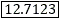 13Код по статусу занятости13.1работник - физическое лицо, вступившее в трудовые отношения с работодателем13.1.1работник, выполняющий работу на условиях трудового договора (в том числе заключенного на срок до двух месяцев или на период выполнения сезонных работ)13.1.2работник, выполняющий работу в свободное от основной работы время (совместитель)13.1.3работник, выполняющий работу на дому из материалов и с использованием инструментов и механизмов, выделяемых работодателем или приобретаемых ими за свой счет (надомники)13.1.4работник, выполняющий работу дистанционно13.2иностранный гражданин, привлекаемый к трудовой деятельности13.3другие лица, участвующие в производственной деятельности работодателя, помимо работников, исполняющих свои обязанности по трудовому договору, в частности:13.3.1работники и другие лица, получающие образование в соответствии с ученическим договором;13.3.2обучающиеся, проходящие производственную практику;13.3.3лица, страдающие психическими расстройствами, участвующие в производительном труде на лечебно-производственных предприятиях в порядке трудовой терапии в соответствии с медицинскими рекомендациями;13.3.4лица, привлекаемые к выполнению общественно полезных работ;13.3.5лица, осужденные к лишению свободы, принудительным работам и привлекаемые к труду, в том числе на основании договоров (контрактов) со сторонними организациями, а также осужденные к лишению свободы, привлеченные без оплаты труда к выполнению работ по благоустройству исправительных учреждений и прилегающих к ним территорий и осужденные к наказанию в виде принудительных работ, привлеченные без оплаты труда к выполнению работ по благоустройству зданий и территории исправительного центра;13.3.6осужденные, отбывающие наказание в виде обязательных работ;13.3.7члены производственных кооперативов и члены крестьянских (фермерских) хозяйств, принимающие личное трудовое участие в их деятельности.13.4работодатели13.5работники и другие лица, чей статус не классифицирован14Код профессии (должности) (при наличии)14.__Следует указывать регистрационный номер профессионального стандарта15Последствия несчастного случая на производстве:15.1выздоровел15.2переведен на другую работу15.3установлена инвалидность III, II, I групп15.4умер